GENERAL LIABILITY AND UMBRELLA APPLICATION 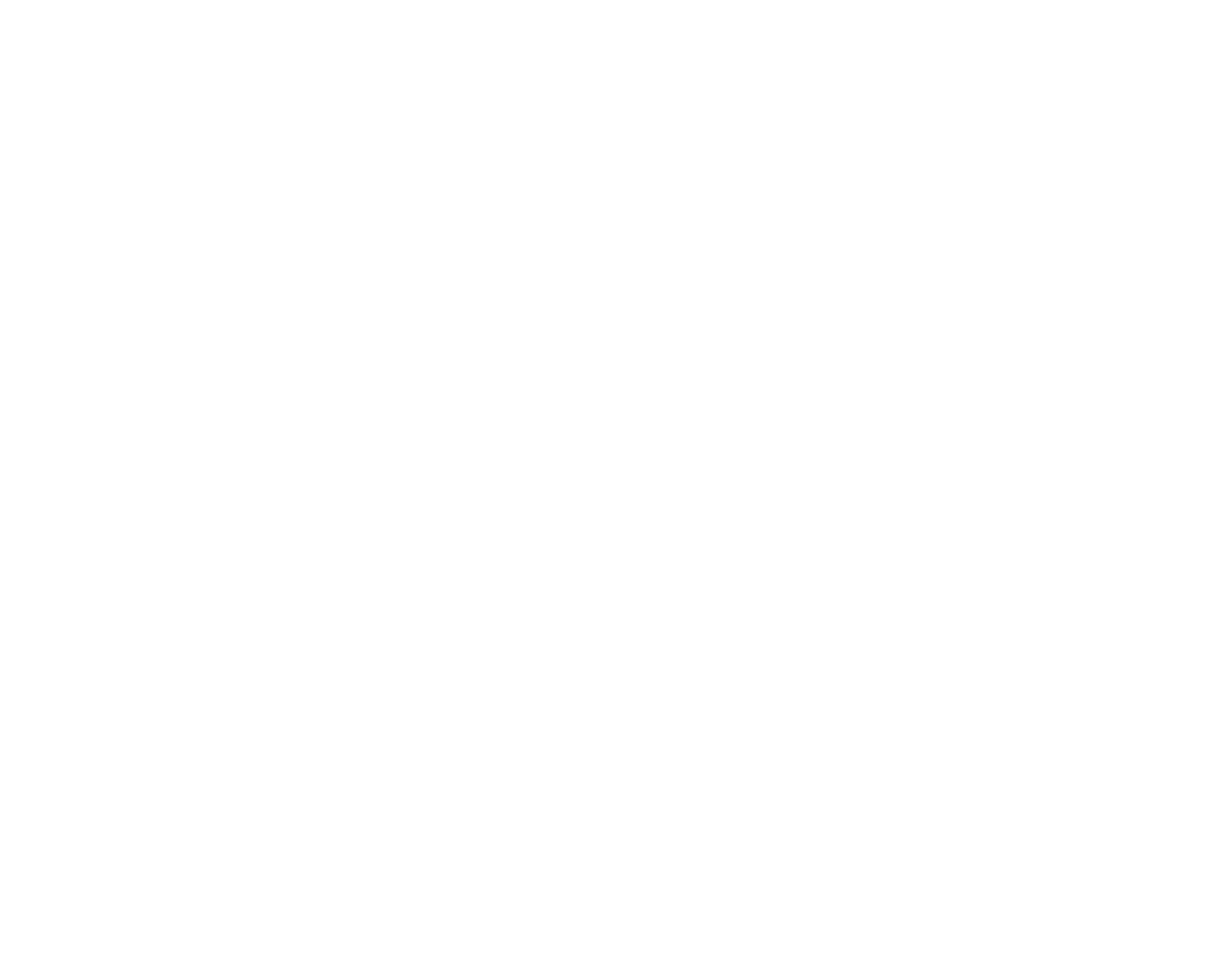 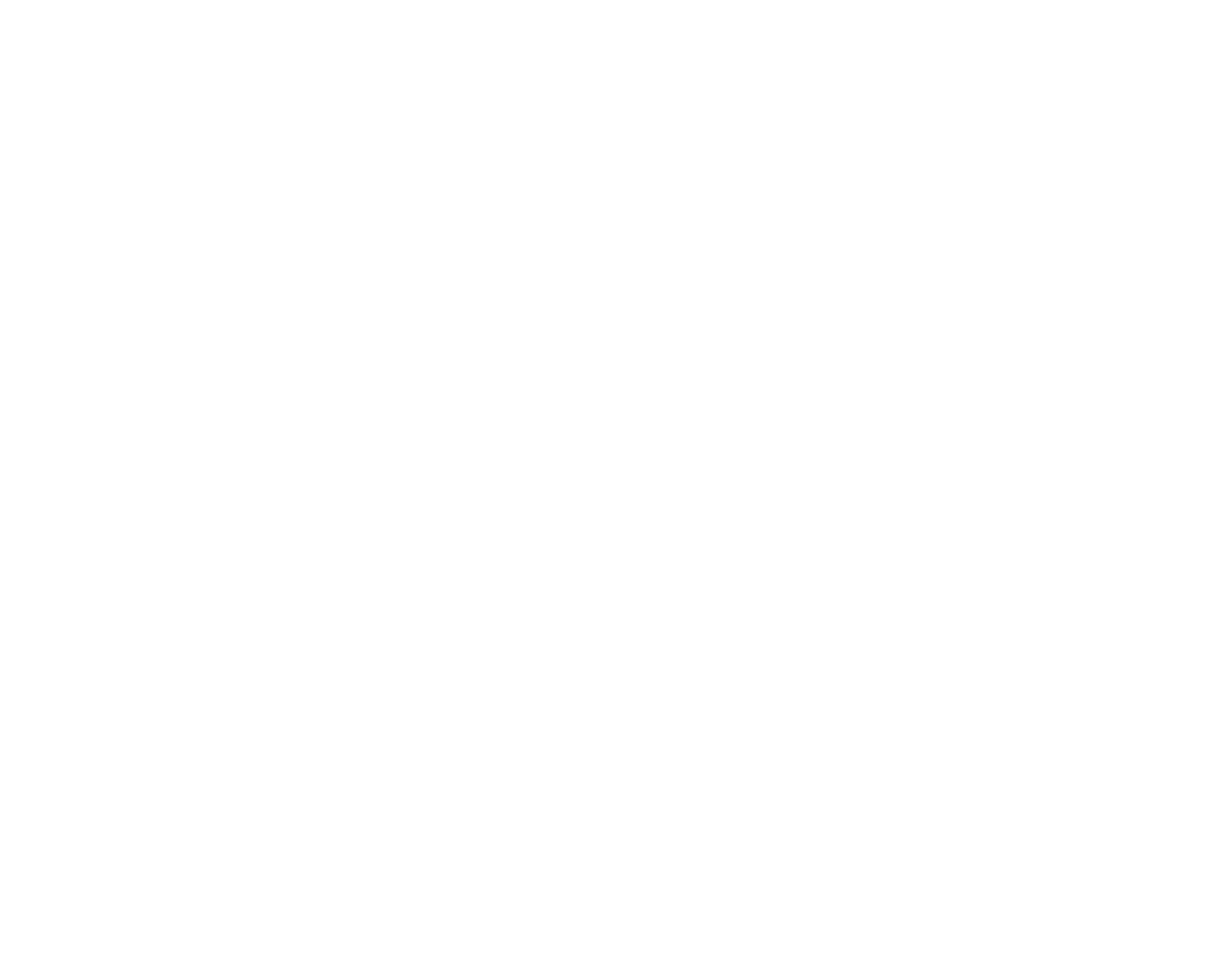 Top of FormSigning of this Application does not obligate the Applicant or the Insurer to effect the insurance, but it is agreed that all information submitted to or requested by the Insurer in conjunction with this Application is hereby incorporated by reference into this Application and made a part thereof. Terms and conditions, including limits of coverage, offered by the Insurer may differ from those applied for by the Applicant. It is further agreed that this Application and all information submitted to or requested by the Insurer in conjunction with this Application is the basis of and is deemed attached and incorporated into any policy effected pursuant to this Application. Applicant’s acceptance of company quotation is required prior to binding coverage and policy issuance.Material Change Disclosure and False InformationIn addition to providing all basic information necessary to enable us to place the risk and/or completing this Application, you must ensure that you are complying with your legal duty to disclose all changes relevant to the risk, including any change occurring after completion of this Application and throughout the policy term, which might affect the Insurer’s decisions as to coverage and premium. Please be aware that if you do not disclose all such information, Insurers may have the right to void the policy in its entirety from its inception, or sections thereof, which may lead to claims not being covered.Please ensure that all information provided is accurate and complete, as it relates to the risk, whether favourable or not. Any person who files an Application for insurance containing any false information, or conceals information concerning any fact material thereto for the purpose of misleading any insurance company commits a fraudulent act.I have read and understood the above Applicant’s initialsDeclaration and signatureThe applicant certifies that the statements, facts and data provided in this application form are accurate and complete in representing the nature of the risk and that no information has been withheld or misstated.SECTION 1 – APPLICANTSECTION 1 – APPLICANTSECTION 1 – APPLICANTSECTION 1 – APPLICANTSECTION 1 – APPLICANTSECTION 1 – APPLICANTSECTION 1 – APPLICANTSECTION 1 – APPLICANTSECTION 1 – APPLICANTSECTION 1 – APPLICANTSECTION 1 – APPLICANTSECTION 1 – APPLICANTSECTION 1 – APPLICANTSECTION 1 – APPLICANTSECTION 1 – APPLICANTSECTION 1 – APPLICANTSECTION 1 – APPLICANTSECTION 1 – APPLICANTSECTION 1 – APPLICANTSECTION 1 – APPLICANTSECTION 1 – APPLICANTSECTION 1 – APPLICANTSECTION 1 – APPLICANTSECTION 1 – APPLICANTSECTION 1 – APPLICANTSECTION 1 – APPLICANTSECTION 1 – APPLICANTSECTION 1 – APPLICANTSECTION 1 – APPLICANTSECTION 1 – APPLICANTSECTION 1 – APPLICANTSECTION 1 – APPLICANTSECTION 1 – APPLICANTSECTION 1 – APPLICANTSECTION 1 – APPLICANTSECTION 1 – APPLICANTSECTION 1 – APPLICANTSECTION 1 – APPLICANTSECTION 1 – APPLICANTSECTION 1 – APPLICANTSECTION 1 – APPLICANTSECTION 1 – APPLICANTSECTION 1 – APPLICANTSECTION 1 – APPLICANTSECTION 1 – APPLICANTSECTION 1 – APPLICANTSECTION 1 – APPLICANTSECTION 1 – APPLICANTSECTION 1 – APPLICANTSECTION 1 – APPLICANTSECTION 1 – APPLICANTSECTION 1 – APPLICANTSECTION 1 – APPLICANTNAME OF APPLICANT:NAME OF APPLICANT:NAME OF APPLICANT:NAME OF APPLICANT:NAME OF APPLICANT:NAME OF APPLICANT:NAME OF APPLICANT:NAME OF APPLICANT:ADDRESS OF APPLICANT:ADDRESS OF APPLICANT:ADDRESS OF APPLICANT:ADDRESS OF APPLICANT:ADDRESS OF APPLICANT:ADDRESS OF APPLICANT:ADDRESS OF APPLICANT:ADDRESS OF APPLICANT:APPLICANT IS:APPLICANT IS:APPLICANT IS:APPLICANT IS:APPLICANT IS:APPLICANT IS:APPLICANT IS:APPLICANT IS: A corporation A corporation A corporation A corporation A corporation A corporation A corporation A corporation A corporation A corporation A corporation A corporation A corporation A corporation A corporation A corporation A corporation A corporation A corporation A corporation A corporation A corporation A corporation A corporation A partnership A partnership A partnership A partnership A partnership A partnership A partnership A partnership A partnership A partnership A partnership A partnership A partnership A partnership A partnership A partnership A partnership A partnership A partnership A partnership A partnershipAPPLICANT IS:APPLICANT IS:APPLICANT IS:APPLICANT IS:APPLICANT IS:APPLICANT IS:APPLICANT IS:APPLICANT IS: An individual An individual An individual An individual An individual An individual An individual An individual An individual An individual An individual An individual An individual An individual An individual An individual An individual An individual An individual An individual An individual An individual An individual An individual Other:       Other:       Other:       Other:       Other:       Other:       Other:       Other:       Other:       Other:       Other:       Other:       Other:       Other:       Other:       Other:       Other:       Other:       Other:       Other:       Other:      DESCRIPTION OF ACTIVITIES:DESCRIPTION OF ACTIVITIES:DESCRIPTION OF ACTIVITIES:DESCRIPTION OF ACTIVITIES:DESCRIPTION OF ACTIVITIES:DESCRIPTION OF ACTIVITIES:DESCRIPTION OF ACTIVITIES:DESCRIPTION OF ACTIVITIES:YEAR OF INCORPORATION:YEAR OF INCORPORATION:YEAR OF INCORPORATION:YEAR OF INCORPORATION:YEAR OF INCORPORATION:YEAR OF INCORPORATION:YEAR OF INCORPORATION:YEAR OF INCORPORATION:NAME AND ADDRESS OF SUBSIDIARIES:NAME AND ADDRESS OF SUBSIDIARIES:NAME AND ADDRESS OF SUBSIDIARIES:NAME AND ADDRESS OF SUBSIDIARIES:NAME AND ADDRESS OF SUBSIDIARIES:NAME AND ADDRESS OF SUBSIDIARIES:NAME AND ADDRESS OF SUBSIDIARIES:NAME AND ADDRESS OF SUBSIDIARIES:SECTION 2 – DETAILS OF REQUIRED COVERAGESSECTION 2 – DETAILS OF REQUIRED COVERAGESSECTION 2 – DETAILS OF REQUIRED COVERAGESSECTION 2 – DETAILS OF REQUIRED COVERAGESSECTION 2 – DETAILS OF REQUIRED COVERAGESSECTION 2 – DETAILS OF REQUIRED COVERAGESSECTION 2 – DETAILS OF REQUIRED COVERAGESSECTION 2 – DETAILS OF REQUIRED COVERAGESSECTION 2 – DETAILS OF REQUIRED COVERAGESSECTION 2 – DETAILS OF REQUIRED COVERAGESSECTION 2 – DETAILS OF REQUIRED COVERAGESSECTION 2 – DETAILS OF REQUIRED COVERAGESSECTION 2 – DETAILS OF REQUIRED COVERAGESSECTION 2 – DETAILS OF REQUIRED COVERAGESSECTION 2 – DETAILS OF REQUIRED COVERAGESSECTION 2 – DETAILS OF REQUIRED COVERAGESSECTION 2 – DETAILS OF REQUIRED COVERAGESSECTION 2 – DETAILS OF REQUIRED COVERAGESSECTION 2 – DETAILS OF REQUIRED COVERAGESSECTION 2 – DETAILS OF REQUIRED COVERAGESSECTION 2 – DETAILS OF REQUIRED COVERAGESSECTION 2 – DETAILS OF REQUIRED COVERAGESSECTION 2 – DETAILS OF REQUIRED COVERAGESSECTION 2 – DETAILS OF REQUIRED COVERAGESSECTION 2 – DETAILS OF REQUIRED COVERAGESSECTION 2 – DETAILS OF REQUIRED COVERAGESSECTION 2 – DETAILS OF REQUIRED COVERAGESSECTION 2 – DETAILS OF REQUIRED COVERAGESSECTION 2 – DETAILS OF REQUIRED COVERAGESSECTION 2 – DETAILS OF REQUIRED COVERAGESSECTION 2 – DETAILS OF REQUIRED COVERAGESSECTION 2 – DETAILS OF REQUIRED COVERAGESSECTION 2 – DETAILS OF REQUIRED COVERAGESSECTION 2 – DETAILS OF REQUIRED COVERAGESSECTION 2 – DETAILS OF REQUIRED COVERAGESSECTION 2 – DETAILS OF REQUIRED COVERAGESSECTION 2 – DETAILS OF REQUIRED COVERAGESSECTION 2 – DETAILS OF REQUIRED COVERAGESSECTION 2 – DETAILS OF REQUIRED COVERAGESSECTION 2 – DETAILS OF REQUIRED COVERAGESSECTION 2 – DETAILS OF REQUIRED COVERAGESSECTION 2 – DETAILS OF REQUIRED COVERAGESSECTION 2 – DETAILS OF REQUIRED COVERAGESSECTION 2 – DETAILS OF REQUIRED COVERAGESSECTION 2 – DETAILS OF REQUIRED COVERAGESSECTION 2 – DETAILS OF REQUIRED COVERAGESSECTION 2 – DETAILS OF REQUIRED COVERAGESSECTION 2 – DETAILS OF REQUIRED COVERAGESSECTION 2 – DETAILS OF REQUIRED COVERAGESSECTION 2 – DETAILS OF REQUIRED COVERAGESSECTION 2 – DETAILS OF REQUIRED COVERAGESSECTION 2 – DETAILS OF REQUIRED COVERAGESSECTION 2 – DETAILS OF REQUIRED COVERAGESEFFECTIVE DATE OF INSURANCE: EFFECTIVE DATE OF INSURANCE: EFFECTIVE DATE OF INSURANCE: EFFECTIVE DATE OF INSURANCE: EFFECTIVE DATE OF INSURANCE: EFFECTIVE DATE OF INSURANCE: EFFECTIVE DATE OF INSURANCE: EFFECTIVE DATE OF INSURANCE: EFFECTIVE DATE OF INSURANCE: NAME OF PRESENT INSURER:NAME OF PRESENT INSURER:NAME OF PRESENT INSURER:NAME OF PRESENT INSURER:NAME OF PRESENT INSURER:NAME OF PRESENT INSURER:NAME OF PRESENT INSURER:NAME OF PRESENT INSURER:NAME OF PRESENT INSURER:CLAIMS-MADE BASIS:CLAIMS-MADE BASIS:CLAIMS-MADE BASIS:CLAIMS-MADE BASIS:CLAIMS-MADE BASIS:CLAIMS-MADE BASIS:CLAIMS-MADE BASIS:CLAIMS-MADE BASIS:CLAIMS-MADE BASIS:CLAIMS-MADE BASIS:CLAIMS-MADE BASIS:CLAIMS-MADE BASIS:CLAIMS-MADE BASIS:CLAIMS-MADE BASIS:CLAIMS-MADE BASIS:CLAIMS-MADE BASIS:CLAIMS-MADE BASIS:CLAIMS-MADE BASIS:CLAIMS-MADE BASIS:CLAIMS-MADE BASIS:CLAIMS-MADE BASIS:CLAIMS-MADE BASIS:CLAIMS-MADE BASIS:CLAIMS-MADE BASIS:CLAIMS-MADE BASIS:CLAIMS-MADE BASIS:CLAIMS-MADE BASIS:CLAIMS-MADE BASIS:CLAIMS-MADE BASIS:CLAIMS-MADE BASIS:CLAIMS-MADE BASIS:CLAIMS-MADE BASIS:CLAIMS-MADE BASIS:CLAIMS-MADE BASIS:CLAIMS-MADE BASIS:CLAIMS-MADE BASIS:CLAIMS-MADE BASIS:CLAIMS-MADE BASIS:CLAIMS-MADE BASIS:CLAIMS-MADE BASIS: Yes Yes Yes Yes Yes Yes Yes Yes Yes No No No NoHAS ANY INSURER EVER REFUSED OR CANCELLED ANY INSURANCE:HAS ANY INSURER EVER REFUSED OR CANCELLED ANY INSURANCE:HAS ANY INSURER EVER REFUSED OR CANCELLED ANY INSURANCE:HAS ANY INSURER EVER REFUSED OR CANCELLED ANY INSURANCE:HAS ANY INSURER EVER REFUSED OR CANCELLED ANY INSURANCE:HAS ANY INSURER EVER REFUSED OR CANCELLED ANY INSURANCE:HAS ANY INSURER EVER REFUSED OR CANCELLED ANY INSURANCE:HAS ANY INSURER EVER REFUSED OR CANCELLED ANY INSURANCE:HAS ANY INSURER EVER REFUSED OR CANCELLED ANY INSURANCE:HAS ANY INSURER EVER REFUSED OR CANCELLED ANY INSURANCE:HAS ANY INSURER EVER REFUSED OR CANCELLED ANY INSURANCE:HAS ANY INSURER EVER REFUSED OR CANCELLED ANY INSURANCE:HAS ANY INSURER EVER REFUSED OR CANCELLED ANY INSURANCE:HAS ANY INSURER EVER REFUSED OR CANCELLED ANY INSURANCE:HAS ANY INSURER EVER REFUSED OR CANCELLED ANY INSURANCE:HAS ANY INSURER EVER REFUSED OR CANCELLED ANY INSURANCE:HAS ANY INSURER EVER REFUSED OR CANCELLED ANY INSURANCE:HAS ANY INSURER EVER REFUSED OR CANCELLED ANY INSURANCE:HAS ANY INSURER EVER REFUSED OR CANCELLED ANY INSURANCE:HAS ANY INSURER EVER REFUSED OR CANCELLED ANY INSURANCE:HAS ANY INSURER EVER REFUSED OR CANCELLED ANY INSURANCE:HAS ANY INSURER EVER REFUSED OR CANCELLED ANY INSURANCE:HAS ANY INSURER EVER REFUSED OR CANCELLED ANY INSURANCE:HAS ANY INSURER EVER REFUSED OR CANCELLED ANY INSURANCE:HAS ANY INSURER EVER REFUSED OR CANCELLED ANY INSURANCE:HAS ANY INSURER EVER REFUSED OR CANCELLED ANY INSURANCE:HAS ANY INSURER EVER REFUSED OR CANCELLED ANY INSURANCE:HAS ANY INSURER EVER REFUSED OR CANCELLED ANY INSURANCE:HAS ANY INSURER EVER REFUSED OR CANCELLED ANY INSURANCE:HAS ANY INSURER EVER REFUSED OR CANCELLED ANY INSURANCE:HAS ANY INSURER EVER REFUSED OR CANCELLED ANY INSURANCE:HAS ANY INSURER EVER REFUSED OR CANCELLED ANY INSURANCE:HAS ANY INSURER EVER REFUSED OR CANCELLED ANY INSURANCE:HAS ANY INSURER EVER REFUSED OR CANCELLED ANY INSURANCE:HAS ANY INSURER EVER REFUSED OR CANCELLED ANY INSURANCE:HAS ANY INSURER EVER REFUSED OR CANCELLED ANY INSURANCE:HAS ANY INSURER EVER REFUSED OR CANCELLED ANY INSURANCE:HAS ANY INSURER EVER REFUSED OR CANCELLED ANY INSURANCE:HAS ANY INSURER EVER REFUSED OR CANCELLED ANY INSURANCE:HAS ANY INSURER EVER REFUSED OR CANCELLED ANY INSURANCE: Yes Yes Yes Yes Yes Yes Yes Yes Yes No No No NoIf yes, provide details:If yes, provide details:If yes, provide details:If yes, provide details:If yes, provide details:If yes, provide details:If yes, provide details:If yes, provide details:If yes, provide details:SECTION 3 – LEASED PROPERTY (Describe all buildings)SECTION 3 – LEASED PROPERTY (Describe all buildings)SECTION 3 – LEASED PROPERTY (Describe all buildings)SECTION 3 – LEASED PROPERTY (Describe all buildings)SECTION 3 – LEASED PROPERTY (Describe all buildings)SECTION 3 – LEASED PROPERTY (Describe all buildings)SECTION 3 – LEASED PROPERTY (Describe all buildings)SECTION 3 – LEASED PROPERTY (Describe all buildings)SECTION 3 – LEASED PROPERTY (Describe all buildings)SECTION 3 – LEASED PROPERTY (Describe all buildings)SECTION 3 – LEASED PROPERTY (Describe all buildings)SECTION 3 – LEASED PROPERTY (Describe all buildings)SECTION 3 – LEASED PROPERTY (Describe all buildings)SECTION 3 – LEASED PROPERTY (Describe all buildings)SECTION 3 – LEASED PROPERTY (Describe all buildings)SECTION 3 – LEASED PROPERTY (Describe all buildings)SECTION 3 – LEASED PROPERTY (Describe all buildings)SECTION 3 – LEASED PROPERTY (Describe all buildings)SECTION 3 – LEASED PROPERTY (Describe all buildings)SECTION 3 – LEASED PROPERTY (Describe all buildings)SECTION 3 – LEASED PROPERTY (Describe all buildings)SECTION 3 – LEASED PROPERTY (Describe all buildings)SECTION 3 – LEASED PROPERTY (Describe all buildings)SECTION 3 – LEASED PROPERTY (Describe all buildings)SECTION 3 – LEASED PROPERTY (Describe all buildings)SECTION 3 – LEASED PROPERTY (Describe all buildings)SECTION 3 – LEASED PROPERTY (Describe all buildings)SECTION 3 – LEASED PROPERTY (Describe all buildings)SECTION 3 – LEASED PROPERTY (Describe all buildings)SECTION 3 – LEASED PROPERTY (Describe all buildings)SECTION 3 – LEASED PROPERTY (Describe all buildings)SECTION 3 – LEASED PROPERTY (Describe all buildings)SECTION 3 – LEASED PROPERTY (Describe all buildings)SECTION 3 – LEASED PROPERTY (Describe all buildings)SECTION 3 – LEASED PROPERTY (Describe all buildings)SECTION 3 – LEASED PROPERTY (Describe all buildings)SECTION 3 – LEASED PROPERTY (Describe all buildings)SECTION 3 – LEASED PROPERTY (Describe all buildings)SECTION 3 – LEASED PROPERTY (Describe all buildings)SECTION 3 – LEASED PROPERTY (Describe all buildings)SECTION 3 – LEASED PROPERTY (Describe all buildings)SECTION 3 – LEASED PROPERTY (Describe all buildings)SECTION 3 – LEASED PROPERTY (Describe all buildings)SECTION 3 – LEASED PROPERTY (Describe all buildings)SECTION 3 – LEASED PROPERTY (Describe all buildings)SECTION 3 – LEASED PROPERTY (Describe all buildings)SECTION 3 – LEASED PROPERTY (Describe all buildings)SECTION 3 – LEASED PROPERTY (Describe all buildings)SECTION 3 – LEASED PROPERTY (Describe all buildings)SECTION 3 – LEASED PROPERTY (Describe all buildings)SECTION 3 – LEASED PROPERTY (Describe all buildings)SECTION 3 – LEASED PROPERTY (Describe all buildings)SECTION 3 – LEASED PROPERTY (Describe all buildings)LOCATIONLOCATIONLOCATIONLOCATIONAREAAREAAREAAREAAREAAREAAREAAREAAREAAREAAREAAREAAREAAREAAREAOCCUPANCYOCCUPANCYOCCUPANCYOCCUPANCYOCCUPANCYOCCUPANCYOCCUPANCYOCCUPANCYOCCUPANCYOCCUPANCYOCCUPANCYANNUAL RENTANNUAL RENTANNUAL RENTANNUAL RENTANNUAL RENTANNUAL RENTANNUAL RENTANNUAL RENTANNUAL RENTANNUAL RENTANNUAL RENTANNUAL RENTANNUAL RENTANNUAL RENTANNUAL RENTCONSTRUCTIONCONSTRUCTIONCONSTRUCTIONCONSTRUCTIONCONSTRUCTIONCONSTRUCTIONCONSTRUCTIONCONSTRUCTION$      $      $      $      $      $      $      $      $      $      $      $      $      $      $      $      $      $      $      $      $      $      $      $      $      $      $      $      $      $      $      $      $      $      $      $      $      $      $      $      $      $      $      $      $      $      $      $      $      $      $      $      $      $      $      $      $      $      $      $      DOES APPLICANT HAVE ANY INTEREST AS OWNER, LESSEE OR TENANT IN THE FOLLOWING?DOES APPLICANT HAVE ANY INTEREST AS OWNER, LESSEE OR TENANT IN THE FOLLOWING?DOES APPLICANT HAVE ANY INTEREST AS OWNER, LESSEE OR TENANT IN THE FOLLOWING?DOES APPLICANT HAVE ANY INTEREST AS OWNER, LESSEE OR TENANT IN THE FOLLOWING?DOES APPLICANT HAVE ANY INTEREST AS OWNER, LESSEE OR TENANT IN THE FOLLOWING?DOES APPLICANT HAVE ANY INTEREST AS OWNER, LESSEE OR TENANT IN THE FOLLOWING?DOES APPLICANT HAVE ANY INTEREST AS OWNER, LESSEE OR TENANT IN THE FOLLOWING?DOES APPLICANT HAVE ANY INTEREST AS OWNER, LESSEE OR TENANT IN THE FOLLOWING?DOES APPLICANT HAVE ANY INTEREST AS OWNER, LESSEE OR TENANT IN THE FOLLOWING?DOES APPLICANT HAVE ANY INTEREST AS OWNER, LESSEE OR TENANT IN THE FOLLOWING?DOES APPLICANT HAVE ANY INTEREST AS OWNER, LESSEE OR TENANT IN THE FOLLOWING?DOES APPLICANT HAVE ANY INTEREST AS OWNER, LESSEE OR TENANT IN THE FOLLOWING?DOES APPLICANT HAVE ANY INTEREST AS OWNER, LESSEE OR TENANT IN THE FOLLOWING?DOES APPLICANT HAVE ANY INTEREST AS OWNER, LESSEE OR TENANT IN THE FOLLOWING?DOES APPLICANT HAVE ANY INTEREST AS OWNER, LESSEE OR TENANT IN THE FOLLOWING?DOES APPLICANT HAVE ANY INTEREST AS OWNER, LESSEE OR TENANT IN THE FOLLOWING?DOES APPLICANT HAVE ANY INTEREST AS OWNER, LESSEE OR TENANT IN THE FOLLOWING?DOES APPLICANT HAVE ANY INTEREST AS OWNER, LESSEE OR TENANT IN THE FOLLOWING?DOES APPLICANT HAVE ANY INTEREST AS OWNER, LESSEE OR TENANT IN THE FOLLOWING?DOES APPLICANT HAVE ANY INTEREST AS OWNER, LESSEE OR TENANT IN THE FOLLOWING?DOES APPLICANT HAVE ANY INTEREST AS OWNER, LESSEE OR TENANT IN THE FOLLOWING?DOES APPLICANT HAVE ANY INTEREST AS OWNER, LESSEE OR TENANT IN THE FOLLOWING?DOES APPLICANT HAVE ANY INTEREST AS OWNER, LESSEE OR TENANT IN THE FOLLOWING?DOES APPLICANT HAVE ANY INTEREST AS OWNER, LESSEE OR TENANT IN THE FOLLOWING?DOES APPLICANT HAVE ANY INTEREST AS OWNER, LESSEE OR TENANT IN THE FOLLOWING?DOES APPLICANT HAVE ANY INTEREST AS OWNER, LESSEE OR TENANT IN THE FOLLOWING?DOES APPLICANT HAVE ANY INTEREST AS OWNER, LESSEE OR TENANT IN THE FOLLOWING?DOES APPLICANT HAVE ANY INTEREST AS OWNER, LESSEE OR TENANT IN THE FOLLOWING?DOES APPLICANT HAVE ANY INTEREST AS OWNER, LESSEE OR TENANT IN THE FOLLOWING?DOES APPLICANT HAVE ANY INTEREST AS OWNER, LESSEE OR TENANT IN THE FOLLOWING?DOES APPLICANT HAVE ANY INTEREST AS OWNER, LESSEE OR TENANT IN THE FOLLOWING?DOES APPLICANT HAVE ANY INTEREST AS OWNER, LESSEE OR TENANT IN THE FOLLOWING?DOES APPLICANT HAVE ANY INTEREST AS OWNER, LESSEE OR TENANT IN THE FOLLOWING?DOES APPLICANT HAVE ANY INTEREST AS OWNER, LESSEE OR TENANT IN THE FOLLOWING?DOES APPLICANT HAVE ANY INTEREST AS OWNER, LESSEE OR TENANT IN THE FOLLOWING?DOES APPLICANT HAVE ANY INTEREST AS OWNER, LESSEE OR TENANT IN THE FOLLOWING?DOES APPLICANT HAVE ANY INTEREST AS OWNER, LESSEE OR TENANT IN THE FOLLOWING?DOES APPLICANT HAVE ANY INTEREST AS OWNER, LESSEE OR TENANT IN THE FOLLOWING?DOES APPLICANT HAVE ANY INTEREST AS OWNER, LESSEE OR TENANT IN THE FOLLOWING?DOES APPLICANT HAVE ANY INTEREST AS OWNER, LESSEE OR TENANT IN THE FOLLOWING?DOES APPLICANT HAVE ANY INTEREST AS OWNER, LESSEE OR TENANT IN THE FOLLOWING?DOES APPLICANT HAVE ANY INTEREST AS OWNER, LESSEE OR TENANT IN THE FOLLOWING?DOES APPLICANT HAVE ANY INTEREST AS OWNER, LESSEE OR TENANT IN THE FOLLOWING?DOES APPLICANT HAVE ANY INTEREST AS OWNER, LESSEE OR TENANT IN THE FOLLOWING?DOES APPLICANT HAVE ANY INTEREST AS OWNER, LESSEE OR TENANT IN THE FOLLOWING?DOES APPLICANT HAVE ANY INTEREST AS OWNER, LESSEE OR TENANT IN THE FOLLOWING?DOES APPLICANT HAVE ANY INTEREST AS OWNER, LESSEE OR TENANT IN THE FOLLOWING?DOES APPLICANT HAVE ANY INTEREST AS OWNER, LESSEE OR TENANT IN THE FOLLOWING?DOES APPLICANT HAVE ANY INTEREST AS OWNER, LESSEE OR TENANT IN THE FOLLOWING?DOES APPLICANT HAVE ANY INTEREST AS OWNER, LESSEE OR TENANT IN THE FOLLOWING?DOES APPLICANT HAVE ANY INTEREST AS OWNER, LESSEE OR TENANT IN THE FOLLOWING?DOES APPLICANT HAVE ANY INTEREST AS OWNER, LESSEE OR TENANT IN THE FOLLOWING?DOES APPLICANT HAVE ANY INTEREST AS OWNER, LESSEE OR TENANT IN THE FOLLOWING?FREIGHT AND/OR PASSENGER ELEVATOR:FREIGHT AND/OR PASSENGER ELEVATOR:FREIGHT AND/OR PASSENGER ELEVATOR:FREIGHT AND/OR PASSENGER ELEVATOR:FREIGHT AND/OR PASSENGER ELEVATOR:FREIGHT AND/OR PASSENGER ELEVATOR:FREIGHT AND/OR PASSENGER ELEVATOR:FREIGHT AND/OR PASSENGER ELEVATOR:FREIGHT AND/OR PASSENGER ELEVATOR:FREIGHT AND/OR PASSENGER ELEVATOR:FREIGHT AND/OR PASSENGER ELEVATOR:FREIGHT AND/OR PASSENGER ELEVATOR:FREIGHT AND/OR PASSENGER ELEVATOR:FREIGHT AND/OR PASSENGER ELEVATOR:FREIGHT AND/OR PASSENGER ELEVATOR:FREIGHT AND/OR PASSENGER ELEVATOR:FREIGHT AND/OR PASSENGER ELEVATOR:FREIGHT AND/OR PASSENGER ELEVATOR:FREIGHT AND/OR PASSENGER ELEVATOR:FREIGHT AND/OR PASSENGER ELEVATOR:FREIGHT AND/OR PASSENGER ELEVATOR:FREIGHT AND/OR PASSENGER ELEVATOR:FREIGHT AND/OR PASSENGER ELEVATOR:FREIGHT AND/OR PASSENGER ELEVATOR:FREIGHT AND/OR PASSENGER ELEVATOR:FREIGHT AND/OR PASSENGER ELEVATOR:FREIGHT AND/OR PASSENGER ELEVATOR:FREIGHT AND/OR PASSENGER ELEVATOR:FREIGHT AND/OR PASSENGER ELEVATOR:FREIGHT AND/OR PASSENGER ELEVATOR:FREIGHT AND/OR PASSENGER ELEVATOR:FREIGHT AND/OR PASSENGER ELEVATOR:FREIGHT AND/OR PASSENGER ELEVATOR:FREIGHT AND/OR PASSENGER ELEVATOR:FREIGHT AND/OR PASSENGER ELEVATOR:FREIGHT AND/OR PASSENGER ELEVATOR:FREIGHT AND/OR PASSENGER ELEVATOR:FREIGHT AND/OR PASSENGER ELEVATOR:FREIGHT AND/OR PASSENGER ELEVATOR:FREIGHT AND/OR PASSENGER ELEVATOR: Yes Yes Yes Yes Yes Yes Yes Yes Yes No No No NoIf yes, specify number, type, capacity, use and locations:If yes, specify number, type, capacity, use and locations:If yes, specify number, type, capacity, use and locations:If yes, specify number, type, capacity, use and locations:If yes, specify number, type, capacity, use and locations:If yes, specify number, type, capacity, use and locations:If yes, specify number, type, capacity, use and locations:If yes, specify number, type, capacity, use and locations:If yes, specify number, type, capacity, use and locations:If yes, specify number, type, capacity, use and locations:If yes, specify number, type, capacity, use and locations:If yes, specify number, type, capacity, use and locations:If yes, specify number, type, capacity, use and locations:If yes, specify number, type, capacity, use and locations:If yes, specify number, type, capacity, use and locations:If yes, specify number, type, capacity, use and locations:If yes, specify number, type, capacity, use and locations:LOTS:LOTS:LOTS:LOTS:LOTS:LOTS:LOTS:LOTS:LOTS:LOTS:LOTS:LOTS:LOTS:LOTS:LOTS:LOTS:LOTS:LOTS:LOTS:LOTS:LOTS:LOTS:LOTS:LOTS:LOTS:LOTS:LOTS:LOTS:LOTS:LOTS:LOTS:LOTS:LOTS:LOTS:LOTS:LOTS:LOTS:LOTS:LOTS:LOTS: Yes Yes Yes Yes Yes Yes Yes Yes Yes No No No NoIf yes, specify location, area, use:If yes, specify location, area, use:If yes, specify location, area, use:If yes, specify location, area, use:If yes, specify location, area, use:If yes, specify location, area, use:If yes, specify location, area, use:If yes, specify location, area, use:If yes, specify location, area, use:If yes, specify location, area, use:If yes, specify location, area, use:If yes, specify location, area, use:If yes, specify location, area, use:If yes, specify location, area, use:If yes, specify location, area, use:If yes, specify location, area, use:If yes, specify location, area, use:SWIMMING POOLS, FOUNTAIN, WATER BODIES:SWIMMING POOLS, FOUNTAIN, WATER BODIES:SWIMMING POOLS, FOUNTAIN, WATER BODIES:SWIMMING POOLS, FOUNTAIN, WATER BODIES:SWIMMING POOLS, FOUNTAIN, WATER BODIES:SWIMMING POOLS, FOUNTAIN, WATER BODIES:SWIMMING POOLS, FOUNTAIN, WATER BODIES:SWIMMING POOLS, FOUNTAIN, WATER BODIES:SWIMMING POOLS, FOUNTAIN, WATER BODIES:SWIMMING POOLS, FOUNTAIN, WATER BODIES:SWIMMING POOLS, FOUNTAIN, WATER BODIES:SWIMMING POOLS, FOUNTAIN, WATER BODIES:SWIMMING POOLS, FOUNTAIN, WATER BODIES:SWIMMING POOLS, FOUNTAIN, WATER BODIES:SWIMMING POOLS, FOUNTAIN, WATER BODIES:SWIMMING POOLS, FOUNTAIN, WATER BODIES:SWIMMING POOLS, FOUNTAIN, WATER BODIES:SWIMMING POOLS, FOUNTAIN, WATER BODIES:SWIMMING POOLS, FOUNTAIN, WATER BODIES:SWIMMING POOLS, FOUNTAIN, WATER BODIES:SWIMMING POOLS, FOUNTAIN, WATER BODIES:SWIMMING POOLS, FOUNTAIN, WATER BODIES:SWIMMING POOLS, FOUNTAIN, WATER BODIES:SWIMMING POOLS, FOUNTAIN, WATER BODIES:SWIMMING POOLS, FOUNTAIN, WATER BODIES:SWIMMING POOLS, FOUNTAIN, WATER BODIES:SWIMMING POOLS, FOUNTAIN, WATER BODIES:SWIMMING POOLS, FOUNTAIN, WATER BODIES:SWIMMING POOLS, FOUNTAIN, WATER BODIES:SWIMMING POOLS, FOUNTAIN, WATER BODIES:SWIMMING POOLS, FOUNTAIN, WATER BODIES:SWIMMING POOLS, FOUNTAIN, WATER BODIES:SWIMMING POOLS, FOUNTAIN, WATER BODIES:SWIMMING POOLS, FOUNTAIN, WATER BODIES:SWIMMING POOLS, FOUNTAIN, WATER BODIES:SWIMMING POOLS, FOUNTAIN, WATER BODIES:SWIMMING POOLS, FOUNTAIN, WATER BODIES:SWIMMING POOLS, FOUNTAIN, WATER BODIES:SWIMMING POOLS, FOUNTAIN, WATER BODIES:SWIMMING POOLS, FOUNTAIN, WATER BODIES: Yes Yes Yes Yes Yes Yes Yes Yes Yes No No No NoIf yes, describe:If yes, describe:If yes, describe:If yes, describe:If yes, describe:If yes, describe:If yes, describe:If yes, describe:If yes, describe:If yes, describe:If yes, describe:If yes, describe:If yes, describe:If yes, describe:If yes, describe:If yes, describe:If yes, describe:OWNED WATERCRAFT:OWNED WATERCRAFT:OWNED WATERCRAFT:OWNED WATERCRAFT:OWNED WATERCRAFT:OWNED WATERCRAFT:OWNED WATERCRAFT:OWNED WATERCRAFT:OWNED WATERCRAFT: Yes Yes Yes Yes Yes No No No No No No No No NoOR leased or chartered watercraftOR leased or chartered watercraftOR leased or chartered watercraftOR leased or chartered watercraftOR leased or chartered watercraftOR leased or chartered watercraftOR leased or chartered watercraftOR leased or chartered watercraftOR leased or chartered watercraftOR leased or chartered watercraftOR leased or chartered watercraftOR leased or chartered watercraftOR leased or chartered watercraftOR leased or chartered watercraftOR leased or chartered watercraftOR leased or chartered watercraftOR leased or chartered watercraft Yes Yes Yes Yes Yes Yes Yes Yes Yes No No No NoIf yes, specify number, type, length, H.P.:If yes, specify number, type, length, H.P.:If yes, specify number, type, length, H.P.:If yes, specify number, type, length, H.P.:If yes, specify number, type, length, H.P.:If yes, specify number, type, length, H.P.:If yes, specify number, type, length, H.P.:If yes, specify number, type, length, H.P.:If yes, specify number, type, length, H.P.:If yes, specify number, type, length, H.P.:If yes, specify number, type, length, H.P.:If yes, specify number, type, length, H.P.:If yes, specify number, type, length, H.P.:If yes, specify number, type, length, H.P.:If yes, specify number, type, length, H.P.:If yes, specify number, type, length, H.P.:If yes, specify number, type, length, H.P.:LEASED AIRCRAFT:LEASED AIRCRAFT:LEASED AIRCRAFT:LEASED AIRCRAFT:LEASED AIRCRAFT:LEASED AIRCRAFT:LEASED AIRCRAFT:LEASED AIRCRAFT:LEASED AIRCRAFT:LEASED AIRCRAFT:LEASED AIRCRAFT:LEASED AIRCRAFT:LEASED AIRCRAFT:LEASED AIRCRAFT:LEASED AIRCRAFT:LEASED AIRCRAFT:LEASED AIRCRAFT:LEASED AIRCRAFT:LEASED AIRCRAFT:LEASED AIRCRAFT:LEASED AIRCRAFT:LEASED AIRCRAFT:LEASED AIRCRAFT:LEASED AIRCRAFT:LEASED AIRCRAFT:LEASED AIRCRAFT:LEASED AIRCRAFT:LEASED AIRCRAFT:LEASED AIRCRAFT:LEASED AIRCRAFT:LEASED AIRCRAFT:LEASED AIRCRAFT:LEASED AIRCRAFT:LEASED AIRCRAFT:LEASED AIRCRAFT:LEASED AIRCRAFT:LEASED AIRCRAFT:LEASED AIRCRAFT:LEASED AIRCRAFT:LEASED AIRCRAFT: Yes Yes Yes Yes Yes Yes Yes Yes Yes No No No NoIf yes, specify the number and annual cost of leasing:If yes, specify the number and annual cost of leasing:If yes, specify the number and annual cost of leasing:If yes, specify the number and annual cost of leasing:If yes, specify the number and annual cost of leasing:If yes, specify the number and annual cost of leasing:If yes, specify the number and annual cost of leasing:If yes, specify the number and annual cost of leasing:If yes, specify the number and annual cost of leasing:If yes, specify the number and annual cost of leasing:If yes, specify the number and annual cost of leasing:If yes, specify the number and annual cost of leasing:If yes, specify the number and annual cost of leasing:If yes, specify the number and annual cost of leasing:If yes, specify the number and annual cost of leasing:If yes, specify the number and annual cost of leasing:If yes, specify the number and annual cost of leasing:VACANT OR UNOCCUPIED BUILDINGS:VACANT OR UNOCCUPIED BUILDINGS:VACANT OR UNOCCUPIED BUILDINGS:VACANT OR UNOCCUPIED BUILDINGS:VACANT OR UNOCCUPIED BUILDINGS:VACANT OR UNOCCUPIED BUILDINGS:VACANT OR UNOCCUPIED BUILDINGS:VACANT OR UNOCCUPIED BUILDINGS:VACANT OR UNOCCUPIED BUILDINGS:VACANT OR UNOCCUPIED BUILDINGS:VACANT OR UNOCCUPIED BUILDINGS:VACANT OR UNOCCUPIED BUILDINGS:VACANT OR UNOCCUPIED BUILDINGS:VACANT OR UNOCCUPIED BUILDINGS:VACANT OR UNOCCUPIED BUILDINGS:VACANT OR UNOCCUPIED BUILDINGS:VACANT OR UNOCCUPIED BUILDINGS:VACANT OR UNOCCUPIED BUILDINGS:VACANT OR UNOCCUPIED BUILDINGS:VACANT OR UNOCCUPIED BUILDINGS:VACANT OR UNOCCUPIED BUILDINGS:VACANT OR UNOCCUPIED BUILDINGS:VACANT OR UNOCCUPIED BUILDINGS:VACANT OR UNOCCUPIED BUILDINGS:VACANT OR UNOCCUPIED BUILDINGS:VACANT OR UNOCCUPIED BUILDINGS:VACANT OR UNOCCUPIED BUILDINGS:VACANT OR UNOCCUPIED BUILDINGS:VACANT OR UNOCCUPIED BUILDINGS:VACANT OR UNOCCUPIED BUILDINGS:VACANT OR UNOCCUPIED BUILDINGS:VACANT OR UNOCCUPIED BUILDINGS:VACANT OR UNOCCUPIED BUILDINGS:VACANT OR UNOCCUPIED BUILDINGS:VACANT OR UNOCCUPIED BUILDINGS:VACANT OR UNOCCUPIED BUILDINGS:VACANT OR UNOCCUPIED BUILDINGS:VACANT OR UNOCCUPIED BUILDINGS:VACANT OR UNOCCUPIED BUILDINGS:VACANT OR UNOCCUPIED BUILDINGS: Yes Yes Yes Yes Yes Yes Yes Yes Yes No No No NoIf yes, specify:If yes, specify:If yes, specify:If yes, specify:If yes, specify:If yes, specify:If yes, specify:If yes, specify:If yes, specify:If yes, specify:If yes, specify:If yes, specify:If yes, specify:If yes, specify:If yes, specify:If yes, specify:If yes, specify:SECTION 4 – OPERATIONSSECTION 4 – OPERATIONSSECTION 4 – OPERATIONSSECTION 4 – OPERATIONSSECTION 4 – OPERATIONSSECTION 4 – OPERATIONSSECTION 4 – OPERATIONSSECTION 4 – OPERATIONSSECTION 4 – OPERATIONSSECTION 4 – OPERATIONSSECTION 4 – OPERATIONSSECTION 4 – OPERATIONSSECTION 4 – OPERATIONSSECTION 4 – OPERATIONSSECTION 4 – OPERATIONSSECTION 4 – OPERATIONSSECTION 4 – OPERATIONSSECTION 4 – OPERATIONSSECTION 4 – OPERATIONSSECTION 4 – OPERATIONSSECTION 4 – OPERATIONSSECTION 4 – OPERATIONSSECTION 4 – OPERATIONSSECTION 4 – OPERATIONSSECTION 4 – OPERATIONSSECTION 4 – OPERATIONSSECTION 4 – OPERATIONSSECTION 4 – OPERATIONSSECTION 4 – OPERATIONSSECTION 4 – OPERATIONSSECTION 4 – OPERATIONSSECTION 4 – OPERATIONSSECTION 4 – OPERATIONSSECTION 4 – OPERATIONSSECTION 4 – OPERATIONSSECTION 4 – OPERATIONSSECTION 4 – OPERATIONSSECTION 4 – OPERATIONSSECTION 4 – OPERATIONSSECTION 4 – OPERATIONSSECTION 4 – OPERATIONSSECTION 4 – OPERATIONSSECTION 4 – OPERATIONSSECTION 4 – OPERATIONSSECTION 4 – OPERATIONSSECTION 4 – OPERATIONSSECTION 4 – OPERATIONSSECTION 4 – OPERATIONSSECTION 4 – OPERATIONSSECTION 4 – OPERATIONSSECTION 4 – OPERATIONSSECTION 4 – OPERATIONSSECTION 4 – OPERATIONSDescription of applicant’s operations and annual salesDescription of applicant’s operations and annual salesDescription of applicant’s operations and annual salesDescription of applicant’s operations and annual salesDescription of applicant’s operations and annual salesDescription of applicant’s operations and annual salesDescription of applicant’s operations and annual salesDescription of applicant’s operations and annual salesDescription of applicant’s operations and annual salesDescription of applicant’s operations and annual salesDescription of applicant’s operations and annual salesDescription of applicant’s operations and annual salesDescription of applicant’s operations and annual salesDescription of applicant’s operations and annual salesDescription of applicant’s operations and annual salesDescription of applicant’s operations and annual salesDescription of applicant’s operations and annual salesDescription of applicant’s operations and annual salesDescription of applicant’s operations and annual salesDescription of applicant’s operations and annual salesDescription of applicant’s operations and annual salesDescription of applicant’s operations and annual salesDescription of applicant’s operations and annual salesDescription of applicant’s operations and annual salesDescription of applicant’s operations and annual salesDescription of applicant’s operations and annual salesDescription of applicant’s operations and annual salesDescription of applicant’s operations and annual salesDescription of applicant’s operations and annual sales% DISTRIBUTION% DISTRIBUTION% DISTRIBUTION% DISTRIBUTION% DISTRIBUTION% DISTRIBUTION% DISTRIBUTION% DISTRIBUTION% DISTRIBUTION% DISTRIBUTION% DISTRIBUTION% DISTRIBUTION% DISTRIBUTION% DISTRIBUTION% DISTRIBUTION% DISTRIBUTION% DISTRIBUTION% DISTRIBUTION% DISTRIBUTION% DISTRIBUTION% DISTRIBUTION% DISTRIBUTION% DISTRIBUTION% DISTRIBUTIONDescription of applicant’s operations and annual salesDescription of applicant’s operations and annual salesDescription of applicant’s operations and annual salesDescription of applicant’s operations and annual salesDescription of applicant’s operations and annual salesDescription of applicant’s operations and annual salesDescription of applicant’s operations and annual salesDescription of applicant’s operations and annual salesDescription of applicant’s operations and annual salesDescription of applicant’s operations and annual salesDescription of applicant’s operations and annual salesDescription of applicant’s operations and annual salesDescription of applicant’s operations and annual salesDescription of applicant’s operations and annual salesDescription of applicant’s operations and annual salesDescription of applicant’s operations and annual salesDescription of applicant’s operations and annual salesDescription of applicant’s operations and annual salesDescription of applicant’s operations and annual salesDescription of applicant’s operations and annual salesDescription of applicant’s operations and annual salesDescription of applicant’s operations and annual salesDescription of applicant’s operations and annual salesDescription of applicant’s operations and annual salesDescription of applicant’s operations and annual salesDescription of applicant’s operations and annual salesDescription of applicant’s operations and annual salesDescription of applicant’s operations and annual salesDescription of applicant’s operations and annual salesCANADACANADACANADACANADACANADACANADACANADACANADACANADACANADACANADACANADACANADACANADACANADAUSUSUSUSUSUSOTHOTHOTHOPERATIONSOPERATIONSOPERATIONSOPERATIONSOPERATIONSOPERATIONSOPERATIONSOPERATIONSOPERATIONSOPERATIONSOPERATIONSOPERATIONSOPERATIONSOPERATIONSOPERATIONSOPERATIONSOPERATIONSOPERATIONSOPERATIONSOPERATIONSOPERATIONSANNUAL SALESANNUAL SALESANNUAL SALESANNUAL SALESANNUAL SALESANNUAL SALESANNUAL SALESANNUAL SALESONTONTONTONTONTONTONTONTQUEQUEQUEQUEQUEQUEQUEUSUSUSUSUSUSOTHOTHOTH$      $      $      $      $      $      $      $      $      $      $      $      $      $      $      $      $      $      $      $      $      $      $      $      $      $      $      $      $      $      $      $      $      $      $      $      $      $      $      $      $      $      $      $      $      $      $      $      $      $      $      $      $      $      $      $      $      $      $      $      $      $      $      $      TOTALTOTALTOTALTOTALTOTALTOTALTOTALTOTALTOTALTOTALTOTALTOTALTOTALTOTALTOTALTOTALTOTALTOTALTOTALTOTALTOTAL$      $      $      $      $      $      $      $      If any distribution in the US, to which states are your products sold?If any distribution in the US, to which states are your products sold?If any distribution in the US, to which states are your products sold?If any distribution in the US, to which states are your products sold?If any distribution in the US, to which states are your products sold?If any distribution in the US, to which states are your products sold?If any distribution in the US, to which states are your products sold?If any distribution in the US, to which states are your products sold?If any distribution in the US, to which states are your products sold?If any distribution in the US, to which states are your products sold?If any distribution in the US, to which states are your products sold?If any distribution in the US, to which states are your products sold?If any distribution in the US, to which states are your products sold?If any distribution in the US, to which states are your products sold?If any distribution in the US, to which states are your products sold?If any distribution in the US, to which states are your products sold?If any distribution in the US, to which states are your products sold?If any distribution in the US, to which states are your products sold?If any distribution in the US, to which states are your products sold?If any distribution in the US, to which states are your products sold?If any distribution in the US, to which states are your products sold?If any distribution in the US, to which states are your products sold?If any distribution in the US, to which states are your products sold?If any distribution in the US, to which states are your products sold?If any distribution in the US, to which states are your products sold?If any distribution in the US, to which states are your products sold?If any distribution in the US, to which states are your products sold?If any distribution in the US, to which states are your products sold?If any distribution in the US, to which states are your products sold?If any distribution in the US, to which states are your products sold?If any distribution in the US, to which states are your products sold?If any distribution in the US, to which states are your products sold?If any distribution in the US, to which states are your products sold?If any distribution in the US, to which states are your products sold?If any distribution in the US, to which states are your products sold?If any distribution in the US, to which states are your products sold?If any distribution in the US, to which states are your products sold?If any distribution in the US, to which states are your products sold?If any distribution in the US, to which states are your products sold?If any distribution in the US, to which states are your products sold?If any distribution in the US, to which states are your products sold?If any distribution in the US, to which states are your products sold?If any distribution in the US, to which states are your products sold?If any distribution in the US, to which states are your products sold?If any distribution in the US, to which states are your products sold?If any distribution in the US, to which states are your products sold?If any distribution in the US, to which states are your products sold?If any distribution in the US, to which states are your products sold?If any distribution in the US, to which states are your products sold?If any distribution in the US, to which states are your products sold?If any distribution in the US, to which states are your products sold?If any distribution in the US, to which states are your products sold?If any distribution in the US, to which states are your products sold?Provide address and description of US operations:Provide address and description of US operations:Provide address and description of US operations:Provide address and description of US operations:Provide address and description of US operations:Provide address and description of US operations:Provide address and description of US operations:Provide address and description of US operations:Provide address and description of US operations:Provide address and description of US operations:Provide address and description of US operations:Provide address and description of US operations:Provide address and description of US operations:Provide address and description of US operations:Provide address and description of US operations:Provide address and description of US operations:Provide address and description of US operations:Provide address and description of US operations:Provide address and description of US operations:Provide address and description of US operations:Provide address and description of US operations:Provide address and description of US operations:Provide address and description of US operations:Provide address and description of US operations:Provide address and description of US operations:Provide address and description of US operations:Provide address and description of US operations:Provide address and description of US operations:Provide address and description of US operations:Provide address and description of US operations:Provide address and description of US operations:Provide address and description of US operations:Provide address and description of US operations:Provide address and description of US operations:Provide address and description of US operations:Provide address and description of US operations:Provide address and description of US operations:Provide address and description of US operations:Provide address and description of US operations:Provide address and description of US operations:Provide address and description of US operations:Provide address and description of US operations:Provide address and description of US operations:Provide address and description of US operations:Provide address and description of US operations:Provide address and description of US operations:Provide address and description of US operations:Provide address and description of US operations:Provide address and description of US operations:Provide address and description of US operations:Provide address and description of US operations:Provide address and description of US operations:Provide address and description of US operations:Number of employees and annual payroll:Number of employees and annual payroll:Number of employees and annual payroll:Number of employees and annual payroll:Number of employees and annual payroll:Number of employees and annual payroll:Number of employees and annual payroll:Number of employees and annual payroll:Number of employees and annual payroll:Number of employees and annual payroll:Number of employees and annual payroll:Number of employees and annual payroll:Number of employees and annual payroll:Number of employees and annual payroll:Number of employees and annual payroll:Number of employees and annual payroll:Number of employees and annual payroll:Number of employees and annual payroll:Number of employees and annual payroll:Number of employees and annual payroll:Number of employees and annual payroll:Number of employees and annual payroll:Number of employees and annual payroll:Number of employees and annual payroll:Number of employees and annual payroll:Number of employees and annual payroll:Number of employees and annual payroll:Number of employees and annual payroll:Number of employees and annual payroll:Number of employees and annual payroll:Number of employees and annual payroll:Number of employees and annual payroll:Number of employees and annual payroll:Number of employees and annual payroll:Number of employees and annual payroll:Number of employees and annual payroll:Number of employees and annual payroll:Number of employees and annual payroll:Number of employees and annual payroll:Number of employees and annual payroll:Number of employees and annual payroll:Number of employees and annual payroll:Number of employees and annual payroll:Number of employees and annual payroll:Number of employees and annual payroll:Number of employees and annual payroll:Number of employees and annual payroll:Number of employees and annual payroll:Number of employees and annual payroll:Number of employees and annual payroll:Number of employees and annual payroll:Number of employees and annual payroll:Number of employees and annual payroll:ADMINISTRATIONADMINISTRATIONADMINISTRATIONADMINISTRATIONADMINISTRATIONADMINISTRATIONADMINISTRATIONADMINISTRATIONADMINISTRATIONADMINISTRATIONADMINISTRATIONADMINISTRATIONSERVICESERVICESERVICESERVICESERVICESERVICESERVICESERVICESERVICESERVICESALESSALESSALESSALESSALESSALESSALESSALESSALESSALESSALESOTHEROTHEROTHEROTHEROTHEROTHEROTHEROTHEROTHEROTHEROTHERTOTALTOTALTOTALTOTALTOTALTOTALEMPLOYEES:EMPLOYEES:EMPLOYEES:ANNUAL PAYROLL:ANNUAL PAYROLL:ANNUAL PAYROLL:$      $      $      $      $      $      $      $      $      $      $      $      $      $      $      $      $      $      $      $      $      $      $      $      $      $      $      $      $      $      $      $      $      $      $      $      $      $      $      $      $      $      $      $      $      $      $      $      $      $      SECTION 5 – INCIDENTAL MALPRACTICE LIABILITYSECTION 5 – INCIDENTAL MALPRACTICE LIABILITYSECTION 5 – INCIDENTAL MALPRACTICE LIABILITYSECTION 5 – INCIDENTAL MALPRACTICE LIABILITYSECTION 5 – INCIDENTAL MALPRACTICE LIABILITYSECTION 5 – INCIDENTAL MALPRACTICE LIABILITYSECTION 5 – INCIDENTAL MALPRACTICE LIABILITYSECTION 5 – INCIDENTAL MALPRACTICE LIABILITYSECTION 5 – INCIDENTAL MALPRACTICE LIABILITYSECTION 5 – INCIDENTAL MALPRACTICE LIABILITYSECTION 5 – INCIDENTAL MALPRACTICE LIABILITYSECTION 5 – INCIDENTAL MALPRACTICE LIABILITYSECTION 5 – INCIDENTAL MALPRACTICE LIABILITYSECTION 5 – INCIDENTAL MALPRACTICE LIABILITYSECTION 5 – INCIDENTAL MALPRACTICE LIABILITYSECTION 5 – INCIDENTAL MALPRACTICE LIABILITYSECTION 5 – INCIDENTAL MALPRACTICE LIABILITYSECTION 5 – INCIDENTAL MALPRACTICE LIABILITYSECTION 5 – INCIDENTAL MALPRACTICE LIABILITYSECTION 5 – INCIDENTAL MALPRACTICE LIABILITYSECTION 5 – INCIDENTAL MALPRACTICE LIABILITYSECTION 5 – INCIDENTAL MALPRACTICE LIABILITYSECTION 5 – INCIDENTAL MALPRACTICE LIABILITYSECTION 5 – INCIDENTAL MALPRACTICE LIABILITYSECTION 5 – INCIDENTAL MALPRACTICE LIABILITYSECTION 5 – INCIDENTAL MALPRACTICE LIABILITYSECTION 5 – INCIDENTAL MALPRACTICE LIABILITYSECTION 5 – INCIDENTAL MALPRACTICE LIABILITYSECTION 5 – INCIDENTAL MALPRACTICE LIABILITYSECTION 5 – INCIDENTAL MALPRACTICE LIABILITYSECTION 5 – INCIDENTAL MALPRACTICE LIABILITYSECTION 5 – INCIDENTAL MALPRACTICE LIABILITYSECTION 5 – INCIDENTAL MALPRACTICE LIABILITYSECTION 5 – INCIDENTAL MALPRACTICE LIABILITYSECTION 5 – INCIDENTAL MALPRACTICE LIABILITYSECTION 5 – INCIDENTAL MALPRACTICE LIABILITYSECTION 5 – INCIDENTAL MALPRACTICE LIABILITYSECTION 5 – INCIDENTAL MALPRACTICE LIABILITYSECTION 5 – INCIDENTAL MALPRACTICE LIABILITYSECTION 5 – INCIDENTAL MALPRACTICE LIABILITYSECTION 5 – INCIDENTAL MALPRACTICE LIABILITYSECTION 5 – INCIDENTAL MALPRACTICE LIABILITYSECTION 5 – INCIDENTAL MALPRACTICE LIABILITYSECTION 5 – INCIDENTAL MALPRACTICE LIABILITYSECTION 5 – INCIDENTAL MALPRACTICE LIABILITYSECTION 5 – INCIDENTAL MALPRACTICE LIABILITYSECTION 5 – INCIDENTAL MALPRACTICE LIABILITYSECTION 5 – INCIDENTAL MALPRACTICE LIABILITYSECTION 5 – INCIDENTAL MALPRACTICE LIABILITYSECTION 5 – INCIDENTAL MALPRACTICE LIABILITYSECTION 5 – INCIDENTAL MALPRACTICE LIABILITYSECTION 5 – INCIDENTAL MALPRACTICE LIABILITYSECTION 5 – INCIDENTAL MALPRACTICE LIABILITYDOES APPLICANT OPERATE A HOSPITAL, A CLINIC OR A FIRST AID FACILITY?         DOES APPLICANT OPERATE A HOSPITAL, A CLINIC OR A FIRST AID FACILITY?         DOES APPLICANT OPERATE A HOSPITAL, A CLINIC OR A FIRST AID FACILITY?         DOES APPLICANT OPERATE A HOSPITAL, A CLINIC OR A FIRST AID FACILITY?         DOES APPLICANT OPERATE A HOSPITAL, A CLINIC OR A FIRST AID FACILITY?         DOES APPLICANT OPERATE A HOSPITAL, A CLINIC OR A FIRST AID FACILITY?         DOES APPLICANT OPERATE A HOSPITAL, A CLINIC OR A FIRST AID FACILITY?         DOES APPLICANT OPERATE A HOSPITAL, A CLINIC OR A FIRST AID FACILITY?         DOES APPLICANT OPERATE A HOSPITAL, A CLINIC OR A FIRST AID FACILITY?         DOES APPLICANT OPERATE A HOSPITAL, A CLINIC OR A FIRST AID FACILITY?         DOES APPLICANT OPERATE A HOSPITAL, A CLINIC OR A FIRST AID FACILITY?         DOES APPLICANT OPERATE A HOSPITAL, A CLINIC OR A FIRST AID FACILITY?         DOES APPLICANT OPERATE A HOSPITAL, A CLINIC OR A FIRST AID FACILITY?         DOES APPLICANT OPERATE A HOSPITAL, A CLINIC OR A FIRST AID FACILITY?         DOES APPLICANT OPERATE A HOSPITAL, A CLINIC OR A FIRST AID FACILITY?         DOES APPLICANT OPERATE A HOSPITAL, A CLINIC OR A FIRST AID FACILITY?         DOES APPLICANT OPERATE A HOSPITAL, A CLINIC OR A FIRST AID FACILITY?         DOES APPLICANT OPERATE A HOSPITAL, A CLINIC OR A FIRST AID FACILITY?         DOES APPLICANT OPERATE A HOSPITAL, A CLINIC OR A FIRST AID FACILITY?         DOES APPLICANT OPERATE A HOSPITAL, A CLINIC OR A FIRST AID FACILITY?         DOES APPLICANT OPERATE A HOSPITAL, A CLINIC OR A FIRST AID FACILITY?         DOES APPLICANT OPERATE A HOSPITAL, A CLINIC OR A FIRST AID FACILITY?         DOES APPLICANT OPERATE A HOSPITAL, A CLINIC OR A FIRST AID FACILITY?         DOES APPLICANT OPERATE A HOSPITAL, A CLINIC OR A FIRST AID FACILITY?         DOES APPLICANT OPERATE A HOSPITAL, A CLINIC OR A FIRST AID FACILITY?         DOES APPLICANT OPERATE A HOSPITAL, A CLINIC OR A FIRST AID FACILITY?         DOES APPLICANT OPERATE A HOSPITAL, A CLINIC OR A FIRST AID FACILITY?         DOES APPLICANT OPERATE A HOSPITAL, A CLINIC OR A FIRST AID FACILITY?         DOES APPLICANT OPERATE A HOSPITAL, A CLINIC OR A FIRST AID FACILITY?         DOES APPLICANT OPERATE A HOSPITAL, A CLINIC OR A FIRST AID FACILITY?         DOES APPLICANT OPERATE A HOSPITAL, A CLINIC OR A FIRST AID FACILITY?         DOES APPLICANT OPERATE A HOSPITAL, A CLINIC OR A FIRST AID FACILITY?         DOES APPLICANT OPERATE A HOSPITAL, A CLINIC OR A FIRST AID FACILITY?         DOES APPLICANT OPERATE A HOSPITAL, A CLINIC OR A FIRST AID FACILITY?         DOES APPLICANT OPERATE A HOSPITAL, A CLINIC OR A FIRST AID FACILITY?         DOES APPLICANT OPERATE A HOSPITAL, A CLINIC OR A FIRST AID FACILITY?         DOES APPLICANT OPERATE A HOSPITAL, A CLINIC OR A FIRST AID FACILITY?         DOES APPLICANT OPERATE A HOSPITAL, A CLINIC OR A FIRST AID FACILITY?         DOES APPLICANT OPERATE A HOSPITAL, A CLINIC OR A FIRST AID FACILITY?         DOES APPLICANT OPERATE A HOSPITAL, A CLINIC OR A FIRST AID FACILITY?          Yes Yes Yes Yes Yes Yes Yes Yes Yes No No No NoIf yes, specifyIf yes, specifyIf yes, specifyIf yes, specifyIf yes, specifyIf yes, specifyIf yes, specifyIf yes, specifyIf yes, specifyIf yes, specifyIf yes, specifyIf yes, specifyIf yes, specifyIf yes, specifyIf yes, specifyIf yes, specifyIf yes, specifyIf yes, specifyIf yes, specifyIf yes, specifyIf yes, specifyIf yes, specifyIf yes, specifyIf yes, specifyIf yes, specifyIf yes, specifyIf yes, specifyIf yes, specifyIf yes, specifyIf yes, specifyIf yes, specifyIf yes, specifyIf yes, specifyIf yes, specifyIf yes, specifyIf yes, specifyIf yes, specifyIf yes, specifyIf yes, specifyIf yes, specifyFULL TIMEFULL TIMEFULL TIMEFULL TIMEFULL TIMEFULL TIMEFULL TIMEFULL TIMEFULL TIMEPART TIMEPART TIMEPART TIMEPART TIMENumber of doctors:Number of doctors:Number of doctors:Number of doctors:Number of doctors:Number of doctors:Number of doctors:Number of doctors:Number of doctors:Number of doctors:Number of doctors:Number of doctors:Number of doctors:Number of doctors:Number of doctors:Number of doctors:Number of doctors:Number of doctors:Number of doctors:Number of doctors:Number of doctors:Number of doctors:Number of doctors:Number of doctors:Number of doctors:Number of doctors:Number of doctors:Number of doctors:Number of doctors:Number of doctors:Number of doctors:Number of doctors:Number of doctors:Number of doctors:Number of doctors:Number of doctors:Number of doctors:Number of doctors:Number of doctors:Number of doctors:Number of nurses:Number of nurses:Number of nurses:Number of nurses:Number of nurses:Number of nurses:Number of nurses:Number of nurses:Number of nurses:Number of nurses:Number of nurses:Number of nurses:Number of nurses:Number of nurses:Number of nurses:Number of nurses:Number of nurses:Number of nurses:Number of nurses:Number of nurses:Number of nurses:Number of nurses:Number of nurses:Number of nurses:Number of nurses:Number of nurses:Number of nurses:Number of nurses:Number of nurses:Number of nurses:Number of nurses:Number of nurses:Number of nurses:Number of nurses:Number of nurses:Number of nurses:Number of nurses:Number of nurses:Number of nurses:Number of nurses:IS INDIVIDUAL LIABILITY OF EMPLOYED DOCTORS AND NURSES COVERED BY INSURANCE?IS INDIVIDUAL LIABILITY OF EMPLOYED DOCTORS AND NURSES COVERED BY INSURANCE?IS INDIVIDUAL LIABILITY OF EMPLOYED DOCTORS AND NURSES COVERED BY INSURANCE?IS INDIVIDUAL LIABILITY OF EMPLOYED DOCTORS AND NURSES COVERED BY INSURANCE?IS INDIVIDUAL LIABILITY OF EMPLOYED DOCTORS AND NURSES COVERED BY INSURANCE?IS INDIVIDUAL LIABILITY OF EMPLOYED DOCTORS AND NURSES COVERED BY INSURANCE?IS INDIVIDUAL LIABILITY OF EMPLOYED DOCTORS AND NURSES COVERED BY INSURANCE?IS INDIVIDUAL LIABILITY OF EMPLOYED DOCTORS AND NURSES COVERED BY INSURANCE?IS INDIVIDUAL LIABILITY OF EMPLOYED DOCTORS AND NURSES COVERED BY INSURANCE?IS INDIVIDUAL LIABILITY OF EMPLOYED DOCTORS AND NURSES COVERED BY INSURANCE?IS INDIVIDUAL LIABILITY OF EMPLOYED DOCTORS AND NURSES COVERED BY INSURANCE?IS INDIVIDUAL LIABILITY OF EMPLOYED DOCTORS AND NURSES COVERED BY INSURANCE?IS INDIVIDUAL LIABILITY OF EMPLOYED DOCTORS AND NURSES COVERED BY INSURANCE?IS INDIVIDUAL LIABILITY OF EMPLOYED DOCTORS AND NURSES COVERED BY INSURANCE?IS INDIVIDUAL LIABILITY OF EMPLOYED DOCTORS AND NURSES COVERED BY INSURANCE?IS INDIVIDUAL LIABILITY OF EMPLOYED DOCTORS AND NURSES COVERED BY INSURANCE?IS INDIVIDUAL LIABILITY OF EMPLOYED DOCTORS AND NURSES COVERED BY INSURANCE?IS INDIVIDUAL LIABILITY OF EMPLOYED DOCTORS AND NURSES COVERED BY INSURANCE?IS INDIVIDUAL LIABILITY OF EMPLOYED DOCTORS AND NURSES COVERED BY INSURANCE?IS INDIVIDUAL LIABILITY OF EMPLOYED DOCTORS AND NURSES COVERED BY INSURANCE?IS INDIVIDUAL LIABILITY OF EMPLOYED DOCTORS AND NURSES COVERED BY INSURANCE?IS INDIVIDUAL LIABILITY OF EMPLOYED DOCTORS AND NURSES COVERED BY INSURANCE?IS INDIVIDUAL LIABILITY OF EMPLOYED DOCTORS AND NURSES COVERED BY INSURANCE?IS INDIVIDUAL LIABILITY OF EMPLOYED DOCTORS AND NURSES COVERED BY INSURANCE?IS INDIVIDUAL LIABILITY OF EMPLOYED DOCTORS AND NURSES COVERED BY INSURANCE?IS INDIVIDUAL LIABILITY OF EMPLOYED DOCTORS AND NURSES COVERED BY INSURANCE?IS INDIVIDUAL LIABILITY OF EMPLOYED DOCTORS AND NURSES COVERED BY INSURANCE?IS INDIVIDUAL LIABILITY OF EMPLOYED DOCTORS AND NURSES COVERED BY INSURANCE?IS INDIVIDUAL LIABILITY OF EMPLOYED DOCTORS AND NURSES COVERED BY INSURANCE?IS INDIVIDUAL LIABILITY OF EMPLOYED DOCTORS AND NURSES COVERED BY INSURANCE?IS INDIVIDUAL LIABILITY OF EMPLOYED DOCTORS AND NURSES COVERED BY INSURANCE?IS INDIVIDUAL LIABILITY OF EMPLOYED DOCTORS AND NURSES COVERED BY INSURANCE?IS INDIVIDUAL LIABILITY OF EMPLOYED DOCTORS AND NURSES COVERED BY INSURANCE?IS INDIVIDUAL LIABILITY OF EMPLOYED DOCTORS AND NURSES COVERED BY INSURANCE?IS INDIVIDUAL LIABILITY OF EMPLOYED DOCTORS AND NURSES COVERED BY INSURANCE?IS INDIVIDUAL LIABILITY OF EMPLOYED DOCTORS AND NURSES COVERED BY INSURANCE?IS INDIVIDUAL LIABILITY OF EMPLOYED DOCTORS AND NURSES COVERED BY INSURANCE?IS INDIVIDUAL LIABILITY OF EMPLOYED DOCTORS AND NURSES COVERED BY INSURANCE?IS INDIVIDUAL LIABILITY OF EMPLOYED DOCTORS AND NURSES COVERED BY INSURANCE?IS INDIVIDUAL LIABILITY OF EMPLOYED DOCTORS AND NURSES COVERED BY INSURANCE? Yes Yes Yes Yes Yes Yes Yes Yes Yes  No  No  No  NoIf yes, what are the limits of insurance provided?If yes, what are the limits of insurance provided?If yes, what are the limits of insurance provided?If yes, what are the limits of insurance provided?If yes, what are the limits of insurance provided?If yes, what are the limits of insurance provided?If yes, what are the limits of insurance provided?If yes, what are the limits of insurance provided?If yes, what are the limits of insurance provided?If yes, what are the limits of insurance provided?If yes, what are the limits of insurance provided?If yes, what are the limits of insurance provided?If yes, what are the limits of insurance provided?If yes, what are the limits of insurance provided?If yes, what are the limits of insurance provided?If yes, what are the limits of insurance provided?If yes, what are the limits of insurance provided?If yes, what are the limits of insurance provided?SECTION 6 – CONTRACTUAL LIABILITYSECTION 6 – CONTRACTUAL LIABILITYSECTION 6 – CONTRACTUAL LIABILITYSECTION 6 – CONTRACTUAL LIABILITYSECTION 6 – CONTRACTUAL LIABILITYSECTION 6 – CONTRACTUAL LIABILITYSECTION 6 – CONTRACTUAL LIABILITYSECTION 6 – CONTRACTUAL LIABILITYSECTION 6 – CONTRACTUAL LIABILITYSECTION 6 – CONTRACTUAL LIABILITYSECTION 6 – CONTRACTUAL LIABILITYSECTION 6 – CONTRACTUAL LIABILITYSECTION 6 – CONTRACTUAL LIABILITYSECTION 6 – CONTRACTUAL LIABILITYSECTION 6 – CONTRACTUAL LIABILITYSECTION 6 – CONTRACTUAL LIABILITYSECTION 6 – CONTRACTUAL LIABILITYSECTION 6 – CONTRACTUAL LIABILITYSECTION 6 – CONTRACTUAL LIABILITYSECTION 6 – CONTRACTUAL LIABILITYSECTION 6 – CONTRACTUAL LIABILITYSECTION 6 – CONTRACTUAL LIABILITYSECTION 6 – CONTRACTUAL LIABILITYSECTION 6 – CONTRACTUAL LIABILITYSECTION 6 – CONTRACTUAL LIABILITYSECTION 6 – CONTRACTUAL LIABILITYSECTION 6 – CONTRACTUAL LIABILITYSECTION 6 – CONTRACTUAL LIABILITYSECTION 6 – CONTRACTUAL LIABILITYSECTION 6 – CONTRACTUAL LIABILITYSECTION 6 – CONTRACTUAL LIABILITYSECTION 6 – CONTRACTUAL LIABILITYSECTION 6 – CONTRACTUAL LIABILITYSECTION 6 – CONTRACTUAL LIABILITYSECTION 6 – CONTRACTUAL LIABILITYSECTION 6 – CONTRACTUAL LIABILITYSECTION 6 – CONTRACTUAL LIABILITYSECTION 6 – CONTRACTUAL LIABILITYSECTION 6 – CONTRACTUAL LIABILITYSECTION 6 – CONTRACTUAL LIABILITYSECTION 6 – CONTRACTUAL LIABILITYSECTION 6 – CONTRACTUAL LIABILITYSECTION 6 – CONTRACTUAL LIABILITYSECTION 6 – CONTRACTUAL LIABILITYSECTION 6 – CONTRACTUAL LIABILITYSECTION 6 – CONTRACTUAL LIABILITYSECTION 6 – CONTRACTUAL LIABILITYSECTION 6 – CONTRACTUAL LIABILITYSECTION 6 – CONTRACTUAL LIABILITYSECTION 6 – CONTRACTUAL LIABILITYSECTION 6 – CONTRACTUAL LIABILITYSECTION 6 – CONTRACTUAL LIABILITYSECTION 6 – CONTRACTUAL LIABILITYDOES APPLICANT ASSUME ANY LIABILITY, BY CONTRACT, VERBAL OR WRITTEN AGREEMENT?DOES APPLICANT ASSUME ANY LIABILITY, BY CONTRACT, VERBAL OR WRITTEN AGREEMENT?DOES APPLICANT ASSUME ANY LIABILITY, BY CONTRACT, VERBAL OR WRITTEN AGREEMENT?DOES APPLICANT ASSUME ANY LIABILITY, BY CONTRACT, VERBAL OR WRITTEN AGREEMENT?DOES APPLICANT ASSUME ANY LIABILITY, BY CONTRACT, VERBAL OR WRITTEN AGREEMENT?DOES APPLICANT ASSUME ANY LIABILITY, BY CONTRACT, VERBAL OR WRITTEN AGREEMENT?DOES APPLICANT ASSUME ANY LIABILITY, BY CONTRACT, VERBAL OR WRITTEN AGREEMENT?DOES APPLICANT ASSUME ANY LIABILITY, BY CONTRACT, VERBAL OR WRITTEN AGREEMENT?DOES APPLICANT ASSUME ANY LIABILITY, BY CONTRACT, VERBAL OR WRITTEN AGREEMENT?DOES APPLICANT ASSUME ANY LIABILITY, BY CONTRACT, VERBAL OR WRITTEN AGREEMENT?DOES APPLICANT ASSUME ANY LIABILITY, BY CONTRACT, VERBAL OR WRITTEN AGREEMENT?DOES APPLICANT ASSUME ANY LIABILITY, BY CONTRACT, VERBAL OR WRITTEN AGREEMENT?DOES APPLICANT ASSUME ANY LIABILITY, BY CONTRACT, VERBAL OR WRITTEN AGREEMENT?DOES APPLICANT ASSUME ANY LIABILITY, BY CONTRACT, VERBAL OR WRITTEN AGREEMENT?DOES APPLICANT ASSUME ANY LIABILITY, BY CONTRACT, VERBAL OR WRITTEN AGREEMENT?DOES APPLICANT ASSUME ANY LIABILITY, BY CONTRACT, VERBAL OR WRITTEN AGREEMENT?DOES APPLICANT ASSUME ANY LIABILITY, BY CONTRACT, VERBAL OR WRITTEN AGREEMENT?DOES APPLICANT ASSUME ANY LIABILITY, BY CONTRACT, VERBAL OR WRITTEN AGREEMENT?DOES APPLICANT ASSUME ANY LIABILITY, BY CONTRACT, VERBAL OR WRITTEN AGREEMENT?DOES APPLICANT ASSUME ANY LIABILITY, BY CONTRACT, VERBAL OR WRITTEN AGREEMENT?DOES APPLICANT ASSUME ANY LIABILITY, BY CONTRACT, VERBAL OR WRITTEN AGREEMENT?DOES APPLICANT ASSUME ANY LIABILITY, BY CONTRACT, VERBAL OR WRITTEN AGREEMENT?DOES APPLICANT ASSUME ANY LIABILITY, BY CONTRACT, VERBAL OR WRITTEN AGREEMENT?DOES APPLICANT ASSUME ANY LIABILITY, BY CONTRACT, VERBAL OR WRITTEN AGREEMENT?DOES APPLICANT ASSUME ANY LIABILITY, BY CONTRACT, VERBAL OR WRITTEN AGREEMENT?DOES APPLICANT ASSUME ANY LIABILITY, BY CONTRACT, VERBAL OR WRITTEN AGREEMENT?DOES APPLICANT ASSUME ANY LIABILITY, BY CONTRACT, VERBAL OR WRITTEN AGREEMENT?DOES APPLICANT ASSUME ANY LIABILITY, BY CONTRACT, VERBAL OR WRITTEN AGREEMENT?DOES APPLICANT ASSUME ANY LIABILITY, BY CONTRACT, VERBAL OR WRITTEN AGREEMENT?DOES APPLICANT ASSUME ANY LIABILITY, BY CONTRACT, VERBAL OR WRITTEN AGREEMENT?DOES APPLICANT ASSUME ANY LIABILITY, BY CONTRACT, VERBAL OR WRITTEN AGREEMENT?DOES APPLICANT ASSUME ANY LIABILITY, BY CONTRACT, VERBAL OR WRITTEN AGREEMENT?DOES APPLICANT ASSUME ANY LIABILITY, BY CONTRACT, VERBAL OR WRITTEN AGREEMENT?DOES APPLICANT ASSUME ANY LIABILITY, BY CONTRACT, VERBAL OR WRITTEN AGREEMENT?DOES APPLICANT ASSUME ANY LIABILITY, BY CONTRACT, VERBAL OR WRITTEN AGREEMENT?DOES APPLICANT ASSUME ANY LIABILITY, BY CONTRACT, VERBAL OR WRITTEN AGREEMENT?DOES APPLICANT ASSUME ANY LIABILITY, BY CONTRACT, VERBAL OR WRITTEN AGREEMENT?DOES APPLICANT ASSUME ANY LIABILITY, BY CONTRACT, VERBAL OR WRITTEN AGREEMENT?DOES APPLICANT ASSUME ANY LIABILITY, BY CONTRACT, VERBAL OR WRITTEN AGREEMENT?DOES APPLICANT ASSUME ANY LIABILITY, BY CONTRACT, VERBAL OR WRITTEN AGREEMENT? Yes Yes Yes Yes Yes Yes Yes Yes Yes No No No NoIf yes, please attach wording of such contract or written agreement.If yes, please attach wording of such contract or written agreement.If yes, please attach wording of such contract or written agreement.If yes, please attach wording of such contract or written agreement.If yes, please attach wording of such contract or written agreement.If yes, please attach wording of such contract or written agreement.If yes, please attach wording of such contract or written agreement.If yes, please attach wording of such contract or written agreement.If yes, please attach wording of such contract or written agreement.If yes, please attach wording of such contract or written agreement.If yes, please attach wording of such contract or written agreement.If yes, please attach wording of such contract or written agreement.If yes, please attach wording of such contract or written agreement.If yes, please attach wording of such contract or written agreement.If yes, please attach wording of such contract or written agreement.If yes, please attach wording of such contract or written agreement.If yes, please attach wording of such contract or written agreement.If yes, please attach wording of such contract or written agreement.If yes, please attach wording of such contract or written agreement.If yes, please attach wording of such contract or written agreement.If yes, please attach wording of such contract or written agreement.If yes, please attach wording of such contract or written agreement.If yes, please attach wording of such contract or written agreement.If yes, please attach wording of such contract or written agreement.If yes, please attach wording of such contract or written agreement.If yes, please attach wording of such contract or written agreement.If yes, please attach wording of such contract or written agreement.If yes, please attach wording of such contract or written agreement.If yes, please attach wording of such contract or written agreement.If yes, please attach wording of such contract or written agreement.If yes, please attach wording of such contract or written agreement.If yes, please attach wording of such contract or written agreement.If yes, please attach wording of such contract or written agreement.If yes, please attach wording of such contract or written agreement.If yes, please attach wording of such contract or written agreement.If yes, please attach wording of such contract or written agreement.If yes, please attach wording of such contract or written agreement.If yes, please attach wording of such contract or written agreement.If yes, please attach wording of such contract or written agreement.If yes, please attach wording of such contract or written agreement.If yes, please attach wording of such contract or written agreement.If yes, please attach wording of such contract or written agreement.If yes, please attach wording of such contract or written agreement.If yes, please attach wording of such contract or written agreement.If yes, please attach wording of such contract or written agreement.If yes, please attach wording of such contract or written agreement.If yes, please attach wording of such contract or written agreement.If yes, please attach wording of such contract or written agreement.If yes, please attach wording of such contract or written agreement.If yes, please attach wording of such contract or written agreement.If yes, please attach wording of such contract or written agreement.If yes, please attach wording of such contract or written agreement.If yes, please attach wording of such contract or written agreement.SECTION 7 – PRODUCTS LIABILITYSECTION 7 – PRODUCTS LIABILITYSECTION 7 – PRODUCTS LIABILITYSECTION 7 – PRODUCTS LIABILITYSECTION 7 – PRODUCTS LIABILITYSECTION 7 – PRODUCTS LIABILITYSECTION 7 – PRODUCTS LIABILITYSECTION 7 – PRODUCTS LIABILITYSECTION 7 – PRODUCTS LIABILITYSECTION 7 – PRODUCTS LIABILITYSECTION 7 – PRODUCTS LIABILITYSECTION 7 – PRODUCTS LIABILITYSECTION 7 – PRODUCTS LIABILITYSECTION 7 – PRODUCTS LIABILITYSECTION 7 – PRODUCTS LIABILITYSECTION 7 – PRODUCTS LIABILITYSECTION 7 – PRODUCTS LIABILITYSECTION 7 – PRODUCTS LIABILITYSECTION 7 – PRODUCTS LIABILITYSECTION 7 – PRODUCTS LIABILITYSECTION 7 – PRODUCTS LIABILITYSECTION 7 – PRODUCTS LIABILITYSECTION 7 – PRODUCTS LIABILITYSECTION 7 – PRODUCTS LIABILITYSECTION 7 – PRODUCTS LIABILITYSECTION 7 – PRODUCTS LIABILITYSECTION 7 – PRODUCTS LIABILITYSECTION 7 – PRODUCTS LIABILITYSECTION 7 – PRODUCTS LIABILITYSECTION 7 – PRODUCTS LIABILITYSECTION 7 – PRODUCTS LIABILITYSECTION 7 – PRODUCTS LIABILITYSECTION 7 – PRODUCTS LIABILITYSECTION 7 – PRODUCTS LIABILITYSECTION 7 – PRODUCTS LIABILITYSECTION 7 – PRODUCTS LIABILITYSECTION 7 – PRODUCTS LIABILITYSECTION 7 – PRODUCTS LIABILITYSECTION 7 – PRODUCTS LIABILITYSECTION 7 – PRODUCTS LIABILITYSECTION 7 – PRODUCTS LIABILITYSECTION 7 – PRODUCTS LIABILITYSECTION 7 – PRODUCTS LIABILITYSECTION 7 – PRODUCTS LIABILITYSECTION 7 – PRODUCTS LIABILITYSECTION 7 – PRODUCTS LIABILITYSECTION 7 – PRODUCTS LIABILITYSECTION 7 – PRODUCTS LIABILITYSECTION 7 – PRODUCTS LIABILITYSECTION 7 – PRODUCTS LIABILITYSECTION 7 – PRODUCTS LIABILITYSECTION 7 – PRODUCTS LIABILITYSECTION 7 – PRODUCTS LIABILITYList by category all products manufactured, sold, handled or distributed by the applicant:List by category all products manufactured, sold, handled or distributed by the applicant:List by category all products manufactured, sold, handled or distributed by the applicant:List by category all products manufactured, sold, handled or distributed by the applicant:List by category all products manufactured, sold, handled or distributed by the applicant:List by category all products manufactured, sold, handled or distributed by the applicant:List by category all products manufactured, sold, handled or distributed by the applicant:List by category all products manufactured, sold, handled or distributed by the applicant:List by category all products manufactured, sold, handled or distributed by the applicant:List by category all products manufactured, sold, handled or distributed by the applicant:List by category all products manufactured, sold, handled or distributed by the applicant:List by category all products manufactured, sold, handled or distributed by the applicant:List by category all products manufactured, sold, handled or distributed by the applicant:List by category all products manufactured, sold, handled or distributed by the applicant:List by category all products manufactured, sold, handled or distributed by the applicant:List by category all products manufactured, sold, handled or distributed by the applicant:List by category all products manufactured, sold, handled or distributed by the applicant:List by category all products manufactured, sold, handled or distributed by the applicant:List by category all products manufactured, sold, handled or distributed by the applicant:List by category all products manufactured, sold, handled or distributed by the applicant:List by category all products manufactured, sold, handled or distributed by the applicant:List by category all products manufactured, sold, handled or distributed by the applicant:List by category all products manufactured, sold, handled or distributed by the applicant:List by category all products manufactured, sold, handled or distributed by the applicant:List by category all products manufactured, sold, handled or distributed by the applicant:List by category all products manufactured, sold, handled or distributed by the applicant:List by category all products manufactured, sold, handled or distributed by the applicant:List by category all products manufactured, sold, handled or distributed by the applicant:List by category all products manufactured, sold, handled or distributed by the applicant:List by category all products manufactured, sold, handled or distributed by the applicant:List by category all products manufactured, sold, handled or distributed by the applicant:List by category all products manufactured, sold, handled or distributed by the applicant:List by category all products manufactured, sold, handled or distributed by the applicant:List by category all products manufactured, sold, handled or distributed by the applicant:List by category all products manufactured, sold, handled or distributed by the applicant:List by category all products manufactured, sold, handled or distributed by the applicant:List by category all products manufactured, sold, handled or distributed by the applicant:List by category all products manufactured, sold, handled or distributed by the applicant:List by category all products manufactured, sold, handled or distributed by the applicant:List by category all products manufactured, sold, handled or distributed by the applicant:List by category all products manufactured, sold, handled or distributed by the applicant:List by category all products manufactured, sold, handled or distributed by the applicant:List by category all products manufactured, sold, handled or distributed by the applicant:List by category all products manufactured, sold, handled or distributed by the applicant:List by category all products manufactured, sold, handled or distributed by the applicant:List by category all products manufactured, sold, handled or distributed by the applicant:List by category all products manufactured, sold, handled or distributed by the applicant:List by category all products manufactured, sold, handled or distributed by the applicant:List by category all products manufactured, sold, handled or distributed by the applicant:ANNUAL SALESANNUAL SALESANNUAL SALESANNUAL SALES$      $      $      $      $      $      $      $      $      $      $      $      $      $      $      $      Give details of operations away from applicant’s premises:Give details of operations away from applicant’s premises:Give details of operations away from applicant’s premises:Give details of operations away from applicant’s premises:Give details of operations away from applicant’s premises:Give details of operations away from applicant’s premises:Give details of operations away from applicant’s premises:Give details of operations away from applicant’s premises:Give details of operations away from applicant’s premises:Give details of operations away from applicant’s premises:Give details of operations away from applicant’s premises:Give details of operations away from applicant’s premises:Give details of operations away from applicant’s premises:Give details of operations away from applicant’s premises:Give details of operations away from applicant’s premises:Give details of operations away from applicant’s premises:Give details of operations away from applicant’s premises:Give details of operations away from applicant’s premises:Give details of operations away from applicant’s premises:Give details of operations away from applicant’s premises:Give details of operations away from applicant’s premises:Give details of operations away from applicant’s premises:Give details of operations away from applicant’s premises:Give details of operations away from applicant’s premises:Give details of operations away from applicant’s premises:Give details of operations away from applicant’s premises:Give details of operations away from applicant’s premises:Give details of operations away from applicant’s premises:Give details of operations away from applicant’s premises:Give details of operations away from applicant’s premises:Give details of operations away from applicant’s premises:Give details of operations away from applicant’s premises:Give details of operations away from applicant’s premises:Give details of operations away from applicant’s premises:Give details of operations away from applicant’s premises:Give details of operations away from applicant’s premises:Give details of operations away from applicant’s premises:Give details of operations away from applicant’s premises:Give details of operations away from applicant’s premises:Give details of operations away from applicant’s premises:Give details of operations away from applicant’s premises:Give details of operations away from applicant’s premises:Give details of operations away from applicant’s premises:Give details of operations away from applicant’s premises:Give details of operations away from applicant’s premises:Give details of operations away from applicant’s premises:Give details of operations away from applicant’s premises:Give details of operations away from applicant’s premises:Give details of operations away from applicant’s premises:Give details of operations away from applicant’s premises:Give details of operations away from applicant’s premises:Give details of operations away from applicant’s premises:Give details of operations away from applicant’s premises:Give reason for discontinuing production and year. Specify annual sale:Give reason for discontinuing production and year. Specify annual sale:Give reason for discontinuing production and year. Specify annual sale:Give reason for discontinuing production and year. Specify annual sale:Give reason for discontinuing production and year. Specify annual sale:Give reason for discontinuing production and year. Specify annual sale:Give reason for discontinuing production and year. Specify annual sale:Give reason for discontinuing production and year. Specify annual sale:Give reason for discontinuing production and year. Specify annual sale:Give reason for discontinuing production and year. Specify annual sale:Give reason for discontinuing production and year. Specify annual sale:Give reason for discontinuing production and year. Specify annual sale:Give reason for discontinuing production and year. Specify annual sale:Give reason for discontinuing production and year. Specify annual sale:Give reason for discontinuing production and year. Specify annual sale:Give reason for discontinuing production and year. Specify annual sale:Give reason for discontinuing production and year. Specify annual sale:Give reason for discontinuing production and year. Specify annual sale:Give reason for discontinuing production and year. Specify annual sale:Give reason for discontinuing production and year. Specify annual sale:Give reason for discontinuing production and year. Specify annual sale:Give reason for discontinuing production and year. Specify annual sale:Give reason for discontinuing production and year. Specify annual sale:Give reason for discontinuing production and year. Specify annual sale:Give reason for discontinuing production and year. Specify annual sale:Give reason for discontinuing production and year. Specify annual sale:Give reason for discontinuing production and year. Specify annual sale:Give reason for discontinuing production and year. Specify annual sale:Give reason for discontinuing production and year. Specify annual sale:Give reason for discontinuing production and year. Specify annual sale:Give reason for discontinuing production and year. Specify annual sale:Give reason for discontinuing production and year. Specify annual sale:Give reason for discontinuing production and year. Specify annual sale:Give reason for discontinuing production and year. Specify annual sale:Give reason for discontinuing production and year. Specify annual sale:Give reason for discontinuing production and year. Specify annual sale:Give reason for discontinuing production and year. Specify annual sale:Give reason for discontinuing production and year. Specify annual sale:Give reason for discontinuing production and year. Specify annual sale:Give reason for discontinuing production and year. Specify annual sale:Give reason for discontinuing production and year. Specify annual sale:Give reason for discontinuing production and year. Specify annual sale:Give reason for discontinuing production and year. Specify annual sale:Give reason for discontinuing production and year. Specify annual sale:Give reason for discontinuing production and year. Specify annual sale:Give reason for discontinuing production and year. Specify annual sale:Give reason for discontinuing production and year. Specify annual sale:Give reason for discontinuing production and year. Specify annual sale:Give reason for discontinuing production and year. Specify annual sale:Give reason for discontinuing production and year. Specify annual sale:Give reason for discontinuing production and year. Specify annual sale:Give reason for discontinuing production and year. Specify annual sale:Give reason for discontinuing production and year. Specify annual sale:List products acquired through acquisition or merger:List products acquired through acquisition or merger:List products acquired through acquisition or merger:List products acquired through acquisition or merger:List products acquired through acquisition or merger:List products acquired through acquisition or merger:List products acquired through acquisition or merger:List products acquired through acquisition or merger:List products acquired through acquisition or merger:List products acquired through acquisition or merger:List products acquired through acquisition or merger:List products acquired through acquisition or merger:List products acquired through acquisition or merger:List products acquired through acquisition or merger:List products acquired through acquisition or merger:List products acquired through acquisition or merger:List products acquired through acquisition or merger:List products acquired through acquisition or merger:List products acquired through acquisition or merger:List products acquired through acquisition or merger:List products acquired through acquisition or merger:List products acquired through acquisition or merger:List products acquired through acquisition or merger:List products acquired through acquisition or merger:List products acquired through acquisition or merger:List products acquired through acquisition or merger:List products acquired through acquisition or merger:List products acquired through acquisition or merger:List products acquired through acquisition or merger:List products acquired through acquisition or merger:List products acquired through acquisition or merger:List products acquired through acquisition or merger:List products acquired through acquisition or merger:List products acquired through acquisition or merger:List products acquired through acquisition or merger:List products acquired through acquisition or merger:List products acquired through acquisition or merger:List products acquired through acquisition or merger:List products acquired through acquisition or merger:List products acquired through acquisition or merger:List products acquired through acquisition or merger:List products acquired through acquisition or merger:List products acquired through acquisition or merger:List products acquired through acquisition or merger:List products acquired through acquisition or merger:List products acquired through acquisition or merger:List products acquired through acquisition or merger:List products acquired through acquisition or merger:List products acquired through acquisition or merger:List products acquired through acquisition or merger:List products acquired through acquisition or merger:List products acquired through acquisition or merger:List products acquired through acquisition or merger:Identify products planned for introduction in next 12 months:Identify products planned for introduction in next 12 months:Identify products planned for introduction in next 12 months:Identify products planned for introduction in next 12 months:Identify products planned for introduction in next 12 months:Identify products planned for introduction in next 12 months:Identify products planned for introduction in next 12 months:Identify products planned for introduction in next 12 months:Identify products planned for introduction in next 12 months:Identify products planned for introduction in next 12 months:Identify products planned for introduction in next 12 months:Identify products planned for introduction in next 12 months:Identify products planned for introduction in next 12 months:Identify products planned for introduction in next 12 months:Identify products planned for introduction in next 12 months:Identify products planned for introduction in next 12 months:Identify products planned for introduction in next 12 months:Identify products planned for introduction in next 12 months:Identify products planned for introduction in next 12 months:Identify products planned for introduction in next 12 months:Identify products planned for introduction in next 12 months:Identify products planned for introduction in next 12 months:Identify products planned for introduction in next 12 months:Identify products planned for introduction in next 12 months:Identify products planned for introduction in next 12 months:Identify products planned for introduction in next 12 months:Identify products planned for introduction in next 12 months:Identify products planned for introduction in next 12 months:Identify products planned for introduction in next 12 months:Identify products planned for introduction in next 12 months:Identify products planned for introduction in next 12 months:Identify products planned for introduction in next 12 months:Identify products planned for introduction in next 12 months:Identify products planned for introduction in next 12 months:Identify products planned for introduction in next 12 months:Identify products planned for introduction in next 12 months:Identify products planned for introduction in next 12 months:Identify products planned for introduction in next 12 months:Identify products planned for introduction in next 12 months:Identify products planned for introduction in next 12 months:Identify products planned for introduction in next 12 months:Identify products planned for introduction in next 12 months:Identify products planned for introduction in next 12 months:Identify products planned for introduction in next 12 months:Identify products planned for introduction in next 12 months:Identify products planned for introduction in next 12 months:Identify products planned for introduction in next 12 months:Identify products planned for introduction in next 12 months:Identify products planned for introduction in next 12 months:Identify products planned for introduction in next 12 months:Identify products planned for introduction in next 12 months:Identify products planned for introduction in next 12 months:Identify products planned for introduction in next 12 months:DOES APPLICANT HAVE OPERATIONS OUTSIDE CANADA? DOES APPLICANT HAVE OPERATIONS OUTSIDE CANADA? DOES APPLICANT HAVE OPERATIONS OUTSIDE CANADA? DOES APPLICANT HAVE OPERATIONS OUTSIDE CANADA? DOES APPLICANT HAVE OPERATIONS OUTSIDE CANADA? DOES APPLICANT HAVE OPERATIONS OUTSIDE CANADA? DOES APPLICANT HAVE OPERATIONS OUTSIDE CANADA? DOES APPLICANT HAVE OPERATIONS OUTSIDE CANADA? DOES APPLICANT HAVE OPERATIONS OUTSIDE CANADA? DOES APPLICANT HAVE OPERATIONS OUTSIDE CANADA? DOES APPLICANT HAVE OPERATIONS OUTSIDE CANADA? DOES APPLICANT HAVE OPERATIONS OUTSIDE CANADA? DOES APPLICANT HAVE OPERATIONS OUTSIDE CANADA? DOES APPLICANT HAVE OPERATIONS OUTSIDE CANADA? DOES APPLICANT HAVE OPERATIONS OUTSIDE CANADA? DOES APPLICANT HAVE OPERATIONS OUTSIDE CANADA? DOES APPLICANT HAVE OPERATIONS OUTSIDE CANADA? DOES APPLICANT HAVE OPERATIONS OUTSIDE CANADA? DOES APPLICANT HAVE OPERATIONS OUTSIDE CANADA? DOES APPLICANT HAVE OPERATIONS OUTSIDE CANADA? DOES APPLICANT HAVE OPERATIONS OUTSIDE CANADA? DOES APPLICANT HAVE OPERATIONS OUTSIDE CANADA? DOES APPLICANT HAVE OPERATIONS OUTSIDE CANADA? DOES APPLICANT HAVE OPERATIONS OUTSIDE CANADA? DOES APPLICANT HAVE OPERATIONS OUTSIDE CANADA? DOES APPLICANT HAVE OPERATIONS OUTSIDE CANADA? DOES APPLICANT HAVE OPERATIONS OUTSIDE CANADA? DOES APPLICANT HAVE OPERATIONS OUTSIDE CANADA? DOES APPLICANT HAVE OPERATIONS OUTSIDE CANADA? DOES APPLICANT HAVE OPERATIONS OUTSIDE CANADA? DOES APPLICANT HAVE OPERATIONS OUTSIDE CANADA? DOES APPLICANT HAVE OPERATIONS OUTSIDE CANADA? DOES APPLICANT HAVE OPERATIONS OUTSIDE CANADA? DOES APPLICANT HAVE OPERATIONS OUTSIDE CANADA? DOES APPLICANT HAVE OPERATIONS OUTSIDE CANADA? DOES APPLICANT HAVE OPERATIONS OUTSIDE CANADA? DOES APPLICANT HAVE OPERATIONS OUTSIDE CANADA? DOES APPLICANT HAVE OPERATIONS OUTSIDE CANADA?  Yes Yes Yes Yes Yes Yes Yes Yes Yes Yes No No No No NoIf yes, in which country(ies) and what is(are) the corresponding amount(s)?If yes, in which country(ies) and what is(are) the corresponding amount(s)?If yes, in which country(ies) and what is(are) the corresponding amount(s)?If yes, in which country(ies) and what is(are) the corresponding amount(s)?If yes, in which country(ies) and what is(are) the corresponding amount(s)?If yes, in which country(ies) and what is(are) the corresponding amount(s)?If yes, in which country(ies) and what is(are) the corresponding amount(s)?If yes, in which country(ies) and what is(are) the corresponding amount(s)?If yes, in which country(ies) and what is(are) the corresponding amount(s)?If yes, in which country(ies) and what is(are) the corresponding amount(s)?If yes, in which country(ies) and what is(are) the corresponding amount(s)?If yes, in which country(ies) and what is(are) the corresponding amount(s)?If yes, in which country(ies) and what is(are) the corresponding amount(s)?If yes, in which country(ies) and what is(are) the corresponding amount(s)?If yes, in which country(ies) and what is(are) the corresponding amount(s)?If yes, in which country(ies) and what is(are) the corresponding amount(s)?If yes, in which country(ies) and what is(are) the corresponding amount(s)?If yes, in which country(ies) and what is(are) the corresponding amount(s)?If yes, in which country(ies) and what is(are) the corresponding amount(s)?If yes, in which country(ies) and what is(are) the corresponding amount(s)?If yes, in which country(ies) and what is(are) the corresponding amount(s)?If yes, in which country(ies) and what is(are) the corresponding amount(s)?If yes, in which country(ies) and what is(are) the corresponding amount(s)?If yes, in which country(ies) and what is(are) the corresponding amount(s)?If yes, in which country(ies) and what is(are) the corresponding amount(s)?If yes, in which country(ies) and what is(are) the corresponding amount(s)?If yes, in which country(ies) and what is(are) the corresponding amount(s)?If yes, in which country(ies) and what is(are) the corresponding amount(s)?HAS THE APPLICANT INCLUDED BROCHURES OR OTHER RELEVANT DOCUMENTATION CONCERNING THE PRODUCTS? HAS THE APPLICANT INCLUDED BROCHURES OR OTHER RELEVANT DOCUMENTATION CONCERNING THE PRODUCTS? HAS THE APPLICANT INCLUDED BROCHURES OR OTHER RELEVANT DOCUMENTATION CONCERNING THE PRODUCTS? HAS THE APPLICANT INCLUDED BROCHURES OR OTHER RELEVANT DOCUMENTATION CONCERNING THE PRODUCTS? HAS THE APPLICANT INCLUDED BROCHURES OR OTHER RELEVANT DOCUMENTATION CONCERNING THE PRODUCTS? HAS THE APPLICANT INCLUDED BROCHURES OR OTHER RELEVANT DOCUMENTATION CONCERNING THE PRODUCTS? HAS THE APPLICANT INCLUDED BROCHURES OR OTHER RELEVANT DOCUMENTATION CONCERNING THE PRODUCTS? HAS THE APPLICANT INCLUDED BROCHURES OR OTHER RELEVANT DOCUMENTATION CONCERNING THE PRODUCTS? HAS THE APPLICANT INCLUDED BROCHURES OR OTHER RELEVANT DOCUMENTATION CONCERNING THE PRODUCTS? HAS THE APPLICANT INCLUDED BROCHURES OR OTHER RELEVANT DOCUMENTATION CONCERNING THE PRODUCTS? HAS THE APPLICANT INCLUDED BROCHURES OR OTHER RELEVANT DOCUMENTATION CONCERNING THE PRODUCTS? HAS THE APPLICANT INCLUDED BROCHURES OR OTHER RELEVANT DOCUMENTATION CONCERNING THE PRODUCTS? HAS THE APPLICANT INCLUDED BROCHURES OR OTHER RELEVANT DOCUMENTATION CONCERNING THE PRODUCTS? HAS THE APPLICANT INCLUDED BROCHURES OR OTHER RELEVANT DOCUMENTATION CONCERNING THE PRODUCTS? HAS THE APPLICANT INCLUDED BROCHURES OR OTHER RELEVANT DOCUMENTATION CONCERNING THE PRODUCTS? HAS THE APPLICANT INCLUDED BROCHURES OR OTHER RELEVANT DOCUMENTATION CONCERNING THE PRODUCTS? HAS THE APPLICANT INCLUDED BROCHURES OR OTHER RELEVANT DOCUMENTATION CONCERNING THE PRODUCTS? HAS THE APPLICANT INCLUDED BROCHURES OR OTHER RELEVANT DOCUMENTATION CONCERNING THE PRODUCTS? HAS THE APPLICANT INCLUDED BROCHURES OR OTHER RELEVANT DOCUMENTATION CONCERNING THE PRODUCTS? HAS THE APPLICANT INCLUDED BROCHURES OR OTHER RELEVANT DOCUMENTATION CONCERNING THE PRODUCTS? HAS THE APPLICANT INCLUDED BROCHURES OR OTHER RELEVANT DOCUMENTATION CONCERNING THE PRODUCTS? HAS THE APPLICANT INCLUDED BROCHURES OR OTHER RELEVANT DOCUMENTATION CONCERNING THE PRODUCTS? HAS THE APPLICANT INCLUDED BROCHURES OR OTHER RELEVANT DOCUMENTATION CONCERNING THE PRODUCTS? HAS THE APPLICANT INCLUDED BROCHURES OR OTHER RELEVANT DOCUMENTATION CONCERNING THE PRODUCTS? HAS THE APPLICANT INCLUDED BROCHURES OR OTHER RELEVANT DOCUMENTATION CONCERNING THE PRODUCTS? HAS THE APPLICANT INCLUDED BROCHURES OR OTHER RELEVANT DOCUMENTATION CONCERNING THE PRODUCTS? HAS THE APPLICANT INCLUDED BROCHURES OR OTHER RELEVANT DOCUMENTATION CONCERNING THE PRODUCTS? HAS THE APPLICANT INCLUDED BROCHURES OR OTHER RELEVANT DOCUMENTATION CONCERNING THE PRODUCTS? HAS THE APPLICANT INCLUDED BROCHURES OR OTHER RELEVANT DOCUMENTATION CONCERNING THE PRODUCTS? HAS THE APPLICANT INCLUDED BROCHURES OR OTHER RELEVANT DOCUMENTATION CONCERNING THE PRODUCTS? HAS THE APPLICANT INCLUDED BROCHURES OR OTHER RELEVANT DOCUMENTATION CONCERNING THE PRODUCTS? HAS THE APPLICANT INCLUDED BROCHURES OR OTHER RELEVANT DOCUMENTATION CONCERNING THE PRODUCTS? HAS THE APPLICANT INCLUDED BROCHURES OR OTHER RELEVANT DOCUMENTATION CONCERNING THE PRODUCTS? HAS THE APPLICANT INCLUDED BROCHURES OR OTHER RELEVANT DOCUMENTATION CONCERNING THE PRODUCTS? HAS THE APPLICANT INCLUDED BROCHURES OR OTHER RELEVANT DOCUMENTATION CONCERNING THE PRODUCTS? HAS THE APPLICANT INCLUDED BROCHURES OR OTHER RELEVANT DOCUMENTATION CONCERNING THE PRODUCTS? HAS THE APPLICANT INCLUDED BROCHURES OR OTHER RELEVANT DOCUMENTATION CONCERNING THE PRODUCTS? HAS THE APPLICANT INCLUDED BROCHURES OR OTHER RELEVANT DOCUMENTATION CONCERNING THE PRODUCTS?  Yes Yes Yes Yes Yes Yes Yes Yes Yes Yes No No No No NoARE THERE ANY PRODUCTS OR ACTIVITIES RELATED TO NUCLEAR ENERGY OR DEFENCE?ARE THERE ANY PRODUCTS OR ACTIVITIES RELATED TO NUCLEAR ENERGY OR DEFENCE?ARE THERE ANY PRODUCTS OR ACTIVITIES RELATED TO NUCLEAR ENERGY OR DEFENCE?ARE THERE ANY PRODUCTS OR ACTIVITIES RELATED TO NUCLEAR ENERGY OR DEFENCE?ARE THERE ANY PRODUCTS OR ACTIVITIES RELATED TO NUCLEAR ENERGY OR DEFENCE?ARE THERE ANY PRODUCTS OR ACTIVITIES RELATED TO NUCLEAR ENERGY OR DEFENCE?ARE THERE ANY PRODUCTS OR ACTIVITIES RELATED TO NUCLEAR ENERGY OR DEFENCE?ARE THERE ANY PRODUCTS OR ACTIVITIES RELATED TO NUCLEAR ENERGY OR DEFENCE?ARE THERE ANY PRODUCTS OR ACTIVITIES RELATED TO NUCLEAR ENERGY OR DEFENCE?ARE THERE ANY PRODUCTS OR ACTIVITIES RELATED TO NUCLEAR ENERGY OR DEFENCE?ARE THERE ANY PRODUCTS OR ACTIVITIES RELATED TO NUCLEAR ENERGY OR DEFENCE?ARE THERE ANY PRODUCTS OR ACTIVITIES RELATED TO NUCLEAR ENERGY OR DEFENCE?ARE THERE ANY PRODUCTS OR ACTIVITIES RELATED TO NUCLEAR ENERGY OR DEFENCE?ARE THERE ANY PRODUCTS OR ACTIVITIES RELATED TO NUCLEAR ENERGY OR DEFENCE?ARE THERE ANY PRODUCTS OR ACTIVITIES RELATED TO NUCLEAR ENERGY OR DEFENCE?ARE THERE ANY PRODUCTS OR ACTIVITIES RELATED TO NUCLEAR ENERGY OR DEFENCE?ARE THERE ANY PRODUCTS OR ACTIVITIES RELATED TO NUCLEAR ENERGY OR DEFENCE?ARE THERE ANY PRODUCTS OR ACTIVITIES RELATED TO NUCLEAR ENERGY OR DEFENCE?ARE THERE ANY PRODUCTS OR ACTIVITIES RELATED TO NUCLEAR ENERGY OR DEFENCE?ARE THERE ANY PRODUCTS OR ACTIVITIES RELATED TO NUCLEAR ENERGY OR DEFENCE?ARE THERE ANY PRODUCTS OR ACTIVITIES RELATED TO NUCLEAR ENERGY OR DEFENCE?ARE THERE ANY PRODUCTS OR ACTIVITIES RELATED TO NUCLEAR ENERGY OR DEFENCE?ARE THERE ANY PRODUCTS OR ACTIVITIES RELATED TO NUCLEAR ENERGY OR DEFENCE?ARE THERE ANY PRODUCTS OR ACTIVITIES RELATED TO NUCLEAR ENERGY OR DEFENCE?ARE THERE ANY PRODUCTS OR ACTIVITIES RELATED TO NUCLEAR ENERGY OR DEFENCE?ARE THERE ANY PRODUCTS OR ACTIVITIES RELATED TO NUCLEAR ENERGY OR DEFENCE?ARE THERE ANY PRODUCTS OR ACTIVITIES RELATED TO NUCLEAR ENERGY OR DEFENCE?ARE THERE ANY PRODUCTS OR ACTIVITIES RELATED TO NUCLEAR ENERGY OR DEFENCE?ARE THERE ANY PRODUCTS OR ACTIVITIES RELATED TO NUCLEAR ENERGY OR DEFENCE?ARE THERE ANY PRODUCTS OR ACTIVITIES RELATED TO NUCLEAR ENERGY OR DEFENCE?ARE THERE ANY PRODUCTS OR ACTIVITIES RELATED TO NUCLEAR ENERGY OR DEFENCE?ARE THERE ANY PRODUCTS OR ACTIVITIES RELATED TO NUCLEAR ENERGY OR DEFENCE?ARE THERE ANY PRODUCTS OR ACTIVITIES RELATED TO NUCLEAR ENERGY OR DEFENCE?ARE THERE ANY PRODUCTS OR ACTIVITIES RELATED TO NUCLEAR ENERGY OR DEFENCE?ARE THERE ANY PRODUCTS OR ACTIVITIES RELATED TO NUCLEAR ENERGY OR DEFENCE?ARE THERE ANY PRODUCTS OR ACTIVITIES RELATED TO NUCLEAR ENERGY OR DEFENCE?ARE THERE ANY PRODUCTS OR ACTIVITIES RELATED TO NUCLEAR ENERGY OR DEFENCE?ARE THERE ANY PRODUCTS OR ACTIVITIES RELATED TO NUCLEAR ENERGY OR DEFENCE? Yes Yes Yes Yes Yes Yes Yes Yes Yes Yes No No No No NoDOES ANY PRODUCT OR ACTIVITY IMPLY USAGE OF RADIO-ISOTOPES OR RADIOACTIVITY?DOES ANY PRODUCT OR ACTIVITY IMPLY USAGE OF RADIO-ISOTOPES OR RADIOACTIVITY?DOES ANY PRODUCT OR ACTIVITY IMPLY USAGE OF RADIO-ISOTOPES OR RADIOACTIVITY?DOES ANY PRODUCT OR ACTIVITY IMPLY USAGE OF RADIO-ISOTOPES OR RADIOACTIVITY?DOES ANY PRODUCT OR ACTIVITY IMPLY USAGE OF RADIO-ISOTOPES OR RADIOACTIVITY?DOES ANY PRODUCT OR ACTIVITY IMPLY USAGE OF RADIO-ISOTOPES OR RADIOACTIVITY?DOES ANY PRODUCT OR ACTIVITY IMPLY USAGE OF RADIO-ISOTOPES OR RADIOACTIVITY?DOES ANY PRODUCT OR ACTIVITY IMPLY USAGE OF RADIO-ISOTOPES OR RADIOACTIVITY?DOES ANY PRODUCT OR ACTIVITY IMPLY USAGE OF RADIO-ISOTOPES OR RADIOACTIVITY?DOES ANY PRODUCT OR ACTIVITY IMPLY USAGE OF RADIO-ISOTOPES OR RADIOACTIVITY?DOES ANY PRODUCT OR ACTIVITY IMPLY USAGE OF RADIO-ISOTOPES OR RADIOACTIVITY?DOES ANY PRODUCT OR ACTIVITY IMPLY USAGE OF RADIO-ISOTOPES OR RADIOACTIVITY?DOES ANY PRODUCT OR ACTIVITY IMPLY USAGE OF RADIO-ISOTOPES OR RADIOACTIVITY?DOES ANY PRODUCT OR ACTIVITY IMPLY USAGE OF RADIO-ISOTOPES OR RADIOACTIVITY?DOES ANY PRODUCT OR ACTIVITY IMPLY USAGE OF RADIO-ISOTOPES OR RADIOACTIVITY?DOES ANY PRODUCT OR ACTIVITY IMPLY USAGE OF RADIO-ISOTOPES OR RADIOACTIVITY?DOES ANY PRODUCT OR ACTIVITY IMPLY USAGE OF RADIO-ISOTOPES OR RADIOACTIVITY?DOES ANY PRODUCT OR ACTIVITY IMPLY USAGE OF RADIO-ISOTOPES OR RADIOACTIVITY?DOES ANY PRODUCT OR ACTIVITY IMPLY USAGE OF RADIO-ISOTOPES OR RADIOACTIVITY?DOES ANY PRODUCT OR ACTIVITY IMPLY USAGE OF RADIO-ISOTOPES OR RADIOACTIVITY?DOES ANY PRODUCT OR ACTIVITY IMPLY USAGE OF RADIO-ISOTOPES OR RADIOACTIVITY?DOES ANY PRODUCT OR ACTIVITY IMPLY USAGE OF RADIO-ISOTOPES OR RADIOACTIVITY?DOES ANY PRODUCT OR ACTIVITY IMPLY USAGE OF RADIO-ISOTOPES OR RADIOACTIVITY?DOES ANY PRODUCT OR ACTIVITY IMPLY USAGE OF RADIO-ISOTOPES OR RADIOACTIVITY?DOES ANY PRODUCT OR ACTIVITY IMPLY USAGE OF RADIO-ISOTOPES OR RADIOACTIVITY?DOES ANY PRODUCT OR ACTIVITY IMPLY USAGE OF RADIO-ISOTOPES OR RADIOACTIVITY?DOES ANY PRODUCT OR ACTIVITY IMPLY USAGE OF RADIO-ISOTOPES OR RADIOACTIVITY?DOES ANY PRODUCT OR ACTIVITY IMPLY USAGE OF RADIO-ISOTOPES OR RADIOACTIVITY?DOES ANY PRODUCT OR ACTIVITY IMPLY USAGE OF RADIO-ISOTOPES OR RADIOACTIVITY?DOES ANY PRODUCT OR ACTIVITY IMPLY USAGE OF RADIO-ISOTOPES OR RADIOACTIVITY?DOES ANY PRODUCT OR ACTIVITY IMPLY USAGE OF RADIO-ISOTOPES OR RADIOACTIVITY?DOES ANY PRODUCT OR ACTIVITY IMPLY USAGE OF RADIO-ISOTOPES OR RADIOACTIVITY?DOES ANY PRODUCT OR ACTIVITY IMPLY USAGE OF RADIO-ISOTOPES OR RADIOACTIVITY?DOES ANY PRODUCT OR ACTIVITY IMPLY USAGE OF RADIO-ISOTOPES OR RADIOACTIVITY?DOES ANY PRODUCT OR ACTIVITY IMPLY USAGE OF RADIO-ISOTOPES OR RADIOACTIVITY?DOES ANY PRODUCT OR ACTIVITY IMPLY USAGE OF RADIO-ISOTOPES OR RADIOACTIVITY?DOES ANY PRODUCT OR ACTIVITY IMPLY USAGE OF RADIO-ISOTOPES OR RADIOACTIVITY?DOES ANY PRODUCT OR ACTIVITY IMPLY USAGE OF RADIO-ISOTOPES OR RADIOACTIVITY? Yes Yes Yes Yes Yes Yes Yes Yes Yes Yes No No No No NoSECTION 8 – OTHER EXPOSURESSECTION 8 – OTHER EXPOSURESSECTION 8 – OTHER EXPOSURESSECTION 8 – OTHER EXPOSURESSECTION 8 – OTHER EXPOSURESSECTION 8 – OTHER EXPOSURESSECTION 8 – OTHER EXPOSURESSECTION 8 – OTHER EXPOSURESSECTION 8 – OTHER EXPOSURESSECTION 8 – OTHER EXPOSURESSECTION 8 – OTHER EXPOSURESSECTION 8 – OTHER EXPOSURESSECTION 8 – OTHER EXPOSURESSECTION 8 – OTHER EXPOSURESSECTION 8 – OTHER EXPOSURESSECTION 8 – OTHER EXPOSURESSECTION 8 – OTHER EXPOSURESSECTION 8 – OTHER EXPOSURESSECTION 8 – OTHER EXPOSURESSECTION 8 – OTHER EXPOSURESSECTION 8 – OTHER EXPOSURESSECTION 8 – OTHER EXPOSURESSECTION 8 – OTHER EXPOSURESSECTION 8 – OTHER EXPOSURESSECTION 8 – OTHER EXPOSURESSECTION 8 – OTHER EXPOSURESSECTION 8 – OTHER EXPOSURESSECTION 8 – OTHER EXPOSURESSECTION 8 – OTHER EXPOSURESSECTION 8 – OTHER EXPOSURESSECTION 8 – OTHER EXPOSURESSECTION 8 – OTHER EXPOSURESSECTION 8 – OTHER EXPOSURESSECTION 8 – OTHER EXPOSURESSECTION 8 – OTHER EXPOSURESSECTION 8 – OTHER EXPOSURESSECTION 8 – OTHER EXPOSURESSECTION 8 – OTHER EXPOSURESSECTION 8 – OTHER EXPOSURESSECTION 8 – OTHER EXPOSURESSECTION 8 – OTHER EXPOSURESSECTION 8 – OTHER EXPOSURESSECTION 8 – OTHER EXPOSURESSECTION 8 – OTHER EXPOSURESSECTION 8 – OTHER EXPOSURESSECTION 8 – OTHER EXPOSURESSECTION 8 – OTHER EXPOSURESSECTION 8 – OTHER EXPOSURESSECTION 8 – OTHER EXPOSURESSECTION 8 – OTHER EXPOSURESSECTION 8 – OTHER EXPOSURESSECTION 8 – OTHER EXPOSURESSECTION 8 – OTHER EXPOSURESIS THE APPLICANT SUBJECT TO THE FOLLOWING RISKS?IS THE APPLICANT SUBJECT TO THE FOLLOWING RISKS?IS THE APPLICANT SUBJECT TO THE FOLLOWING RISKS?IS THE APPLICANT SUBJECT TO THE FOLLOWING RISKS?IS THE APPLICANT SUBJECT TO THE FOLLOWING RISKS?IS THE APPLICANT SUBJECT TO THE FOLLOWING RISKS?IS THE APPLICANT SUBJECT TO THE FOLLOWING RISKS?IS THE APPLICANT SUBJECT TO THE FOLLOWING RISKS?IS THE APPLICANT SUBJECT TO THE FOLLOWING RISKS?IS THE APPLICANT SUBJECT TO THE FOLLOWING RISKS?IS THE APPLICANT SUBJECT TO THE FOLLOWING RISKS?IS THE APPLICANT SUBJECT TO THE FOLLOWING RISKS?IS THE APPLICANT SUBJECT TO THE FOLLOWING RISKS?IS THE APPLICANT SUBJECT TO THE FOLLOWING RISKS?IS THE APPLICANT SUBJECT TO THE FOLLOWING RISKS?IS THE APPLICANT SUBJECT TO THE FOLLOWING RISKS?IS THE APPLICANT SUBJECT TO THE FOLLOWING RISKS?IS THE APPLICANT SUBJECT TO THE FOLLOWING RISKS?IS THE APPLICANT SUBJECT TO THE FOLLOWING RISKS?IS THE APPLICANT SUBJECT TO THE FOLLOWING RISKS?IS THE APPLICANT SUBJECT TO THE FOLLOWING RISKS?IS THE APPLICANT SUBJECT TO THE FOLLOWING RISKS?IS THE APPLICANT SUBJECT TO THE FOLLOWING RISKS?IS THE APPLICANT SUBJECT TO THE FOLLOWING RISKS?IS THE APPLICANT SUBJECT TO THE FOLLOWING RISKS?IS THE APPLICANT SUBJECT TO THE FOLLOWING RISKS?IS THE APPLICANT SUBJECT TO THE FOLLOWING RISKS?IS THE APPLICANT SUBJECT TO THE FOLLOWING RISKS?IS THE APPLICANT SUBJECT TO THE FOLLOWING RISKS?IS THE APPLICANT SUBJECT TO THE FOLLOWING RISKS?IS THE APPLICANT SUBJECT TO THE FOLLOWING RISKS?IS THE APPLICANT SUBJECT TO THE FOLLOWING RISKS?IS THE APPLICANT SUBJECT TO THE FOLLOWING RISKS?IS THE APPLICANT SUBJECT TO THE FOLLOWING RISKS?IS THE APPLICANT SUBJECT TO THE FOLLOWING RISKS?IS THE APPLICANT SUBJECT TO THE FOLLOWING RISKS?IS THE APPLICANT SUBJECT TO THE FOLLOWING RISKS?IS THE APPLICANT SUBJECT TO THE FOLLOWING RISKS?IS THE APPLICANT SUBJECT TO THE FOLLOWING RISKS?IS THE APPLICANT SUBJECT TO THE FOLLOWING RISKS?IS THE APPLICANT SUBJECT TO THE FOLLOWING RISKS?IS THE APPLICANT SUBJECT TO THE FOLLOWING RISKS?IS THE APPLICANT SUBJECT TO THE FOLLOWING RISKS?IS THE APPLICANT SUBJECT TO THE FOLLOWING RISKS?IS THE APPLICANT SUBJECT TO THE FOLLOWING RISKS?IS THE APPLICANT SUBJECT TO THE FOLLOWING RISKS?IS THE APPLICANT SUBJECT TO THE FOLLOWING RISKS?IS THE APPLICANT SUBJECT TO THE FOLLOWING RISKS?IS THE APPLICANT SUBJECT TO THE FOLLOWING RISKS?IS THE APPLICANT SUBJECT TO THE FOLLOWING RISKS?IS THE APPLICANT SUBJECT TO THE FOLLOWING RISKS?IS THE APPLICANT SUBJECT TO THE FOLLOWING RISKS?IS THE APPLICANT SUBJECT TO THE FOLLOWING RISKS?WORK COMMITTED TO SUB-CONTRACTORS OR INDEPENDENT CONTRACTORS?WORK COMMITTED TO SUB-CONTRACTORS OR INDEPENDENT CONTRACTORS?WORK COMMITTED TO SUB-CONTRACTORS OR INDEPENDENT CONTRACTORS?WORK COMMITTED TO SUB-CONTRACTORS OR INDEPENDENT CONTRACTORS?WORK COMMITTED TO SUB-CONTRACTORS OR INDEPENDENT CONTRACTORS?WORK COMMITTED TO SUB-CONTRACTORS OR INDEPENDENT CONTRACTORS?WORK COMMITTED TO SUB-CONTRACTORS OR INDEPENDENT CONTRACTORS?WORK COMMITTED TO SUB-CONTRACTORS OR INDEPENDENT CONTRACTORS?WORK COMMITTED TO SUB-CONTRACTORS OR INDEPENDENT CONTRACTORS?WORK COMMITTED TO SUB-CONTRACTORS OR INDEPENDENT CONTRACTORS?WORK COMMITTED TO SUB-CONTRACTORS OR INDEPENDENT CONTRACTORS?WORK COMMITTED TO SUB-CONTRACTORS OR INDEPENDENT CONTRACTORS?WORK COMMITTED TO SUB-CONTRACTORS OR INDEPENDENT CONTRACTORS?WORK COMMITTED TO SUB-CONTRACTORS OR INDEPENDENT CONTRACTORS?WORK COMMITTED TO SUB-CONTRACTORS OR INDEPENDENT CONTRACTORS?WORK COMMITTED TO SUB-CONTRACTORS OR INDEPENDENT CONTRACTORS?WORK COMMITTED TO SUB-CONTRACTORS OR INDEPENDENT CONTRACTORS?WORK COMMITTED TO SUB-CONTRACTORS OR INDEPENDENT CONTRACTORS?WORK COMMITTED TO SUB-CONTRACTORS OR INDEPENDENT CONTRACTORS?WORK COMMITTED TO SUB-CONTRACTORS OR INDEPENDENT CONTRACTORS?WORK COMMITTED TO SUB-CONTRACTORS OR INDEPENDENT CONTRACTORS?WORK COMMITTED TO SUB-CONTRACTORS OR INDEPENDENT CONTRACTORS?WORK COMMITTED TO SUB-CONTRACTORS OR INDEPENDENT CONTRACTORS?WORK COMMITTED TO SUB-CONTRACTORS OR INDEPENDENT CONTRACTORS?WORK COMMITTED TO SUB-CONTRACTORS OR INDEPENDENT CONTRACTORS?WORK COMMITTED TO SUB-CONTRACTORS OR INDEPENDENT CONTRACTORS?WORK COMMITTED TO SUB-CONTRACTORS OR INDEPENDENT CONTRACTORS?WORK COMMITTED TO SUB-CONTRACTORS OR INDEPENDENT CONTRACTORS?WORK COMMITTED TO SUB-CONTRACTORS OR INDEPENDENT CONTRACTORS?WORK COMMITTED TO SUB-CONTRACTORS OR INDEPENDENT CONTRACTORS?WORK COMMITTED TO SUB-CONTRACTORS OR INDEPENDENT CONTRACTORS?WORK COMMITTED TO SUB-CONTRACTORS OR INDEPENDENT CONTRACTORS?WORK COMMITTED TO SUB-CONTRACTORS OR INDEPENDENT CONTRACTORS?WORK COMMITTED TO SUB-CONTRACTORS OR INDEPENDENT CONTRACTORS?WORK COMMITTED TO SUB-CONTRACTORS OR INDEPENDENT CONTRACTORS?WORK COMMITTED TO SUB-CONTRACTORS OR INDEPENDENT CONTRACTORS?WORK COMMITTED TO SUB-CONTRACTORS OR INDEPENDENT CONTRACTORS?WORK COMMITTED TO SUB-CONTRACTORS OR INDEPENDENT CONTRACTORS? Yes Yes Yes Yes Yes Yes Yes Yes Yes Yes No No No No NoType of work: Type of work: Type of work: Type of work: Type of work: Type of work: Type of work: Annual costs: Annual costs: Annual costs: Annual costs: Annual costs: Annual costs: Annual costs: RAILROAD OPERATION?RAILROAD OPERATION?RAILROAD OPERATION?RAILROAD OPERATION?RAILROAD OPERATION?RAILROAD OPERATION?RAILROAD OPERATION?RAILROAD OPERATION?RAILROAD OPERATION?RAILROAD OPERATION?RAILROAD OPERATION?RAILROAD OPERATION?RAILROAD OPERATION?RAILROAD OPERATION?RAILROAD OPERATION?RAILROAD OPERATION?RAILROAD OPERATION?RAILROAD OPERATION?RAILROAD OPERATION?RAILROAD OPERATION?RAILROAD OPERATION?RAILROAD OPERATION?RAILROAD OPERATION?RAILROAD OPERATION?RAILROAD OPERATION?RAILROAD OPERATION?RAILROAD OPERATION?RAILROAD OPERATION?RAILROAD OPERATION?RAILROAD OPERATION?RAILROAD OPERATION?RAILROAD OPERATION?RAILROAD OPERATION?RAILROAD OPERATION?RAILROAD OPERATION?RAILROAD OPERATION?RAILROAD OPERATION?RAILROAD OPERATION? Yes Yes Yes Yes Yes Yes Yes Yes Yes Yes No No No No NoFully describe any railway network owned, used or operated by the insured:Fully describe any railway network owned, used or operated by the insured:Fully describe any railway network owned, used or operated by the insured:Fully describe any railway network owned, used or operated by the insured:Fully describe any railway network owned, used or operated by the insured:Fully describe any railway network owned, used or operated by the insured:Fully describe any railway network owned, used or operated by the insured:Fully describe any railway network owned, used or operated by the insured:Fully describe any railway network owned, used or operated by the insured:Fully describe any railway network owned, used or operated by the insured:Fully describe any railway network owned, used or operated by the insured:Fully describe any railway network owned, used or operated by the insured:Fully describe any railway network owned, used or operated by the insured:Fully describe any railway network owned, used or operated by the insured:Fully describe any railway network owned, used or operated by the insured:Fully describe any railway network owned, used or operated by the insured:Fully describe any railway network owned, used or operated by the insured:Fully describe any railway network owned, used or operated by the insured:Fully describe any railway network owned, used or operated by the insured:Fully describe any railway network owned, used or operated by the insured:Fully describe any railway network owned, used or operated by the insured:Fully describe any railway network owned, used or operated by the insured:Fully describe any railway network owned, used or operated by the insured:Fully describe any railway network owned, used or operated by the insured:Fully describe any railway network owned, used or operated by the insured:Fully describe any railway network owned, used or operated by the insured:Fully describe any railway network owned, used or operated by the insured:Fully describe any railway network owned, used or operated by the insured:Fully describe any railway network owned, used or operated by the insured:Fully describe any railway network owned, used or operated by the insured:Fully describe any railway network owned, used or operated by the insured:Fully describe any railway network owned, used or operated by the insured:Fully describe any railway network owned, used or operated by the insured:Fully describe any railway network owned, used or operated by the insured:Fully describe any railway network owned, used or operated by the insured:Fully describe any railway network owned, used or operated by the insured:Fully describe any railway network owned, used or operated by the insured:Fully describe any railway network owned, used or operated by the insured:Fully describe any railway network owned, used or operated by the insured:Fully describe any railway network owned, used or operated by the insured:Fully describe any railway network owned, used or operated by the insured:Fully describe any railway network owned, used or operated by the insured:Fully describe any railway network owned, used or operated by the insured:Fully describe any railway network owned, used or operated by the insured:Fully describe any railway network owned, used or operated by the insured:Fully describe any railway network owned, used or operated by the insured:Fully describe any railway network owned, used or operated by the insured:Fully describe any railway network owned, used or operated by the insured:Fully describe any railway network owned, used or operated by the insured:Fully describe any railway network owned, used or operated by the insured:Fully describe any railway network owned, used or operated by the insured:Fully describe any railway network owned, used or operated by the insured:Fully describe any railway network owned, used or operated by the insured:ADVERTISING?ADVERTISING?ADVERTISING?ADVERTISING?ADVERTISING?ADVERTISING?ADVERTISING?ADVERTISING?ADVERTISING?ADVERTISING?ADVERTISING?ADVERTISING?ADVERTISING?ADVERTISING?ADVERTISING?ADVERTISING?ADVERTISING?ADVERTISING?ADVERTISING?ADVERTISING?ADVERTISING?ADVERTISING?ADVERTISING?ADVERTISING?ADVERTISING?ADVERTISING?ADVERTISING?ADVERTISING?ADVERTISING?ADVERTISING?ADVERTISING?ADVERTISING?ADVERTISING?ADVERTISING?ADVERTISING?ADVERTISING?ADVERTISING?ADVERTISING? Yes Yes Yes Yes Yes Yes Yes Yes Yes Yes No No No No NoDescription:Description:Description:Description:Description:Description:Estimated annual advertising expenditure over $10,000Estimated annual advertising expenditure over $10,000Estimated annual advertising expenditure over $10,000Estimated annual advertising expenditure over $10,000Estimated annual advertising expenditure over $10,000Estimated annual advertising expenditure over $10,000Estimated annual advertising expenditure over $10,000Estimated annual advertising expenditure over $10,000Estimated annual advertising expenditure over $10,000Estimated annual advertising expenditure over $10,000Estimated annual advertising expenditure over $10,000Estimated annual advertising expenditure over $10,000Estimated annual advertising expenditure over $10,000Estimated annual advertising expenditure over $10,000Estimated annual advertising expenditure over $10,000Estimated annual advertising expenditure over $10,000Estimated annual advertising expenditure over $10,000Estimated annual advertising expenditure over $10,000Estimated annual advertising expenditure over $10,000Estimated annual advertising expenditure over $10,000Estimated annual advertising expenditure over $10,000Estimated annual advertising expenditure over $10,000Estimated annual advertising expenditure over $10,000Estimated annual advertising expenditure over $10,000Estimated annual advertising expenditure over $10,000Estimated annual advertising expenditure over $10,000Estimated annual advertising expenditure over $10,000Estimated annual advertising expenditure over $10,000Estimated annual advertising expenditure over $10,000Estimated annual advertising expenditure over $10,000Estimated annual advertising expenditure over $10,000Estimated annual advertising expenditure over $10,000Estimated annual advertising expenditure over $10,000Estimated annual advertising expenditure over $10,000Estimated annual advertising expenditure over $10,000Estimated annual advertising expenditure over $10,000Estimated annual advertising expenditure over $10,000Estimated annual advertising expenditure over $10,000Estimated annual advertising expenditure over $10,000Estimated annual advertising expenditure over $10,000Estimated annual advertising expenditure over $10,000Estimated annual advertising expenditure over $10,000Estimated annual advertising expenditure over $10,000Estimated annual advertising expenditure over $10,000Estimated annual advertising expenditure over $10,000Estimated annual advertising expenditure over $10,000Estimated annual advertising expenditure over $10,000Estimated annual advertising expenditure over $10,000Estimated annual advertising expenditure over $10,000Estimated annual advertising expenditure over $10,000Estimated annual advertising expenditure over $10,000Estimated annual advertising expenditure over $10,000Estimated annual advertising expenditure over $10,000Advertising agency:Advertising agency:Advertising agency:Advertising agency:Advertising agency:Advertising agency:Others:Others:Others:Others:Others:Others:Description of unusual advertising activities such as contests, exhibits:Description of unusual advertising activities such as contests, exhibits:Description of unusual advertising activities such as contests, exhibits:Description of unusual advertising activities such as contests, exhibits:Description of unusual advertising activities such as contests, exhibits:Description of unusual advertising activities such as contests, exhibits:POLLUTION (chemical products, gases, wastes)?POLLUTION (chemical products, gases, wastes)?POLLUTION (chemical products, gases, wastes)?POLLUTION (chemical products, gases, wastes)?POLLUTION (chemical products, gases, wastes)?POLLUTION (chemical products, gases, wastes)?POLLUTION (chemical products, gases, wastes)?POLLUTION (chemical products, gases, wastes)?POLLUTION (chemical products, gases, wastes)?POLLUTION (chemical products, gases, wastes)?POLLUTION (chemical products, gases, wastes)?POLLUTION (chemical products, gases, wastes)?POLLUTION (chemical products, gases, wastes)?POLLUTION (chemical products, gases, wastes)?POLLUTION (chemical products, gases, wastes)?POLLUTION (chemical products, gases, wastes)?POLLUTION (chemical products, gases, wastes)?POLLUTION (chemical products, gases, wastes)?POLLUTION (chemical products, gases, wastes)?POLLUTION (chemical products, gases, wastes)?POLLUTION (chemical products, gases, wastes)?POLLUTION (chemical products, gases, wastes)?POLLUTION (chemical products, gases, wastes)?POLLUTION (chemical products, gases, wastes)?POLLUTION (chemical products, gases, wastes)?POLLUTION (chemical products, gases, wastes)?POLLUTION (chemical products, gases, wastes)?POLLUTION (chemical products, gases, wastes)?POLLUTION (chemical products, gases, wastes)?POLLUTION (chemical products, gases, wastes)?POLLUTION (chemical products, gases, wastes)?POLLUTION (chemical products, gases, wastes)?POLLUTION (chemical products, gases, wastes)?POLLUTION (chemical products, gases, wastes)?POLLUTION (chemical products, gases, wastes)?POLLUTION (chemical products, gases, wastes)?POLLUTION (chemical products, gases, wastes)?POLLUTION (chemical products, gases, wastes)? Yes Yes Yes Yes Yes Yes Yes Yes Yes Yes No No No No NoSpecify quantities, methods of storage and handling, methods of transportation off-premises, permission given to others to dispose of waste on premises, type of supervision:Specify quantities, methods of storage and handling, methods of transportation off-premises, permission given to others to dispose of waste on premises, type of supervision:Specify quantities, methods of storage and handling, methods of transportation off-premises, permission given to others to dispose of waste on premises, type of supervision:Specify quantities, methods of storage and handling, methods of transportation off-premises, permission given to others to dispose of waste on premises, type of supervision:Specify quantities, methods of storage and handling, methods of transportation off-premises, permission given to others to dispose of waste on premises, type of supervision:Specify quantities, methods of storage and handling, methods of transportation off-premises, permission given to others to dispose of waste on premises, type of supervision:Specify quantities, methods of storage and handling, methods of transportation off-premises, permission given to others to dispose of waste on premises, type of supervision:Specify quantities, methods of storage and handling, methods of transportation off-premises, permission given to others to dispose of waste on premises, type of supervision:Specify quantities, methods of storage and handling, methods of transportation off-premises, permission given to others to dispose of waste on premises, type of supervision:Specify quantities, methods of storage and handling, methods of transportation off-premises, permission given to others to dispose of waste on premises, type of supervision:Specify quantities, methods of storage and handling, methods of transportation off-premises, permission given to others to dispose of waste on premises, type of supervision:Specify quantities, methods of storage and handling, methods of transportation off-premises, permission given to others to dispose of waste on premises, type of supervision:Specify quantities, methods of storage and handling, methods of transportation off-premises, permission given to others to dispose of waste on premises, type of supervision:Specify quantities, methods of storage and handling, methods of transportation off-premises, permission given to others to dispose of waste on premises, type of supervision:Specify quantities, methods of storage and handling, methods of transportation off-premises, permission given to others to dispose of waste on premises, type of supervision:Specify quantities, methods of storage and handling, methods of transportation off-premises, permission given to others to dispose of waste on premises, type of supervision:Specify quantities, methods of storage and handling, methods of transportation off-premises, permission given to others to dispose of waste on premises, type of supervision:Specify quantities, methods of storage and handling, methods of transportation off-premises, permission given to others to dispose of waste on premises, type of supervision:Specify quantities, methods of storage and handling, methods of transportation off-premises, permission given to others to dispose of waste on premises, type of supervision:Specify quantities, methods of storage and handling, methods of transportation off-premises, permission given to others to dispose of waste on premises, type of supervision:Specify quantities, methods of storage and handling, methods of transportation off-premises, permission given to others to dispose of waste on premises, type of supervision:Specify quantities, methods of storage and handling, methods of transportation off-premises, permission given to others to dispose of waste on premises, type of supervision:Specify quantities, methods of storage and handling, methods of transportation off-premises, permission given to others to dispose of waste on premises, type of supervision:Specify quantities, methods of storage and handling, methods of transportation off-premises, permission given to others to dispose of waste on premises, type of supervision:Specify quantities, methods of storage and handling, methods of transportation off-premises, permission given to others to dispose of waste on premises, type of supervision:Specify quantities, methods of storage and handling, methods of transportation off-premises, permission given to others to dispose of waste on premises, type of supervision:Specify quantities, methods of storage and handling, methods of transportation off-premises, permission given to others to dispose of waste on premises, type of supervision:Specify quantities, methods of storage and handling, methods of transportation off-premises, permission given to others to dispose of waste on premises, type of supervision:Specify quantities, methods of storage and handling, methods of transportation off-premises, permission given to others to dispose of waste on premises, type of supervision:Specify quantities, methods of storage and handling, methods of transportation off-premises, permission given to others to dispose of waste on premises, type of supervision:Specify quantities, methods of storage and handling, methods of transportation off-premises, permission given to others to dispose of waste on premises, type of supervision:Specify quantities, methods of storage and handling, methods of transportation off-premises, permission given to others to dispose of waste on premises, type of supervision:Specify quantities, methods of storage and handling, methods of transportation off-premises, permission given to others to dispose of waste on premises, type of supervision:Specify quantities, methods of storage and handling, methods of transportation off-premises, permission given to others to dispose of waste on premises, type of supervision:Specify quantities, methods of storage and handling, methods of transportation off-premises, permission given to others to dispose of waste on premises, type of supervision:Specify quantities, methods of storage and handling, methods of transportation off-premises, permission given to others to dispose of waste on premises, type of supervision:Specify quantities, methods of storage and handling, methods of transportation off-premises, permission given to others to dispose of waste on premises, type of supervision:Specify quantities, methods of storage and handling, methods of transportation off-premises, permission given to others to dispose of waste on premises, type of supervision:Specify quantities, methods of storage and handling, methods of transportation off-premises, permission given to others to dispose of waste on premises, type of supervision:Specify quantities, methods of storage and handling, methods of transportation off-premises, permission given to others to dispose of waste on premises, type of supervision:Specify quantities, methods of storage and handling, methods of transportation off-premises, permission given to others to dispose of waste on premises, type of supervision:Specify quantities, methods of storage and handling, methods of transportation off-premises, permission given to others to dispose of waste on premises, type of supervision:Specify quantities, methods of storage and handling, methods of transportation off-premises, permission given to others to dispose of waste on premises, type of supervision:Specify quantities, methods of storage and handling, methods of transportation off-premises, permission given to others to dispose of waste on premises, type of supervision:Specify quantities, methods of storage and handling, methods of transportation off-premises, permission given to others to dispose of waste on premises, type of supervision:Specify quantities, methods of storage and handling, methods of transportation off-premises, permission given to others to dispose of waste on premises, type of supervision:Specify quantities, methods of storage and handling, methods of transportation off-premises, permission given to others to dispose of waste on premises, type of supervision:Specify quantities, methods of storage and handling, methods of transportation off-premises, permission given to others to dispose of waste on premises, type of supervision:Specify quantities, methods of storage and handling, methods of transportation off-premises, permission given to others to dispose of waste on premises, type of supervision:Specify quantities, methods of storage and handling, methods of transportation off-premises, permission given to others to dispose of waste on premises, type of supervision:Specify quantities, methods of storage and handling, methods of transportation off-premises, permission given to others to dispose of waste on premises, type of supervision:Specify quantities, methods of storage and handling, methods of transportation off-premises, permission given to others to dispose of waste on premises, type of supervision:Specify quantities, methods of storage and handling, methods of transportation off-premises, permission given to others to dispose of waste on premises, type of supervision:SECTION 9 – EMPLOYER’S LIABILITYSECTION 9 – EMPLOYER’S LIABILITYSECTION 9 – EMPLOYER’S LIABILITYSECTION 9 – EMPLOYER’S LIABILITYSECTION 9 – EMPLOYER’S LIABILITYSECTION 9 – EMPLOYER’S LIABILITYSECTION 9 – EMPLOYER’S LIABILITYSECTION 9 – EMPLOYER’S LIABILITYSECTION 9 – EMPLOYER’S LIABILITYSECTION 9 – EMPLOYER’S LIABILITYSECTION 9 – EMPLOYER’S LIABILITYSECTION 9 – EMPLOYER’S LIABILITYSECTION 9 – EMPLOYER’S LIABILITYSECTION 9 – EMPLOYER’S LIABILITYSECTION 9 – EMPLOYER’S LIABILITYSECTION 9 – EMPLOYER’S LIABILITYSECTION 9 – EMPLOYER’S LIABILITYSECTION 9 – EMPLOYER’S LIABILITYSECTION 9 – EMPLOYER’S LIABILITYSECTION 9 – EMPLOYER’S LIABILITYSECTION 9 – EMPLOYER’S LIABILITYSECTION 9 – EMPLOYER’S LIABILITYSECTION 9 – EMPLOYER’S LIABILITYSECTION 9 – EMPLOYER’S LIABILITYSECTION 9 – EMPLOYER’S LIABILITYSECTION 9 – EMPLOYER’S LIABILITYSECTION 9 – EMPLOYER’S LIABILITYSECTION 9 – EMPLOYER’S LIABILITYSECTION 9 – EMPLOYER’S LIABILITYSECTION 9 – EMPLOYER’S LIABILITYSECTION 9 – EMPLOYER’S LIABILITYSECTION 9 – EMPLOYER’S LIABILITYSECTION 9 – EMPLOYER’S LIABILITYSECTION 9 – EMPLOYER’S LIABILITYSECTION 9 – EMPLOYER’S LIABILITYSECTION 9 – EMPLOYER’S LIABILITYSECTION 9 – EMPLOYER’S LIABILITYSECTION 9 – EMPLOYER’S LIABILITYSECTION 9 – EMPLOYER’S LIABILITYSECTION 9 – EMPLOYER’S LIABILITYSECTION 9 – EMPLOYER’S LIABILITYSECTION 9 – EMPLOYER’S LIABILITYSECTION 9 – EMPLOYER’S LIABILITYSECTION 9 – EMPLOYER’S LIABILITYSECTION 9 – EMPLOYER’S LIABILITYSECTION 9 – EMPLOYER’S LIABILITYSECTION 9 – EMPLOYER’S LIABILITYSECTION 9 – EMPLOYER’S LIABILITYSECTION 9 – EMPLOYER’S LIABILITYSECTION 9 – EMPLOYER’S LIABILITYSECTION 9 – EMPLOYER’S LIABILITYSECTION 9 – EMPLOYER’S LIABILITYSECTION 9 – EMPLOYER’S LIABILITYIS GOVERNMENT WORKER’S COMPENSATION INSURANCE AVAILABLE IN ALL PROVINCES IN WHICH THE APPLICANT CONDUCTS BUSINESS?IS GOVERNMENT WORKER’S COMPENSATION INSURANCE AVAILABLE IN ALL PROVINCES IN WHICH THE APPLICANT CONDUCTS BUSINESS?IS GOVERNMENT WORKER’S COMPENSATION INSURANCE AVAILABLE IN ALL PROVINCES IN WHICH THE APPLICANT CONDUCTS BUSINESS?IS GOVERNMENT WORKER’S COMPENSATION INSURANCE AVAILABLE IN ALL PROVINCES IN WHICH THE APPLICANT CONDUCTS BUSINESS?IS GOVERNMENT WORKER’S COMPENSATION INSURANCE AVAILABLE IN ALL PROVINCES IN WHICH THE APPLICANT CONDUCTS BUSINESS?IS GOVERNMENT WORKER’S COMPENSATION INSURANCE AVAILABLE IN ALL PROVINCES IN WHICH THE APPLICANT CONDUCTS BUSINESS?IS GOVERNMENT WORKER’S COMPENSATION INSURANCE AVAILABLE IN ALL PROVINCES IN WHICH THE APPLICANT CONDUCTS BUSINESS?IS GOVERNMENT WORKER’S COMPENSATION INSURANCE AVAILABLE IN ALL PROVINCES IN WHICH THE APPLICANT CONDUCTS BUSINESS?IS GOVERNMENT WORKER’S COMPENSATION INSURANCE AVAILABLE IN ALL PROVINCES IN WHICH THE APPLICANT CONDUCTS BUSINESS?IS GOVERNMENT WORKER’S COMPENSATION INSURANCE AVAILABLE IN ALL PROVINCES IN WHICH THE APPLICANT CONDUCTS BUSINESS?IS GOVERNMENT WORKER’S COMPENSATION INSURANCE AVAILABLE IN ALL PROVINCES IN WHICH THE APPLICANT CONDUCTS BUSINESS?IS GOVERNMENT WORKER’S COMPENSATION INSURANCE AVAILABLE IN ALL PROVINCES IN WHICH THE APPLICANT CONDUCTS BUSINESS?IS GOVERNMENT WORKER’S COMPENSATION INSURANCE AVAILABLE IN ALL PROVINCES IN WHICH THE APPLICANT CONDUCTS BUSINESS?IS GOVERNMENT WORKER’S COMPENSATION INSURANCE AVAILABLE IN ALL PROVINCES IN WHICH THE APPLICANT CONDUCTS BUSINESS?IS GOVERNMENT WORKER’S COMPENSATION INSURANCE AVAILABLE IN ALL PROVINCES IN WHICH THE APPLICANT CONDUCTS BUSINESS?IS GOVERNMENT WORKER’S COMPENSATION INSURANCE AVAILABLE IN ALL PROVINCES IN WHICH THE APPLICANT CONDUCTS BUSINESS?IS GOVERNMENT WORKER’S COMPENSATION INSURANCE AVAILABLE IN ALL PROVINCES IN WHICH THE APPLICANT CONDUCTS BUSINESS?IS GOVERNMENT WORKER’S COMPENSATION INSURANCE AVAILABLE IN ALL PROVINCES IN WHICH THE APPLICANT CONDUCTS BUSINESS?IS GOVERNMENT WORKER’S COMPENSATION INSURANCE AVAILABLE IN ALL PROVINCES IN WHICH THE APPLICANT CONDUCTS BUSINESS?IS GOVERNMENT WORKER’S COMPENSATION INSURANCE AVAILABLE IN ALL PROVINCES IN WHICH THE APPLICANT CONDUCTS BUSINESS?IS GOVERNMENT WORKER’S COMPENSATION INSURANCE AVAILABLE IN ALL PROVINCES IN WHICH THE APPLICANT CONDUCTS BUSINESS?IS GOVERNMENT WORKER’S COMPENSATION INSURANCE AVAILABLE IN ALL PROVINCES IN WHICH THE APPLICANT CONDUCTS BUSINESS?IS GOVERNMENT WORKER’S COMPENSATION INSURANCE AVAILABLE IN ALL PROVINCES IN WHICH THE APPLICANT CONDUCTS BUSINESS?IS GOVERNMENT WORKER’S COMPENSATION INSURANCE AVAILABLE IN ALL PROVINCES IN WHICH THE APPLICANT CONDUCTS BUSINESS?IS GOVERNMENT WORKER’S COMPENSATION INSURANCE AVAILABLE IN ALL PROVINCES IN WHICH THE APPLICANT CONDUCTS BUSINESS?IS GOVERNMENT WORKER’S COMPENSATION INSURANCE AVAILABLE IN ALL PROVINCES IN WHICH THE APPLICANT CONDUCTS BUSINESS?IS GOVERNMENT WORKER’S COMPENSATION INSURANCE AVAILABLE IN ALL PROVINCES IN WHICH THE APPLICANT CONDUCTS BUSINESS?IS GOVERNMENT WORKER’S COMPENSATION INSURANCE AVAILABLE IN ALL PROVINCES IN WHICH THE APPLICANT CONDUCTS BUSINESS?IS GOVERNMENT WORKER’S COMPENSATION INSURANCE AVAILABLE IN ALL PROVINCES IN WHICH THE APPLICANT CONDUCTS BUSINESS?IS GOVERNMENT WORKER’S COMPENSATION INSURANCE AVAILABLE IN ALL PROVINCES IN WHICH THE APPLICANT CONDUCTS BUSINESS?IS GOVERNMENT WORKER’S COMPENSATION INSURANCE AVAILABLE IN ALL PROVINCES IN WHICH THE APPLICANT CONDUCTS BUSINESS?IS GOVERNMENT WORKER’S COMPENSATION INSURANCE AVAILABLE IN ALL PROVINCES IN WHICH THE APPLICANT CONDUCTS BUSINESS?IS GOVERNMENT WORKER’S COMPENSATION INSURANCE AVAILABLE IN ALL PROVINCES IN WHICH THE APPLICANT CONDUCTS BUSINESS?IS GOVERNMENT WORKER’S COMPENSATION INSURANCE AVAILABLE IN ALL PROVINCES IN WHICH THE APPLICANT CONDUCTS BUSINESS?IS GOVERNMENT WORKER’S COMPENSATION INSURANCE AVAILABLE IN ALL PROVINCES IN WHICH THE APPLICANT CONDUCTS BUSINESS?IS GOVERNMENT WORKER’S COMPENSATION INSURANCE AVAILABLE IN ALL PROVINCES IN WHICH THE APPLICANT CONDUCTS BUSINESS?IS GOVERNMENT WORKER’S COMPENSATION INSURANCE AVAILABLE IN ALL PROVINCES IN WHICH THE APPLICANT CONDUCTS BUSINESS?IS GOVERNMENT WORKER’S COMPENSATION INSURANCE AVAILABLE IN ALL PROVINCES IN WHICH THE APPLICANT CONDUCTS BUSINESS?IS GOVERNMENT WORKER’S COMPENSATION INSURANCE AVAILABLE IN ALL PROVINCES IN WHICH THE APPLICANT CONDUCTS BUSINESS? Yes Yes Yes Yes Yes Yes Yes Yes Yes Yes No No No NoIf yes, does applicant take advantage of it?If yes, does applicant take advantage of it?If yes, does applicant take advantage of it?If yes, does applicant take advantage of it?If yes, does applicant take advantage of it?If yes, does applicant take advantage of it?If yes, does applicant take advantage of it?If yes, does applicant take advantage of it?If yes, does applicant take advantage of it?If yes, does applicant take advantage of it?If yes, does applicant take advantage of it?If yes, does applicant take advantage of it?If yes, does applicant take advantage of it?If yes, does applicant take advantage of it?If yes, does applicant take advantage of it?If yes, does applicant take advantage of it?If yes, does applicant take advantage of it?If yes, does applicant take advantage of it?If yes, does applicant take advantage of it?If yes, does applicant take advantage of it?If yes, does applicant take advantage of it?If yes, does applicant take advantage of it?If yes, does applicant take advantage of it?If yes, does applicant take advantage of it?If yes, does applicant take advantage of it?If yes, does applicant take advantage of it?If yes, does applicant take advantage of it?If yes, does applicant take advantage of it?If yes, does applicant take advantage of it?If yes, does applicant take advantage of it?If yes, does applicant take advantage of it?If yes, does applicant take advantage of it?If yes, does applicant take advantage of it?If yes, does applicant take advantage of it?If yes, does applicant take advantage of it?If yes, does applicant take advantage of it?If yes, does applicant take advantage of it?If yes, does applicant take advantage of it?If yes, does applicant take advantage of it? Yes Yes Yes Yes Yes Yes Yes Yes Yes Yes No No No NoIf no, specify provinces and payroll: If no, specify provinces and payroll: If no, specify provinces and payroll: If no, specify provinces and payroll: If no, specify provinces and payroll: If no, specify provinces and payroll: If no, specify provinces and payroll: If no, specify provinces and payroll: If no, specify provinces and payroll: If no, specify provinces and payroll: SECTION 10 – AUTOMOBILESECTION 10 – AUTOMOBILESECTION 10 – AUTOMOBILESECTION 10 – AUTOMOBILESECTION 10 – AUTOMOBILESECTION 10 – AUTOMOBILESECTION 10 – AUTOMOBILESECTION 10 – AUTOMOBILESECTION 10 – AUTOMOBILESECTION 10 – AUTOMOBILESECTION 10 – AUTOMOBILESECTION 10 – AUTOMOBILESECTION 10 – AUTOMOBILESECTION 10 – AUTOMOBILESECTION 10 – AUTOMOBILESECTION 10 – AUTOMOBILESECTION 10 – AUTOMOBILESECTION 10 – AUTOMOBILESECTION 10 – AUTOMOBILESECTION 10 – AUTOMOBILESECTION 10 – AUTOMOBILESECTION 10 – AUTOMOBILESECTION 10 – AUTOMOBILESECTION 10 – AUTOMOBILESECTION 10 – AUTOMOBILESECTION 10 – AUTOMOBILESECTION 10 – AUTOMOBILESECTION 10 – AUTOMOBILESECTION 10 – AUTOMOBILESECTION 10 – AUTOMOBILESECTION 10 – AUTOMOBILESECTION 10 – AUTOMOBILESECTION 10 – AUTOMOBILESECTION 10 – AUTOMOBILESECTION 10 – AUTOMOBILESECTION 10 – AUTOMOBILESECTION 10 – AUTOMOBILESECTION 10 – AUTOMOBILESECTION 10 – AUTOMOBILESECTION 10 – AUTOMOBILESECTION 10 – AUTOMOBILESECTION 10 – AUTOMOBILESECTION 10 – AUTOMOBILESECTION 10 – AUTOMOBILESECTION 10 – AUTOMOBILESECTION 10 – AUTOMOBILESECTION 10 – AUTOMOBILESECTION 10 – AUTOMOBILESECTION 10 – AUTOMOBILESECTION 10 – AUTOMOBILESECTION 10 – AUTOMOBILESECTION 10 – AUTOMOBILESECTION 10 – AUTOMOBILENUMBER OF VEHICLESNUMBER OF VEHICLESNUMBER OF VEHICLESNUMBER OF VEHICLESNUMBER OF VEHICLESNUMBER OF VEHICLESNUMBER OF VEHICLESNUMBER OF VEHICLESNUMBER OF VEHICLESNUMBER OF VEHICLESNUMBER OF VEHICLESNUMBER OF VEHICLESNUMBER OF VEHICLESNUMBER OF VEHICLESNUMBER OF VEHICLESNUMBER OF VEHICLESNUMBER OF VEHICLESNUMBER OF VEHICLESNUMBER OF VEHICLESNUMBER OF VEHICLESNUMBER OF VEHICLESNUMBER OF VEHICLESNUMBER OF VEHICLESNUMBER OF VEHICLESNUMBER OF VEHICLESNUMBER OF VEHICLESNUMBER OF VEHICLESNUMBER OF VEHICLESNUMBER OF VEHICLESNUMBER OF VEHICLESNUMBER OF VEHICLESNUMBER OF VEHICLESNUMBER OF VEHICLESNUMBER OF VEHICLESNUMBER OF VEHICLESNUMBER OF VEHICLESNUMBER OF VEHICLESNUMBER OF VEHICLESNUMBER OF VEHICLESNUMBER OF VEHICLESNUMBER OF VEHICLESNUMBER OF VEHICLESNUMBER OF VEHICLESNUMBER OF VEHICLESNUMBER OF VEHICLESNUMBER OF VEHICLESNUMBER OF VEHICLESNUMBER OF VEHICLESNUMBER OF VEHICLESNUMBER OF VEHICLESNUMBER OF VEHICLESNUMBER OF VEHICLESNUMBER OF VEHICLESPRIVATE:      PRIVATE:      PRIVATE:      PRIVATE:      PRIVATE:      PRIVATE:      PRIVATE:      PRIVATE:      PRIVATE:      PRIVATE:      PRIVATE:      PRIVATE:      PRIVATE:      MOTORIZED EQUIPMENT:      MOTORIZED EQUIPMENT:      MOTORIZED EQUIPMENT:      MOTORIZED EQUIPMENT:      MOTORIZED EQUIPMENT:      MOTORIZED EQUIPMENT:      MOTORIZED EQUIPMENT:      MOTORIZED EQUIPMENT:      MOTORIZED EQUIPMENT:      MOTORIZED EQUIPMENT:      MOTORIZED EQUIPMENT:      MOTORIZED EQUIPMENT:      MOTORIZED EQUIPMENT:      MOTORIZED EQUIPMENT:      MOTORIZED EQUIPMENT:      MOTORIZED EQUIPMENT:      MOTORIZED EQUIPMENT:      MOTORIZED EQUIPMENT:      MOTORIZED EQUIPMENT:      MOTORIZED EQUIPMENT:      MOTORIZED EQUIPMENT:      MOTORIZED EQUIPMENT:      LIGHT:      LIGHT:      LIGHT:      LIGHT:      LIGHT:      LIGHT:      LIGHT:      LIGHT:      LIGHT:      LIGHT:      LIGHT:      LIGHT:      LIGHT:      LIGHT:      LIGHT:      LIGHT:      LIGHT:      LIGHT:      TRAILERS:      TRAILERS:      TRAILERS:      TRAILERS:      TRAILERS:      TRAILERS:      TRAILERS:      TRAILERS:      TRAILERS:      TRAILERS:      TRAILERS:      TRAILERS:      TRAILERS:      HEAVY:      HEAVY:      HEAVY:      HEAVY:      HEAVY:      HEAVY:      HEAVY:      HEAVY:      HEAVY:      HEAVY:      HEAVY:      HEAVY:      HEAVY:      HEAVY:      HEAVY:      HEAVY:      HEAVY:      HEAVY:      HEAVY:      HEAVY:      HEAVY:      HEAVY:      BUSES:      BUSES:      BUSES:      BUSES:      BUSES:      BUSES:      BUSES:      BUSES:      BUSES:      BUSES:      BUSES:      BUSES:      BUSES:      BUSES:      BUSES:      BUSES:      BUSES:      BUSES:      Are vehicles utilized for long haul:Are vehicles utilized for long haul:Are vehicles utilized for long haul:Are vehicles utilized for long haul:Are vehicles utilized for long haul:Are vehicles utilized for long haul:Are vehicles utilized for long haul:Are vehicles utilized for long haul:Are vehicles utilized for long haul:Are vehicles utilized for long haul:Are vehicles utilized for long haul:Are vehicles utilized for long haul:Are vehicles utilized for long haul:Are vehicles utilized for long haul:Are vehicles utilized for long haul:Are vehicles utilized for long haul:Are vehicles utilized for long haul:Are vehicles utilized for long haul:Are vehicles utilized for long haul:Are vehicles utilized for long haul:Are vehicles utilized for long haul:Are vehicles utilized for long haul:Are vehicles utilized for long haul:Are vehicles utilized for long haul:Are vehicles utilized for long haul:Are vehicles utilized for long haul:Are vehicles utilized for long haul:Are vehicles utilized for long haul:Are vehicles utilized for long haul:Are vehicles utilized for long haul:Are vehicles utilized for long haul:Are vehicles utilized for long haul:Are vehicles utilized for long haul:Are vehicles utilized for long haul:Are vehicles utilized for long haul:Are vehicles utilized for long haul:Are vehicles utilized for long haul:Are vehicles utilized for long haul:Are vehicles utilized for long haul:Are vehicles utilized for long haul:Are vehicles utilized for long haul:Are vehicles utilized for long haul:Are vehicles utilized for long haul:Are vehicles utilized for long haul:Are vehicles utilized for long haul:Are vehicles utilized for long haul:Are vehicles utilized for long haul:Are vehicles utilized for long haul:Are vehicles utilized for long haul:Are vehicles utilized for long haul:Are vehicles utilized for long haul:Are vehicles utilized for long haul:Are vehicles utilized for long haul:ACROSS THE COUNTRY?ACROSS THE COUNTRY?ACROSS THE COUNTRY?ACROSS THE COUNTRY?ACROSS THE COUNTRY?ACROSS THE COUNTRY?ACROSS THE COUNTRY?ACROSS THE COUNTRY?ACROSS THE COUNTRY?ACROSS THE COUNTRY?ACROSS THE COUNTRY?ACROSS THE COUNTRY?ACROSS THE COUNTRY?ACROSS THE COUNTRY?ACROSS THE COUNTRY?ACROSS THE COUNTRY?ACROSS THE COUNTRY?ACROSS THE COUNTRY?ACROSS THE COUNTRY?ACROSS THE COUNTRY?ACROSS THE COUNTRY?ACROSS THE COUNTRY?ACROSS THE COUNTRY?ACROSS THE COUNTRY?ACROSS THE COUNTRY?ACROSS THE COUNTRY?ACROSS THE COUNTRY?ACROSS THE COUNTRY?ACROSS THE COUNTRY?ACROSS THE COUNTRY?ACROSS THE COUNTRY?ACROSS THE COUNTRY?ACROSS THE COUNTRY?ACROSS THE COUNTRY?ACROSS THE COUNTRY?ACROSS THE COUNTRY?ACROSS THE COUNTRY?ACROSS THE COUNTRY?ACROSS THE COUNTRY?ACROSS THE COUNTRY?YesYesYesYesYesYesYesYesYes No No No NoIf yes, which provinces?If yes, which provinces?If yes, which provinces?If yes, which provinces?If yes, which provinces?If yes, which provinces?If yes, which provinces?If yes, which provinces?If yes, which provinces?If yes, which provinces?IN THE US?IN THE US?IN THE US?IN THE US?IN THE US?IN THE US?IN THE US?IN THE US?IN THE US?IN THE US?IN THE US?IN THE US?IN THE US?IN THE US?IN THE US?IN THE US?IN THE US?IN THE US?IN THE US?IN THE US?IN THE US?IN THE US?IN THE US?IN THE US?IN THE US?IN THE US?IN THE US?IN THE US?IN THE US?IN THE US?IN THE US?IN THE US?IN THE US?IN THE US?IN THE US?IN THE US?IN THE US?IN THE US?IN THE US?IN THE US?YesYesYesYesYesYesYesYesYes No No No NoIf yes, which states?If yes, which states?If yes, which states?If yes, which states?If yes, which states?If yes, which states?If yes, which states?If yes, which states?If yes, which states?If yes, which states?If yes, specify:If yes, specify:If yes, specify:If yes, specify:If yes, specify:If yes, specify:If yes, specify:If yes, specify:If yes, specify:If yes, specify: Products of the insured Products of the insured Products of the insured Products of the insured Products of the insured Products of the insured Products of the insured Products of the insured Products of the insured Products of the insured Products of the insured Products of the insured Products of the insured Products of the insured Products of the insured Products of the insured Products of others Products of others Products of others Products of others Products of others Products of others Products of others Products of others Products of others Products of others Products of others Products of others Products of others Products of others Products of others Products of others Both Both Both Both Both Both Both Both Both Both BothARE VEHICLES UTILIZED IN THE TRANSPORTATION OF FLAMMABLE, CAUSTIC OR EXPLOSIVE SUBSTANCES?ARE VEHICLES UTILIZED IN THE TRANSPORTATION OF FLAMMABLE, CAUSTIC OR EXPLOSIVE SUBSTANCES?ARE VEHICLES UTILIZED IN THE TRANSPORTATION OF FLAMMABLE, CAUSTIC OR EXPLOSIVE SUBSTANCES?ARE VEHICLES UTILIZED IN THE TRANSPORTATION OF FLAMMABLE, CAUSTIC OR EXPLOSIVE SUBSTANCES?ARE VEHICLES UTILIZED IN THE TRANSPORTATION OF FLAMMABLE, CAUSTIC OR EXPLOSIVE SUBSTANCES?ARE VEHICLES UTILIZED IN THE TRANSPORTATION OF FLAMMABLE, CAUSTIC OR EXPLOSIVE SUBSTANCES?ARE VEHICLES UTILIZED IN THE TRANSPORTATION OF FLAMMABLE, CAUSTIC OR EXPLOSIVE SUBSTANCES?ARE VEHICLES UTILIZED IN THE TRANSPORTATION OF FLAMMABLE, CAUSTIC OR EXPLOSIVE SUBSTANCES?ARE VEHICLES UTILIZED IN THE TRANSPORTATION OF FLAMMABLE, CAUSTIC OR EXPLOSIVE SUBSTANCES?ARE VEHICLES UTILIZED IN THE TRANSPORTATION OF FLAMMABLE, CAUSTIC OR EXPLOSIVE SUBSTANCES?ARE VEHICLES UTILIZED IN THE TRANSPORTATION OF FLAMMABLE, CAUSTIC OR EXPLOSIVE SUBSTANCES?ARE VEHICLES UTILIZED IN THE TRANSPORTATION OF FLAMMABLE, CAUSTIC OR EXPLOSIVE SUBSTANCES?ARE VEHICLES UTILIZED IN THE TRANSPORTATION OF FLAMMABLE, CAUSTIC OR EXPLOSIVE SUBSTANCES?ARE VEHICLES UTILIZED IN THE TRANSPORTATION OF FLAMMABLE, CAUSTIC OR EXPLOSIVE SUBSTANCES?ARE VEHICLES UTILIZED IN THE TRANSPORTATION OF FLAMMABLE, CAUSTIC OR EXPLOSIVE SUBSTANCES?ARE VEHICLES UTILIZED IN THE TRANSPORTATION OF FLAMMABLE, CAUSTIC OR EXPLOSIVE SUBSTANCES?ARE VEHICLES UTILIZED IN THE TRANSPORTATION OF FLAMMABLE, CAUSTIC OR EXPLOSIVE SUBSTANCES?ARE VEHICLES UTILIZED IN THE TRANSPORTATION OF FLAMMABLE, CAUSTIC OR EXPLOSIVE SUBSTANCES?ARE VEHICLES UTILIZED IN THE TRANSPORTATION OF FLAMMABLE, CAUSTIC OR EXPLOSIVE SUBSTANCES?ARE VEHICLES UTILIZED IN THE TRANSPORTATION OF FLAMMABLE, CAUSTIC OR EXPLOSIVE SUBSTANCES?ARE VEHICLES UTILIZED IN THE TRANSPORTATION OF FLAMMABLE, CAUSTIC OR EXPLOSIVE SUBSTANCES?ARE VEHICLES UTILIZED IN THE TRANSPORTATION OF FLAMMABLE, CAUSTIC OR EXPLOSIVE SUBSTANCES?ARE VEHICLES UTILIZED IN THE TRANSPORTATION OF FLAMMABLE, CAUSTIC OR EXPLOSIVE SUBSTANCES?ARE VEHICLES UTILIZED IN THE TRANSPORTATION OF FLAMMABLE, CAUSTIC OR EXPLOSIVE SUBSTANCES?ARE VEHICLES UTILIZED IN THE TRANSPORTATION OF FLAMMABLE, CAUSTIC OR EXPLOSIVE SUBSTANCES?ARE VEHICLES UTILIZED IN THE TRANSPORTATION OF FLAMMABLE, CAUSTIC OR EXPLOSIVE SUBSTANCES?ARE VEHICLES UTILIZED IN THE TRANSPORTATION OF FLAMMABLE, CAUSTIC OR EXPLOSIVE SUBSTANCES?ARE VEHICLES UTILIZED IN THE TRANSPORTATION OF FLAMMABLE, CAUSTIC OR EXPLOSIVE SUBSTANCES?ARE VEHICLES UTILIZED IN THE TRANSPORTATION OF FLAMMABLE, CAUSTIC OR EXPLOSIVE SUBSTANCES?ARE VEHICLES UTILIZED IN THE TRANSPORTATION OF FLAMMABLE, CAUSTIC OR EXPLOSIVE SUBSTANCES?ARE VEHICLES UTILIZED IN THE TRANSPORTATION OF FLAMMABLE, CAUSTIC OR EXPLOSIVE SUBSTANCES?ARE VEHICLES UTILIZED IN THE TRANSPORTATION OF FLAMMABLE, CAUSTIC OR EXPLOSIVE SUBSTANCES?ARE VEHICLES UTILIZED IN THE TRANSPORTATION OF FLAMMABLE, CAUSTIC OR EXPLOSIVE SUBSTANCES?ARE VEHICLES UTILIZED IN THE TRANSPORTATION OF FLAMMABLE, CAUSTIC OR EXPLOSIVE SUBSTANCES?ARE VEHICLES UTILIZED IN THE TRANSPORTATION OF FLAMMABLE, CAUSTIC OR EXPLOSIVE SUBSTANCES?ARE VEHICLES UTILIZED IN THE TRANSPORTATION OF FLAMMABLE, CAUSTIC OR EXPLOSIVE SUBSTANCES?ARE VEHICLES UTILIZED IN THE TRANSPORTATION OF FLAMMABLE, CAUSTIC OR EXPLOSIVE SUBSTANCES?ARE VEHICLES UTILIZED IN THE TRANSPORTATION OF FLAMMABLE, CAUSTIC OR EXPLOSIVE SUBSTANCES?ARE VEHICLES UTILIZED IN THE TRANSPORTATION OF FLAMMABLE, CAUSTIC OR EXPLOSIVE SUBSTANCES?ARE VEHICLES UTILIZED IN THE TRANSPORTATION OF FLAMMABLE, CAUSTIC OR EXPLOSIVE SUBSTANCES? Yes Yes Yes Yes Yes Yes Yes Yes Yes No No No NoDOES THE INSURED USE ANY NON-OWNED VEHICLES? (vehicles rented for 30 days or less or borrowed vehicles):DOES THE INSURED USE ANY NON-OWNED VEHICLES? (vehicles rented for 30 days or less or borrowed vehicles):DOES THE INSURED USE ANY NON-OWNED VEHICLES? (vehicles rented for 30 days or less or borrowed vehicles):DOES THE INSURED USE ANY NON-OWNED VEHICLES? (vehicles rented for 30 days or less or borrowed vehicles):DOES THE INSURED USE ANY NON-OWNED VEHICLES? (vehicles rented for 30 days or less or borrowed vehicles):DOES THE INSURED USE ANY NON-OWNED VEHICLES? (vehicles rented for 30 days or less or borrowed vehicles):DOES THE INSURED USE ANY NON-OWNED VEHICLES? (vehicles rented for 30 days or less or borrowed vehicles):DOES THE INSURED USE ANY NON-OWNED VEHICLES? (vehicles rented for 30 days or less or borrowed vehicles):DOES THE INSURED USE ANY NON-OWNED VEHICLES? (vehicles rented for 30 days or less or borrowed vehicles):DOES THE INSURED USE ANY NON-OWNED VEHICLES? (vehicles rented for 30 days or less or borrowed vehicles):DOES THE INSURED USE ANY NON-OWNED VEHICLES? (vehicles rented for 30 days or less or borrowed vehicles):DOES THE INSURED USE ANY NON-OWNED VEHICLES? (vehicles rented for 30 days or less or borrowed vehicles):DOES THE INSURED USE ANY NON-OWNED VEHICLES? (vehicles rented for 30 days or less or borrowed vehicles):DOES THE INSURED USE ANY NON-OWNED VEHICLES? (vehicles rented for 30 days or less or borrowed vehicles):DOES THE INSURED USE ANY NON-OWNED VEHICLES? (vehicles rented for 30 days or less or borrowed vehicles):DOES THE INSURED USE ANY NON-OWNED VEHICLES? (vehicles rented for 30 days or less or borrowed vehicles):DOES THE INSURED USE ANY NON-OWNED VEHICLES? (vehicles rented for 30 days or less or borrowed vehicles):DOES THE INSURED USE ANY NON-OWNED VEHICLES? (vehicles rented for 30 days or less or borrowed vehicles):DOES THE INSURED USE ANY NON-OWNED VEHICLES? (vehicles rented for 30 days or less or borrowed vehicles):DOES THE INSURED USE ANY NON-OWNED VEHICLES? (vehicles rented for 30 days or less or borrowed vehicles):DOES THE INSURED USE ANY NON-OWNED VEHICLES? (vehicles rented for 30 days or less or borrowed vehicles):DOES THE INSURED USE ANY NON-OWNED VEHICLES? (vehicles rented for 30 days or less or borrowed vehicles):DOES THE INSURED USE ANY NON-OWNED VEHICLES? (vehicles rented for 30 days or less or borrowed vehicles):DOES THE INSURED USE ANY NON-OWNED VEHICLES? (vehicles rented for 30 days or less or borrowed vehicles):DOES THE INSURED USE ANY NON-OWNED VEHICLES? (vehicles rented for 30 days or less or borrowed vehicles):DOES THE INSURED USE ANY NON-OWNED VEHICLES? (vehicles rented for 30 days or less or borrowed vehicles):DOES THE INSURED USE ANY NON-OWNED VEHICLES? (vehicles rented for 30 days or less or borrowed vehicles):DOES THE INSURED USE ANY NON-OWNED VEHICLES? (vehicles rented for 30 days or less or borrowed vehicles):DOES THE INSURED USE ANY NON-OWNED VEHICLES? (vehicles rented for 30 days or less or borrowed vehicles):DOES THE INSURED USE ANY NON-OWNED VEHICLES? (vehicles rented for 30 days or less or borrowed vehicles):DOES THE INSURED USE ANY NON-OWNED VEHICLES? (vehicles rented for 30 days or less or borrowed vehicles):DOES THE INSURED USE ANY NON-OWNED VEHICLES? (vehicles rented for 30 days or less or borrowed vehicles):DOES THE INSURED USE ANY NON-OWNED VEHICLES? (vehicles rented for 30 days or less or borrowed vehicles):DOES THE INSURED USE ANY NON-OWNED VEHICLES? (vehicles rented for 30 days or less or borrowed vehicles):DOES THE INSURED USE ANY NON-OWNED VEHICLES? (vehicles rented for 30 days or less or borrowed vehicles):DOES THE INSURED USE ANY NON-OWNED VEHICLES? (vehicles rented for 30 days or less or borrowed vehicles):DOES THE INSURED USE ANY NON-OWNED VEHICLES? (vehicles rented for 30 days or less or borrowed vehicles):DOES THE INSURED USE ANY NON-OWNED VEHICLES? (vehicles rented for 30 days or less or borrowed vehicles):DOES THE INSURED USE ANY NON-OWNED VEHICLES? (vehicles rented for 30 days or less or borrowed vehicles):DOES THE INSURED USE ANY NON-OWNED VEHICLES? (vehicles rented for 30 days or less or borrowed vehicles): Yes Yes Yes Yes Yes Yes Yes Yes Yes No No No NoIf yes, give details:If yes, give details:If yes, give details:If yes, give details:If yes, give details:If yes, give details:If yes, give details:If yes, give details:If yes, give details:If yes, give details:Number:      Number:      Number:      Number:      Number:      Number:      Number:      Number:      Number:      Number:      Number:      Number:      Number:      Number:      Number:      Number:      Number:      Use:      Use:      Use:      Use:      Use:      Use:      Use:      Use:      Use:      Use:      Use:      Use:      Use:      Use:      Use:      Use:      Use:      Use:      Use:      Use:      Use:      Use:      Use:      Use:      Use:      Use:      NUMBER OF EMPLOYEES USING THEIR CAR FOR COMPANY BUSINESS:NUMBER OF EMPLOYEES USING THEIR CAR FOR COMPANY BUSINESS:NUMBER OF EMPLOYEES USING THEIR CAR FOR COMPANY BUSINESS:NUMBER OF EMPLOYEES USING THEIR CAR FOR COMPANY BUSINESS:NUMBER OF EMPLOYEES USING THEIR CAR FOR COMPANY BUSINESS:NUMBER OF EMPLOYEES USING THEIR CAR FOR COMPANY BUSINESS:NUMBER OF EMPLOYEES USING THEIR CAR FOR COMPANY BUSINESS:NUMBER OF EMPLOYEES USING THEIR CAR FOR COMPANY BUSINESS:NUMBER OF EMPLOYEES USING THEIR CAR FOR COMPANY BUSINESS:NUMBER OF EMPLOYEES USING THEIR CAR FOR COMPANY BUSINESS:NUMBER OF EMPLOYEES USING THEIR CAR FOR COMPANY BUSINESS:NUMBER OF EMPLOYEES USING THEIR CAR FOR COMPANY BUSINESS:NUMBER OF EMPLOYEES USING THEIR CAR FOR COMPANY BUSINESS:NUMBER OF EMPLOYEES USING THEIR CAR FOR COMPANY BUSINESS:NUMBER OF EMPLOYEES USING THEIR CAR FOR COMPANY BUSINESS:NUMBER OF EMPLOYEES USING THEIR CAR FOR COMPANY BUSINESS:NUMBER OF EMPLOYEES USING THEIR CAR FOR COMPANY BUSINESS:NUMBER OF EMPLOYEES USING THEIR CAR FOR COMPANY BUSINESS:NUMBER OF EMPLOYEES USING THEIR CAR FOR COMPANY BUSINESS:NUMBER OF EMPLOYEES USING THEIR CAR FOR COMPANY BUSINESS:NUMBER OF EMPLOYEES USING THEIR CAR FOR COMPANY BUSINESS:NUMBER OF EMPLOYEES USING THEIR CAR FOR COMPANY BUSINESS:NUMBER OF EMPLOYEES USING THEIR CAR FOR COMPANY BUSINESS:NUMBER OF EMPLOYEES USING THEIR CAR FOR COMPANY BUSINESS:NUMBER OF EMPLOYEES USING THEIR CAR FOR COMPANY BUSINESS:NUMBER OF EMPLOYEES USING THEIR CAR FOR COMPANY BUSINESS:NUMBER OF EMPLOYEES USING THEIR CAR FOR COMPANY BUSINESS:NUMBER OF EMPLOYEES USING THEIR CAR FOR COMPANY BUSINESS:NUMBER OF EMPLOYEES USING THEIR CAR FOR COMPANY BUSINESS:NUMBER OF EMPLOYEES USING THEIR CAR FOR COMPANY BUSINESS:NUMBER OF EMPLOYEES USING THEIR CAR FOR COMPANY BUSINESS:NUMBER OF EMPLOYEES USING THEIR CAR FOR COMPANY BUSINESS:NUMBER OF EMPLOYEES USING THEIR CAR FOR COMPANY BUSINESS:NUMBER OF EMPLOYEES USING THEIR CAR FOR COMPANY BUSINESS:NUMBER OF EMPLOYEES USING THEIR CAR FOR COMPANY BUSINESS:NUMBER OF EMPLOYEES USING THEIR CAR FOR COMPANY BUSINESS:NUMBER OF EMPLOYEES USING THEIR CAR FOR COMPANY BUSINESS:NUMBER OF EMPLOYEES USING THEIR CAR FOR COMPANY BUSINESS:NUMBER OF EMPLOYEES USING THEIR CAR FOR COMPANY BUSINESS:NUMBER OF EMPLOYEES USING THEIR CAR FOR COMPANY BUSINESS:NUMBER OF EMPLOYEES USING THEIR CAR FOR COMPANY BUSINESS:Do they travel to the US?Do they travel to the US?Do they travel to the US?Do they travel to the US?Do they travel to the US?Do they travel to the US?Do they travel to the US?Do they travel to the US?Do they travel to the US?Do they travel to the US?Do they travel to the US?Do they travel to the US?Do they travel to the US?Do they travel to the US?Do they travel to the US?Do they travel to the US?Do they travel to the US?Do they travel to the US?Do they travel to the US?Do they travel to the US?Do they travel to the US?Do they travel to the US?Do they travel to the US?Do they travel to the US?Do they travel to the US?Do they travel to the US?Do they travel to the US?Do they travel to the US?Do they travel to the US?Do they travel to the US?Do they travel to the US?Do they travel to the US?Do they travel to the US?Do they travel to the US?Do they travel to the US?Do they travel to the US?Do they travel to the US?Do they travel to the US?Do they travel to the US?Do they travel to the US?Do they travel to the US? Yes Yes Yes Yes Yes Yes Yes Yes No No No NoSECTION 11 – LIABILITY CLAIMS HISTORY AND DETAILS OF INSURANCESECTION 11 – LIABILITY CLAIMS HISTORY AND DETAILS OF INSURANCESECTION 11 – LIABILITY CLAIMS HISTORY AND DETAILS OF INSURANCESECTION 11 – LIABILITY CLAIMS HISTORY AND DETAILS OF INSURANCESECTION 11 – LIABILITY CLAIMS HISTORY AND DETAILS OF INSURANCESECTION 11 – LIABILITY CLAIMS HISTORY AND DETAILS OF INSURANCESECTION 11 – LIABILITY CLAIMS HISTORY AND DETAILS OF INSURANCESECTION 11 – LIABILITY CLAIMS HISTORY AND DETAILS OF INSURANCESECTION 11 – LIABILITY CLAIMS HISTORY AND DETAILS OF INSURANCESECTION 11 – LIABILITY CLAIMS HISTORY AND DETAILS OF INSURANCESECTION 11 – LIABILITY CLAIMS HISTORY AND DETAILS OF INSURANCESECTION 11 – LIABILITY CLAIMS HISTORY AND DETAILS OF INSURANCESECTION 11 – LIABILITY CLAIMS HISTORY AND DETAILS OF INSURANCESECTION 11 – LIABILITY CLAIMS HISTORY AND DETAILS OF INSURANCESECTION 11 – LIABILITY CLAIMS HISTORY AND DETAILS OF INSURANCESECTION 11 – LIABILITY CLAIMS HISTORY AND DETAILS OF INSURANCESECTION 11 – LIABILITY CLAIMS HISTORY AND DETAILS OF INSURANCESECTION 11 – LIABILITY CLAIMS HISTORY AND DETAILS OF INSURANCESECTION 11 – LIABILITY CLAIMS HISTORY AND DETAILS OF INSURANCESECTION 11 – LIABILITY CLAIMS HISTORY AND DETAILS OF INSURANCESECTION 11 – LIABILITY CLAIMS HISTORY AND DETAILS OF INSURANCESECTION 11 – LIABILITY CLAIMS HISTORY AND DETAILS OF INSURANCESECTION 11 – LIABILITY CLAIMS HISTORY AND DETAILS OF INSURANCESECTION 11 – LIABILITY CLAIMS HISTORY AND DETAILS OF INSURANCESECTION 11 – LIABILITY CLAIMS HISTORY AND DETAILS OF INSURANCESECTION 11 – LIABILITY CLAIMS HISTORY AND DETAILS OF INSURANCESECTION 11 – LIABILITY CLAIMS HISTORY AND DETAILS OF INSURANCESECTION 11 – LIABILITY CLAIMS HISTORY AND DETAILS OF INSURANCESECTION 11 – LIABILITY CLAIMS HISTORY AND DETAILS OF INSURANCESECTION 11 – LIABILITY CLAIMS HISTORY AND DETAILS OF INSURANCESECTION 11 – LIABILITY CLAIMS HISTORY AND DETAILS OF INSURANCESECTION 11 – LIABILITY CLAIMS HISTORY AND DETAILS OF INSURANCESECTION 11 – LIABILITY CLAIMS HISTORY AND DETAILS OF INSURANCESECTION 11 – LIABILITY CLAIMS HISTORY AND DETAILS OF INSURANCESECTION 11 – LIABILITY CLAIMS HISTORY AND DETAILS OF INSURANCESECTION 11 – LIABILITY CLAIMS HISTORY AND DETAILS OF INSURANCESECTION 11 – LIABILITY CLAIMS HISTORY AND DETAILS OF INSURANCESECTION 11 – LIABILITY CLAIMS HISTORY AND DETAILS OF INSURANCESECTION 11 – LIABILITY CLAIMS HISTORY AND DETAILS OF INSURANCESECTION 11 – LIABILITY CLAIMS HISTORY AND DETAILS OF INSURANCESECTION 11 – LIABILITY CLAIMS HISTORY AND DETAILS OF INSURANCESECTION 11 – LIABILITY CLAIMS HISTORY AND DETAILS OF INSURANCESECTION 11 – LIABILITY CLAIMS HISTORY AND DETAILS OF INSURANCESECTION 11 – LIABILITY CLAIMS HISTORY AND DETAILS OF INSURANCESECTION 11 – LIABILITY CLAIMS HISTORY AND DETAILS OF INSURANCESECTION 11 – LIABILITY CLAIMS HISTORY AND DETAILS OF INSURANCESECTION 11 – LIABILITY CLAIMS HISTORY AND DETAILS OF INSURANCESECTION 11 – LIABILITY CLAIMS HISTORY AND DETAILS OF INSURANCESECTION 11 – LIABILITY CLAIMS HISTORY AND DETAILS OF INSURANCESECTION 11 – LIABILITY CLAIMS HISTORY AND DETAILS OF INSURANCESECTION 11 – LIABILITY CLAIMS HISTORY AND DETAILS OF INSURANCESECTION 11 – LIABILITY CLAIMS HISTORY AND DETAILS OF INSURANCESECTION 11 – LIABILITY CLAIMS HISTORY AND DETAILS OF INSURANCEList all liability claims paid or outstanding in the last five (5) years whether insured or not. Include total costs from ground up for each claim, including defence costs and deductible. Include loss experience of companies which have been taken over or merged with your company.List all liability claims paid or outstanding in the last five (5) years whether insured or not. Include total costs from ground up for each claim, including defence costs and deductible. Include loss experience of companies which have been taken over or merged with your company.List all liability claims paid or outstanding in the last five (5) years whether insured or not. Include total costs from ground up for each claim, including defence costs and deductible. Include loss experience of companies which have been taken over or merged with your company.List all liability claims paid or outstanding in the last five (5) years whether insured or not. Include total costs from ground up for each claim, including defence costs and deductible. Include loss experience of companies which have been taken over or merged with your company.List all liability claims paid or outstanding in the last five (5) years whether insured or not. Include total costs from ground up for each claim, including defence costs and deductible. Include loss experience of companies which have been taken over or merged with your company.List all liability claims paid or outstanding in the last five (5) years whether insured or not. Include total costs from ground up for each claim, including defence costs and deductible. Include loss experience of companies which have been taken over or merged with your company.List all liability claims paid or outstanding in the last five (5) years whether insured or not. Include total costs from ground up for each claim, including defence costs and deductible. Include loss experience of companies which have been taken over or merged with your company.List all liability claims paid or outstanding in the last five (5) years whether insured or not. Include total costs from ground up for each claim, including defence costs and deductible. Include loss experience of companies which have been taken over or merged with your company.List all liability claims paid or outstanding in the last five (5) years whether insured or not. Include total costs from ground up for each claim, including defence costs and deductible. Include loss experience of companies which have been taken over or merged with your company.List all liability claims paid or outstanding in the last five (5) years whether insured or not. Include total costs from ground up for each claim, including defence costs and deductible. Include loss experience of companies which have been taken over or merged with your company.List all liability claims paid or outstanding in the last five (5) years whether insured or not. Include total costs from ground up for each claim, including defence costs and deductible. Include loss experience of companies which have been taken over or merged with your company.List all liability claims paid or outstanding in the last five (5) years whether insured or not. Include total costs from ground up for each claim, including defence costs and deductible. Include loss experience of companies which have been taken over or merged with your company.List all liability claims paid or outstanding in the last five (5) years whether insured or not. Include total costs from ground up for each claim, including defence costs and deductible. Include loss experience of companies which have been taken over or merged with your company.List all liability claims paid or outstanding in the last five (5) years whether insured or not. Include total costs from ground up for each claim, including defence costs and deductible. Include loss experience of companies which have been taken over or merged with your company.List all liability claims paid or outstanding in the last five (5) years whether insured or not. Include total costs from ground up for each claim, including defence costs and deductible. Include loss experience of companies which have been taken over or merged with your company.List all liability claims paid or outstanding in the last five (5) years whether insured or not. Include total costs from ground up for each claim, including defence costs and deductible. Include loss experience of companies which have been taken over or merged with your company.List all liability claims paid or outstanding in the last five (5) years whether insured or not. Include total costs from ground up for each claim, including defence costs and deductible. Include loss experience of companies which have been taken over or merged with your company.List all liability claims paid or outstanding in the last five (5) years whether insured or not. Include total costs from ground up for each claim, including defence costs and deductible. Include loss experience of companies which have been taken over or merged with your company.List all liability claims paid or outstanding in the last five (5) years whether insured or not. Include total costs from ground up for each claim, including defence costs and deductible. Include loss experience of companies which have been taken over or merged with your company.List all liability claims paid or outstanding in the last five (5) years whether insured or not. Include total costs from ground up for each claim, including defence costs and deductible. Include loss experience of companies which have been taken over or merged with your company.List all liability claims paid or outstanding in the last five (5) years whether insured or not. Include total costs from ground up for each claim, including defence costs and deductible. Include loss experience of companies which have been taken over or merged with your company.List all liability claims paid or outstanding in the last five (5) years whether insured or not. Include total costs from ground up for each claim, including defence costs and deductible. Include loss experience of companies which have been taken over or merged with your company.List all liability claims paid or outstanding in the last five (5) years whether insured or not. Include total costs from ground up for each claim, including defence costs and deductible. Include loss experience of companies which have been taken over or merged with your company.List all liability claims paid or outstanding in the last five (5) years whether insured or not. Include total costs from ground up for each claim, including defence costs and deductible. Include loss experience of companies which have been taken over or merged with your company.List all liability claims paid or outstanding in the last five (5) years whether insured or not. Include total costs from ground up for each claim, including defence costs and deductible. Include loss experience of companies which have been taken over or merged with your company.List all liability claims paid or outstanding in the last five (5) years whether insured or not. Include total costs from ground up for each claim, including defence costs and deductible. Include loss experience of companies which have been taken over or merged with your company.List all liability claims paid or outstanding in the last five (5) years whether insured or not. Include total costs from ground up for each claim, including defence costs and deductible. Include loss experience of companies which have been taken over or merged with your company.List all liability claims paid or outstanding in the last five (5) years whether insured or not. Include total costs from ground up for each claim, including defence costs and deductible. Include loss experience of companies which have been taken over or merged with your company.List all liability claims paid or outstanding in the last five (5) years whether insured or not. Include total costs from ground up for each claim, including defence costs and deductible. Include loss experience of companies which have been taken over or merged with your company.List all liability claims paid or outstanding in the last five (5) years whether insured or not. Include total costs from ground up for each claim, including defence costs and deductible. Include loss experience of companies which have been taken over or merged with your company.List all liability claims paid or outstanding in the last five (5) years whether insured or not. Include total costs from ground up for each claim, including defence costs and deductible. Include loss experience of companies which have been taken over or merged with your company.List all liability claims paid or outstanding in the last five (5) years whether insured or not. Include total costs from ground up for each claim, including defence costs and deductible. Include loss experience of companies which have been taken over or merged with your company.List all liability claims paid or outstanding in the last five (5) years whether insured or not. Include total costs from ground up for each claim, including defence costs and deductible. Include loss experience of companies which have been taken over or merged with your company.List all liability claims paid or outstanding in the last five (5) years whether insured or not. Include total costs from ground up for each claim, including defence costs and deductible. Include loss experience of companies which have been taken over or merged with your company.List all liability claims paid or outstanding in the last five (5) years whether insured or not. Include total costs from ground up for each claim, including defence costs and deductible. Include loss experience of companies which have been taken over or merged with your company.List all liability claims paid or outstanding in the last five (5) years whether insured or not. Include total costs from ground up for each claim, including defence costs and deductible. Include loss experience of companies which have been taken over or merged with your company.List all liability claims paid or outstanding in the last five (5) years whether insured or not. Include total costs from ground up for each claim, including defence costs and deductible. Include loss experience of companies which have been taken over or merged with your company.List all liability claims paid or outstanding in the last five (5) years whether insured or not. Include total costs from ground up for each claim, including defence costs and deductible. Include loss experience of companies which have been taken over or merged with your company.List all liability claims paid or outstanding in the last five (5) years whether insured or not. Include total costs from ground up for each claim, including defence costs and deductible. Include loss experience of companies which have been taken over or merged with your company.List all liability claims paid or outstanding in the last five (5) years whether insured or not. Include total costs from ground up for each claim, including defence costs and deductible. Include loss experience of companies which have been taken over or merged with your company.List all liability claims paid or outstanding in the last five (5) years whether insured or not. Include total costs from ground up for each claim, including defence costs and deductible. Include loss experience of companies which have been taken over or merged with your company.List all liability claims paid or outstanding in the last five (5) years whether insured or not. Include total costs from ground up for each claim, including defence costs and deductible. Include loss experience of companies which have been taken over or merged with your company.List all liability claims paid or outstanding in the last five (5) years whether insured or not. Include total costs from ground up for each claim, including defence costs and deductible. Include loss experience of companies which have been taken over or merged with your company.List all liability claims paid or outstanding in the last five (5) years whether insured or not. Include total costs from ground up for each claim, including defence costs and deductible. Include loss experience of companies which have been taken over or merged with your company.List all liability claims paid or outstanding in the last five (5) years whether insured or not. Include total costs from ground up for each claim, including defence costs and deductible. Include loss experience of companies which have been taken over or merged with your company.List all liability claims paid or outstanding in the last five (5) years whether insured or not. Include total costs from ground up for each claim, including defence costs and deductible. Include loss experience of companies which have been taken over or merged with your company.List all liability claims paid or outstanding in the last five (5) years whether insured or not. Include total costs from ground up for each claim, including defence costs and deductible. Include loss experience of companies which have been taken over or merged with your company.List all liability claims paid or outstanding in the last five (5) years whether insured or not. Include total costs from ground up for each claim, including defence costs and deductible. Include loss experience of companies which have been taken over or merged with your company.List all liability claims paid or outstanding in the last five (5) years whether insured or not. Include total costs from ground up for each claim, including defence costs and deductible. Include loss experience of companies which have been taken over or merged with your company.List all liability claims paid or outstanding in the last five (5) years whether insured or not. Include total costs from ground up for each claim, including defence costs and deductible. Include loss experience of companies which have been taken over or merged with your company.List all liability claims paid or outstanding in the last five (5) years whether insured or not. Include total costs from ground up for each claim, including defence costs and deductible. Include loss experience of companies which have been taken over or merged with your company.List all liability claims paid or outstanding in the last five (5) years whether insured or not. Include total costs from ground up for each claim, including defence costs and deductible. Include loss experience of companies which have been taken over or merged with your company.List all liability claims paid or outstanding in the last five (5) years whether insured or not. Include total costs from ground up for each claim, including defence costs and deductible. Include loss experience of companies which have been taken over or merged with your company.DATE OF OCCURENCEDATE OF OCCURENCESTATUSSTATUSSTATUSSTATUSSTATUSSTATUSSTATUSSTATUSSTATUSSTATUSDESCRIBE OCCURRENCE AND INJURY OR DAMAGEDESCRIBE OCCURRENCE AND INJURY OR DAMAGEDESCRIBE OCCURRENCE AND INJURY OR DAMAGEDESCRIBE OCCURRENCE AND INJURY OR DAMAGEDESCRIBE OCCURRENCE AND INJURY OR DAMAGEDESCRIBE OCCURRENCE AND INJURY OR DAMAGEDESCRIBE OCCURRENCE AND INJURY OR DAMAGEDESCRIBE OCCURRENCE AND INJURY OR DAMAGEDESCRIBE OCCURRENCE AND INJURY OR DAMAGEDESCRIBE OCCURRENCE AND INJURY OR DAMAGEDESCRIBE OCCURRENCE AND INJURY OR DAMAGEDESCRIBE OCCURRENCE AND INJURY OR DAMAGEDESCRIBE OCCURRENCE AND INJURY OR DAMAGEDESCRIBE OCCURRENCE AND INJURY OR DAMAGEDESCRIBE OCCURRENCE AND INJURY OR DAMAGEDESCRIBE OCCURRENCE AND INJURY OR DAMAGEDESCRIBE OCCURRENCE AND INJURY OR DAMAGEDESCRIBE OCCURRENCE AND INJURY OR DAMAGEDESCRIBE OCCURRENCE AND INJURY OR DAMAGEDESCRIBE OCCURRENCE AND INJURY OR DAMAGEDESCRIBE OCCURRENCE AND INJURY OR DAMAGEAMOUNTAMOUNTAMOUNTAMOUNTAMOUNTAMOUNTAMOUNTAMOUNTAMOUNTAMOUNTAMOUNTAMOUNTAMOUNTAMOUNTAMOUNTAMOUNTAMOUNTAMOUNTDEDUCT.DEDUCT.DATE OF OCCURENCEDATE OF OCCURENCESTATUSSTATUSSTATUSSTATUSSTATUSSTATUSSTATUSSTATUSSTATUSSTATUSDESCRIBE OCCURRENCE AND INJURY OR DAMAGEDESCRIBE OCCURRENCE AND INJURY OR DAMAGEDESCRIBE OCCURRENCE AND INJURY OR DAMAGEDESCRIBE OCCURRENCE AND INJURY OR DAMAGEDESCRIBE OCCURRENCE AND INJURY OR DAMAGEDESCRIBE OCCURRENCE AND INJURY OR DAMAGEDESCRIBE OCCURRENCE AND INJURY OR DAMAGEDESCRIBE OCCURRENCE AND INJURY OR DAMAGEDESCRIBE OCCURRENCE AND INJURY OR DAMAGEDESCRIBE OCCURRENCE AND INJURY OR DAMAGEDESCRIBE OCCURRENCE AND INJURY OR DAMAGEDESCRIBE OCCURRENCE AND INJURY OR DAMAGEDESCRIBE OCCURRENCE AND INJURY OR DAMAGEDESCRIBE OCCURRENCE AND INJURY OR DAMAGEDESCRIBE OCCURRENCE AND INJURY OR DAMAGEDESCRIBE OCCURRENCE AND INJURY OR DAMAGEDESCRIBE OCCURRENCE AND INJURY OR DAMAGEDESCRIBE OCCURRENCE AND INJURY OR DAMAGEDESCRIBE OCCURRENCE AND INJURY OR DAMAGEDESCRIBE OCCURRENCE AND INJURY OR DAMAGEDESCRIBE OCCURRENCE AND INJURY OR DAMAGEOUTSTAND.OUTSTAND.OUTSTAND.OUTSTAND.OUTSTAND.OUTSTAND.OUTSTAND.OUTSTAND.OUTSTAND.OUTSTAND.PAIDPAIDPAIDPAIDPAIDPAIDPAIDPAIDDEDUCT.DEDUCT.$      $      $      $      $      $      $      $      $      $      $      $      $      $      $      $      $      $      $      $      $      $      $      $      $      $      $      $      $      $      $      $      $      $      $      $      $      $      $      $      $      $      $      $      $      $      $      $      $      $      $      $      $      $      $      $      $      $      $      $      $      $      $      $      $      $      $      $      $      $      $      $      $      $      $      $      $      $      $      $      $      $      $      $      $      $      $      $      $      $      $      $      $      $      $      $      $      $      $      $      $      $      $      $      $      $      $      $      $      $      $      $      $      $      $      $      $      $      $      $      ARE YOU AWARE OF ANY OTHER INCIDENTS WHICH MAY RESULT IN CLAIMS AGAINST YOU?ARE YOU AWARE OF ANY OTHER INCIDENTS WHICH MAY RESULT IN CLAIMS AGAINST YOU?ARE YOU AWARE OF ANY OTHER INCIDENTS WHICH MAY RESULT IN CLAIMS AGAINST YOU?ARE YOU AWARE OF ANY OTHER INCIDENTS WHICH MAY RESULT IN CLAIMS AGAINST YOU?ARE YOU AWARE OF ANY OTHER INCIDENTS WHICH MAY RESULT IN CLAIMS AGAINST YOU?ARE YOU AWARE OF ANY OTHER INCIDENTS WHICH MAY RESULT IN CLAIMS AGAINST YOU?ARE YOU AWARE OF ANY OTHER INCIDENTS WHICH MAY RESULT IN CLAIMS AGAINST YOU?ARE YOU AWARE OF ANY OTHER INCIDENTS WHICH MAY RESULT IN CLAIMS AGAINST YOU?ARE YOU AWARE OF ANY OTHER INCIDENTS WHICH MAY RESULT IN CLAIMS AGAINST YOU?ARE YOU AWARE OF ANY OTHER INCIDENTS WHICH MAY RESULT IN CLAIMS AGAINST YOU?ARE YOU AWARE OF ANY OTHER INCIDENTS WHICH MAY RESULT IN CLAIMS AGAINST YOU?ARE YOU AWARE OF ANY OTHER INCIDENTS WHICH MAY RESULT IN CLAIMS AGAINST YOU?ARE YOU AWARE OF ANY OTHER INCIDENTS WHICH MAY RESULT IN CLAIMS AGAINST YOU?ARE YOU AWARE OF ANY OTHER INCIDENTS WHICH MAY RESULT IN CLAIMS AGAINST YOU?ARE YOU AWARE OF ANY OTHER INCIDENTS WHICH MAY RESULT IN CLAIMS AGAINST YOU?ARE YOU AWARE OF ANY OTHER INCIDENTS WHICH MAY RESULT IN CLAIMS AGAINST YOU?ARE YOU AWARE OF ANY OTHER INCIDENTS WHICH MAY RESULT IN CLAIMS AGAINST YOU?ARE YOU AWARE OF ANY OTHER INCIDENTS WHICH MAY RESULT IN CLAIMS AGAINST YOU?ARE YOU AWARE OF ANY OTHER INCIDENTS WHICH MAY RESULT IN CLAIMS AGAINST YOU?ARE YOU AWARE OF ANY OTHER INCIDENTS WHICH MAY RESULT IN CLAIMS AGAINST YOU?ARE YOU AWARE OF ANY OTHER INCIDENTS WHICH MAY RESULT IN CLAIMS AGAINST YOU?ARE YOU AWARE OF ANY OTHER INCIDENTS WHICH MAY RESULT IN CLAIMS AGAINST YOU?ARE YOU AWARE OF ANY OTHER INCIDENTS WHICH MAY RESULT IN CLAIMS AGAINST YOU?ARE YOU AWARE OF ANY OTHER INCIDENTS WHICH MAY RESULT IN CLAIMS AGAINST YOU?ARE YOU AWARE OF ANY OTHER INCIDENTS WHICH MAY RESULT IN CLAIMS AGAINST YOU?ARE YOU AWARE OF ANY OTHER INCIDENTS WHICH MAY RESULT IN CLAIMS AGAINST YOU?ARE YOU AWARE OF ANY OTHER INCIDENTS WHICH MAY RESULT IN CLAIMS AGAINST YOU?ARE YOU AWARE OF ANY OTHER INCIDENTS WHICH MAY RESULT IN CLAIMS AGAINST YOU?ARE YOU AWARE OF ANY OTHER INCIDENTS WHICH MAY RESULT IN CLAIMS AGAINST YOU?ARE YOU AWARE OF ANY OTHER INCIDENTS WHICH MAY RESULT IN CLAIMS AGAINST YOU?ARE YOU AWARE OF ANY OTHER INCIDENTS WHICH MAY RESULT IN CLAIMS AGAINST YOU?ARE YOU AWARE OF ANY OTHER INCIDENTS WHICH MAY RESULT IN CLAIMS AGAINST YOU?ARE YOU AWARE OF ANY OTHER INCIDENTS WHICH MAY RESULT IN CLAIMS AGAINST YOU?ARE YOU AWARE OF ANY OTHER INCIDENTS WHICH MAY RESULT IN CLAIMS AGAINST YOU?ARE YOU AWARE OF ANY OTHER INCIDENTS WHICH MAY RESULT IN CLAIMS AGAINST YOU?ARE YOU AWARE OF ANY OTHER INCIDENTS WHICH MAY RESULT IN CLAIMS AGAINST YOU?ARE YOU AWARE OF ANY OTHER INCIDENTS WHICH MAY RESULT IN CLAIMS AGAINST YOU?ARE YOU AWARE OF ANY OTHER INCIDENTS WHICH MAY RESULT IN CLAIMS AGAINST YOU?ARE YOU AWARE OF ANY OTHER INCIDENTS WHICH MAY RESULT IN CLAIMS AGAINST YOU?ARE YOU AWARE OF ANY OTHER INCIDENTS WHICH MAY RESULT IN CLAIMS AGAINST YOU?ARE YOU AWARE OF ANY OTHER INCIDENTS WHICH MAY RESULT IN CLAIMS AGAINST YOU?ARE YOU AWARE OF ANY OTHER INCIDENTS WHICH MAY RESULT IN CLAIMS AGAINST YOU?ARE YOU AWARE OF ANY OTHER INCIDENTS WHICH MAY RESULT IN CLAIMS AGAINST YOU?ARE YOU AWARE OF ANY OTHER INCIDENTS WHICH MAY RESULT IN CLAIMS AGAINST YOU?ARE YOU AWARE OF ANY OTHER INCIDENTS WHICH MAY RESULT IN CLAIMS AGAINST YOU?ARE YOU AWARE OF ANY OTHER INCIDENTS WHICH MAY RESULT IN CLAIMS AGAINST YOU?ARE YOU AWARE OF ANY OTHER INCIDENTS WHICH MAY RESULT IN CLAIMS AGAINST YOU?ARE YOU AWARE OF ANY OTHER INCIDENTS WHICH MAY RESULT IN CLAIMS AGAINST YOU?ARE YOU AWARE OF ANY OTHER INCIDENTS WHICH MAY RESULT IN CLAIMS AGAINST YOU?ARE YOU AWARE OF ANY OTHER INCIDENTS WHICH MAY RESULT IN CLAIMS AGAINST YOU?ARE YOU AWARE OF ANY OTHER INCIDENTS WHICH MAY RESULT IN CLAIMS AGAINST YOU? Yes   NoIf yes, give details: If yes, give details: If yes, give details: If yes, give details: If yes, give details: If yes, give details: If yes, give details: If yes, give details: If yes, give details: If yes, give details: If yes, give details: SECTION 12 – COVERAGE REQUIREMENTSSECTION 12 – COVERAGE REQUIREMENTSSECTION 12 – COVERAGE REQUIREMENTSSECTION 12 – COVERAGE REQUIREMENTSSECTION 12 – COVERAGE REQUIREMENTSSECTION 12 – COVERAGE REQUIREMENTSSECTION 12 – COVERAGE REQUIREMENTSSECTION 12 – COVERAGE REQUIREMENTSSECTION 12 – COVERAGE REQUIREMENTSSECTION 12 – COVERAGE REQUIREMENTSSECTION 12 – COVERAGE REQUIREMENTSSECTION 12 – COVERAGE REQUIREMENTSSECTION 12 – COVERAGE REQUIREMENTSSECTION 12 – COVERAGE REQUIREMENTSSECTION 12 – COVERAGE REQUIREMENTSSECTION 12 – COVERAGE REQUIREMENTSSECTION 12 – COVERAGE REQUIREMENTSSECTION 12 – COVERAGE REQUIREMENTSSECTION 12 – COVERAGE REQUIREMENTSSECTION 12 – COVERAGE REQUIREMENTSSECTION 12 – COVERAGE REQUIREMENTSSECTION 12 – COVERAGE REQUIREMENTSSECTION 12 – COVERAGE REQUIREMENTSSECTION 12 – COVERAGE REQUIREMENTSSECTION 12 – COVERAGE REQUIREMENTSSECTION 12 – COVERAGE REQUIREMENTSSECTION 12 – COVERAGE REQUIREMENTSSECTION 12 – COVERAGE REQUIREMENTSSECTION 12 – COVERAGE REQUIREMENTSSECTION 12 – COVERAGE REQUIREMENTSSECTION 12 – COVERAGE REQUIREMENTSSECTION 12 – COVERAGE REQUIREMENTSSECTION 12 – COVERAGE REQUIREMENTSSECTION 12 – COVERAGE REQUIREMENTSSECTION 12 – COVERAGE REQUIREMENTSSECTION 12 – COVERAGE REQUIREMENTSSECTION 12 – COVERAGE REQUIREMENTSSECTION 12 – COVERAGE REQUIREMENTSSECTION 12 – COVERAGE REQUIREMENTSSECTION 12 – COVERAGE REQUIREMENTSSECTION 12 – COVERAGE REQUIREMENTSSECTION 12 – COVERAGE REQUIREMENTSSECTION 12 – COVERAGE REQUIREMENTSSECTION 12 – COVERAGE REQUIREMENTSSECTION 12 – COVERAGE REQUIREMENTSSECTION 12 – COVERAGE REQUIREMENTSSECTION 12 – COVERAGE REQUIREMENTSSECTION 12 – COVERAGE REQUIREMENTSSECTION 12 – COVERAGE REQUIREMENTSSECTION 12 – COVERAGE REQUIREMENTSSECTION 12 – COVERAGE REQUIREMENTSSECTION 12 – COVERAGE REQUIREMENTSSECTION 12 – COVERAGE REQUIREMENTSLimit of insurance: Limit of insurance: Limit of insurance: Limit of insurance: Limit of insurance: Limit of insurance: Limit of insurance: Limit of insurance: Limit of insurance: Limit of insurance: Limit of insurance: Comprehensive General LiabilityComprehensive General LiabilityComprehensive General LiabilityComprehensive General LiabilityComprehensive General LiabilityComprehensive General LiabilityComprehensive General LiabilityComprehensive General LiabilityComprehensive General LiabilityComprehensive General LiabilityUmbrella/ExcessUmbrella/ExcessUmbrella/ExcessUmbrella/ExcessUmbrella/ExcessUmbrella/ExcessUmbrella/ExcessUmbrella/ExcessUmbrella/ExcessUmbrella/ExcessYESYESYESYESYESYESNONOYESNODeductible of       applicable on property damageDeductible of       applicable on property damageDeductible of       applicable on property damageDeductible of       applicable on property damageDeductible of       applicable on property damageDeductible of       applicable on property damageDeductible of       applicable on property damageDeductible of       applicable on property damageDeductible of       applicable on property damageDeductible of       applicable on property damageDeductible of       applicable on property damageDeductible of       applicable on property damageDeductible of       applicable on property damageDeductible of       applicable on property damageDeductible of       applicable on property damageDeductible of       applicable on property damageBroad form property damageBroad form property damageBroad form property damageBroad form property damageBroad form property damageBroad form property damageBroad form property damageBroad form property damageBroad form property damageBroad form property damageBroad form property damageBroad form property damageBroad form property damageBroad form property damageBroad form property damageBroad form property damageBroad form property damageBroad form property damageBroad form property damageBroad form property damageBroad form property damageBroad form property damageBroad form property damageBroad form property damageBroad form property damageBroad form property damageBroad form property damageper claimantper claimantper claimantper claimantper claimantper claimantper claimantper claimantper claimantper claimantper claimantper claimantper claimantper claimantper claimantper claimantForest fire fighting expensesForest fire fighting expensesForest fire fighting expensesForest fire fighting expensesForest fire fighting expensesForest fire fighting expensesForest fire fighting expensesForest fire fighting expensesForest fire fighting expensesForest fire fighting expensesForest fire fighting expensesForest fire fighting expensesForest fire fighting expensesForest fire fighting expensesForest fire fighting expensesForest fire fighting expensesForest fire fighting expensesForest fire fighting expensesForest fire fighting expensesForest fire fighting expensesForest fire fighting expensesForest fire fighting expensesForest fire fighting expensesForest fire fighting expensesForest fire fighting expensesForest fire fighting expensesForest fire fighting expensesper occurrenceper occurrenceper occurrenceper occurrenceper occurrenceper occurrenceper occurrenceper occurrenceper occurrenceper occurrenceper occurrenceper occurrenceper occurrenceper occurrenceper occurrenceper occurrenceNon-owned automobile liabilityNon-owned automobile liabilityNon-owned automobile liabilityNon-owned automobile liabilityNon-owned automobile liabilityNon-owned automobile liabilityNon-owned automobile liabilityNon-owned automobile liabilityNon-owned automobile liabilityNon-owned automobile liabilityNon-owned automobile liabilityNon-owned automobile liabilityNon-owned automobile liabilityNon-owned automobile liabilityNon-owned automobile liabilityNon-owned automobile liabilityNon-owned automobile liabilityNon-owned automobile liabilityNon-owned automobile liabilityNon-owned automobile liabilityNon-owned automobile liabilityNon-owned automobile liabilityNon-owned automobile liabilityNon-owned automobile liabilityNon-owned automobile liabilityNon-owned automobile liabilityNon-owned automobile liabilityOn occurrence basisOn occurrence basisOn occurrence basisOn occurrence basisOn occurrence basisOn occurrence basisOn occurrence basisOn occurrence basisOn occurrence basisOn occurrence basisOn occurrence basisOn occurrence basisOn occurrence basisOn occurrence basisOn occurrence basisOn occurrence basisBroad form automobile endorsementBroad form automobile endorsementBroad form automobile endorsementBroad form automobile endorsementBroad form automobile endorsementBroad form automobile endorsementBroad form automobile endorsementBroad form automobile endorsementBroad form automobile endorsementBroad form automobile endorsementBroad form automobile endorsementBroad form automobile endorsementBroad form automobile endorsementBroad form automobile endorsementBroad form automobile endorsementBroad form automobile endorsementBroad form automobile endorsementBroad form automobile endorsementBroad form automobile endorsementBroad form automobile endorsementBroad form automobile endorsementBroad form automobile endorsementBroad form automobile endorsementBroad form automobile endorsementBroad form automobile endorsementBroad form automobile endorsementBroad form automobile endorsementOn claims made basisOn claims made basisOn claims made basisOn claims made basisOn claims made basisOn claims made basisOn claims made basisOn claims made basisOn claims made basisOn claims made basisOn claims made basisOn claims made basisOn claims made basisOn claims made basisOn claims made basisOn claims made basisQEF/OEF/SEF 94 – damage to hired automobilesQEF/OEF/SEF 94 – damage to hired automobilesQEF/OEF/SEF 94 – damage to hired automobilesQEF/OEF/SEF 94 – damage to hired automobilesQEF/OEF/SEF 94 – damage to hired automobilesQEF/OEF/SEF 94 – damage to hired automobilesQEF/OEF/SEF 94 – damage to hired automobilesQEF/OEF/SEF 94 – damage to hired automobilesQEF/OEF/SEF 94 – damage to hired automobilesQEF/OEF/SEF 94 – damage to hired automobilesQEF/OEF/SEF 94 – damage to hired automobilesQEF/OEF/SEF 94 – damage to hired automobilesQEF/OEF/SEF 94 – damage to hired automobilesQEF/OEF/SEF 94 – damage to hired automobilesQEF/OEF/SEF 94 – damage to hired automobilesQEF/OEF/SEF 94 – damage to hired automobilesQEF/OEF/SEF 94 – damage to hired automobilesQEF/OEF/SEF 94 – damage to hired automobilesQEF/OEF/SEF 94 – damage to hired automobilesQEF/OEF/SEF 94 – damage to hired automobilesQEF/OEF/SEF 94 – damage to hired automobilesQEF/OEF/SEF 94 – damage to hired automobilesQEF/OEF/SEF 94 – damage to hired automobilesQEF/OEF/SEF 94 – damage to hired automobilesQEF/OEF/SEF 94 – damage to hired automobilesQEF/OEF/SEF 94 – damage to hired automobilesQEF/OEF/SEF 94 – damage to hired automobilesRetro date:      Retro date:      Retro date:      Retro date:      Retro date:      Retro date:      Retro date:      Retro date:      Retro date:      Retro date:      Retro date:      Retro date:      Retro date:      Retro date:      Retro date:      Retro date:      Deductible:      Deductible:      Deductible:      Deductible:      Deductible:      Deductible:      Deductible:      Deductible:      Deductible:      Deductible:      Deductible:      Deductible:      Deductible:      Deductible:      Deductible:      Deductible:      Deductible:      Deductible:      Deductible:      Deductible:      Deductible:      Deductible:      Deductible:      Deductible:      Deductible:      Deductible:      Deductible:      Worldwide coverageWorldwide coverageWorldwide coverageWorldwide coverageWorldwide coverageWorldwide coverageWorldwide coverageWorldwide coverageWorldwide coverageWorldwide coverageWorldwide coverageWorldwide coverageWorldwide coverageWorldwide coverageWorldwide coverageWorldwide coverageNon-owned watercraftNon-owned watercraftNon-owned watercraftNon-owned watercraftNon-owned watercraftNon-owned watercraftNon-owned watercraftNon-owned watercraftNon-owned watercraftNon-owned watercraftNon-owned watercraftNon-owned watercraftNon-owned watercraftNon-owned watercraftNon-owned watercraftNon-owned watercraftNon-owned watercraftNon-owned watercraftNon-owned watercraftNon-owned watercraftNon-owned watercraftNon-owned watercraftNon-owned watercraftNon-owned watercraftNon-owned watercraftNon-owned watercraftNon-owned watercraftEmployee benefits administrationEmployee benefits administrationEmployee benefits administrationEmployee benefits administrationEmployee benefits administrationEmployee benefits administrationEmployee benefits administrationEmployee benefits administrationEmployee benefits administrationEmployee benefits administrationEmployee benefits administrationEmployee benefits administrationEmployee benefits administrationEmployee benefits administrationEmployee benefits administrationEmployee benefits administrationNon-owned aircraftNon-owned aircraftNon-owned aircraftNon-owned aircraftNon-owned aircraftNon-owned aircraftNon-owned aircraftNon-owned aircraftNon-owned aircraftNon-owned aircraftNon-owned aircraftNon-owned aircraftNon-owned aircraftNon-owned aircraftNon-owned aircraftNon-owned aircraftNon-owned aircraftNon-owned aircraftNon-owned aircraftNon-owned aircraftNon-owned aircraftNon-owned aircraftNon-owned aircraftNon-owned aircraftNon-owned aircraftNon-owned aircraftNon-owned aircraftAggregate:      Aggregate:      Aggregate:      Aggregate:      Aggregate:      Aggregate:      Aggregate:      Aggregate:      Aggregate:      Aggregate:      Aggregate:      Aggregate:      Aggregate:      Aggregate:      Aggregate:      Aggregate:      Incidental malpractice liabilityIncidental malpractice liabilityIncidental malpractice liabilityIncidental malpractice liabilityIncidental malpractice liabilityIncidental malpractice liabilityIncidental malpractice liabilityIncidental malpractice liabilityIncidental malpractice liabilityIncidental malpractice liabilityIncidental malpractice liabilityIncidental malpractice liabilityIncidental malpractice liabilityIncidental malpractice liabilityIncidental malpractice liabilityIncidental malpractice liabilityIncidental malpractice liabilityIncidental malpractice liabilityIncidental malpractice liabilityIncidental malpractice liabilityIncidental malpractice liabilityIncidental malpractice liabilityIncidental malpractice liabilityIncidental malpractice liabilityIncidental malpractice liabilityIncidental malpractice liabilityIncidental malpractice liabilityDeductible:      Deductible:      Deductible:      Deductible:      Deductible:      Deductible:      Deductible:      Deductible:      Deductible:      Deductible:      Deductible:      Deductible:      Deductible:      Deductible:      Deductible:      Deductible:      Garage LiabilityGarage LiabilityGarage LiabilityGarage LiabilityGarage LiabilityGarage LiabilityGarage LiabilityGarage LiabilityGarage LiabilityGarage LiabilityGarage LiabilityGarage LiabilityGarage LiabilityGarage LiabilityGarage LiabilityGarage LiabilityGarage LiabilityGarage LiabilityGarage LiabilityGarage LiabilityGarage LiabilityGarage LiabilityGarage LiabilityGarage LiabilityGarage LiabilityGarage LiabilityGarage LiabilityContractor’s protective liabilityContractor’s protective liabilityContractor’s protective liabilityContractor’s protective liabilityContractor’s protective liabilityContractor’s protective liabilityContractor’s protective liabilityContractor’s protective liabilityContractor’s protective liabilityContractor’s protective liabilityContractor’s protective liabilityContractor’s protective liabilityContractor’s protective liabilityContractor’s protective liabilityContractor’s protective liabilityContractor’s protective liabilityPollution liabilityPollution liabilityPollution liabilityPollution liabilityPollution liabilityPollution liabilityPollution liabilityPollution liabilityPollution liabilityPollution liabilityPollution liabilityPollution liabilityPollution liabilityPollution liabilityPollution liabilityPollution liabilityPollution liabilityPollution liabilityPollution liabilityPollution liabilityPollution liabilityPollution liabilityPollution liabilityPollution liabilityPollution liabilityPollution liabilityPollution liabilityBlanket contractual liabilityBlanket contractual liabilityBlanket contractual liabilityBlanket contractual liabilityBlanket contractual liabilityBlanket contractual liabilityBlanket contractual liabilityBlanket contractual liabilityBlanket contractual liabilityBlanket contractual liabilityBlanket contractual liabilityBlanket contractual liabilityBlanket contractual liabilityBlanket contractual liabilityBlanket contractual liabilityBlanket contractual liabilityDoes applicant handle any material that could cause pollution? Does applicant handle any material that could cause pollution? Does applicant handle any material that could cause pollution? Does applicant handle any material that could cause pollution? Does applicant handle any material that could cause pollution? Does applicant handle any material that could cause pollution? Does applicant handle any material that could cause pollution? Does applicant handle any material that could cause pollution? Does applicant handle any material that could cause pollution? Does applicant handle any material that could cause pollution? Does applicant handle any material that could cause pollution? Does applicant handle any material that could cause pollution? Does applicant handle any material that could cause pollution? Does applicant handle any material that could cause pollution? Does applicant handle any material that could cause pollution? Does applicant handle any material that could cause pollution? Does applicant handle any material that could cause pollution? Does applicant handle any material that could cause pollution? Does applicant handle any material that could cause pollution? Does applicant handle any material that could cause pollution? Does applicant handle any material that could cause pollution? Does applicant handle any material that could cause pollution? Does applicant handle any material that could cause pollution? Does applicant handle any material that could cause pollution? Does applicant handle any material that could cause pollution? Does applicant handle any material that could cause pollution? Does applicant handle any material that could cause pollution? Products and completed operationsProducts and completed operationsProducts and completed operationsProducts and completed operationsProducts and completed operationsProducts and completed operationsProducts and completed operationsProducts and completed operationsProducts and completed operationsProducts and completed operationsProducts and completed operationsProducts and completed operationsProducts and completed operationsProducts and completed operationsProducts and completed operationsProducts and completed operationsBlasting endorsementBlasting endorsementBlasting endorsementBlasting endorsementBlasting endorsementBlasting endorsementBlasting endorsementBlasting endorsementBlasting endorsementBlasting endorsementBlasting endorsementBlasting endorsementBlasting endorsementBlasting endorsementBlasting endorsementBlasting endorsementBlasting endorsementBlasting endorsementBlasting endorsementBlasting endorsementBlasting endorsementBlasting endorsementBlasting endorsementBlasting endorsementBlasting endorsementBlasting endorsementBlasting endorsementContingent employer’s liabilityContingent employer’s liabilityContingent employer’s liabilityContingent employer’s liabilityContingent employer’s liabilityContingent employer’s liabilityContingent employer’s liabilityContingent employer’s liabilityContingent employer’s liabilityContingent employer’s liabilityContingent employer’s liabilityContingent employer’s liabilityContingent employer’s liabilityContingent employer’s liabilityContingent employer’s liabilityContingent employer’s liabilityX.C.U. deletion endorsementX.C.U. deletion endorsementX.C.U. deletion endorsementX.C.U. deletion endorsementX.C.U. deletion endorsementX.C.U. deletion endorsementX.C.U. deletion endorsementX.C.U. deletion endorsementX.C.U. deletion endorsementX.C.U. deletion endorsementX.C.U. deletion endorsementX.C.U. deletion endorsementX.C.U. deletion endorsementX.C.U. deletion endorsementX.C.U. deletion endorsementX.C.U. deletion endorsementX.C.U. deletion endorsementX.C.U. deletion endorsementX.C.U. deletion endorsementX.C.U. deletion endorsementX.C.U. deletion endorsementX.C.U. deletion endorsementX.C.U. deletion endorsementX.C.U. deletion endorsementX.C.U. deletion endorsementX.C.U. deletion endorsementX.C.U. deletion endorsementLimit:      Limit:      Limit:      Limit:      Limit:      Limit:      Limit:      Limit:      Limit:      Limit:      Limit:      Limit:      Limit:      Limit:      Limit:      Limit:      Advertising liabilityAdvertising liabilityAdvertising liabilityAdvertising liabilityAdvertising liabilityAdvertising liabilityAdvertising liabilityAdvertising liabilityAdvertising liabilityAdvertising liabilityAdvertising liabilityAdvertising liabilityAdvertising liabilityAdvertising liabilityAdvertising liabilityAdvertising liabilityAdvertising liabilityAdvertising liabilityAdvertising liabilityAdvertising liabilityAdvertising liabilityAdvertising liabilityAdvertising liabilityAdvertising liabilityAdvertising liabilityAdvertising liabilityAdvertising liabilityVoluntary medical paymentsVoluntary medical paymentsVoluntary medical paymentsVoluntary medical paymentsVoluntary medical paymentsVoluntary medical paymentsVoluntary medical paymentsVoluntary medical paymentsVoluntary medical paymentsVoluntary medical paymentsVoluntary medical paymentsVoluntary medical paymentsVoluntary medical paymentsVoluntary medical paymentsVoluntary medical paymentsVoluntary medical paymentsIndependent vendors as additional insureds, broad formIndependent vendors as additional insureds, broad formIndependent vendors as additional insureds, broad formIndependent vendors as additional insureds, broad formIndependent vendors as additional insureds, broad formIndependent vendors as additional insureds, broad formIndependent vendors as additional insureds, broad formIndependent vendors as additional insureds, broad formIndependent vendors as additional insureds, broad formIndependent vendors as additional insureds, broad formIndependent vendors as additional insureds, broad formIndependent vendors as additional insureds, broad formIndependent vendors as additional insureds, broad formIndependent vendors as additional insureds, broad formIndependent vendors as additional insureds, broad formIndependent vendors as additional insureds, broad formIndependent vendors as additional insureds, broad formIndependent vendors as additional insureds, broad formIndependent vendors as additional insureds, broad formIndependent vendors as additional insureds, broad formIndependent vendors as additional insureds, broad formIndependent vendors as additional insureds, broad formIndependent vendors as additional insureds, broad formIndependent vendors as additional insureds, broad formIndependent vendors as additional insureds, broad formIndependent vendors as additional insureds, broad formIndependent vendors as additional insureds, broad formPer person:      Per person:      Per person:      Per person:      Per person:      Per person:      Per person:      Per person:      Per person:      Per person:      Per person:      Per person:      Per person:      Per person:      Per person:      Per person:      Host liquor liabilityHost liquor liabilityHost liquor liabilityHost liquor liabilityHost liquor liabilityHost liquor liabilityHost liquor liabilityHost liquor liabilityHost liquor liabilityHost liquor liabilityHost liquor liabilityHost liquor liabilityHost liquor liabilityHost liquor liabilityHost liquor liabilityHost liquor liabilityHost liquor liabilityHost liquor liabilityHost liquor liabilityHost liquor liabilityHost liquor liabilityHost liquor liabilityHost liquor liabilityHost liquor liabilityHost liquor liabilityHost liquor liabilityHost liquor liabilityPer accident:      Per accident:      Per accident:      Per accident:      Per accident:      Per accident:      Per accident:      Per accident:      Per accident:      Per accident:      Per accident:      Per accident:      Per accident:      Per accident:      Per accident:      Per accident:      Voluntary workers as additional insuredsVoluntary workers as additional insuredsVoluntary workers as additional insuredsVoluntary workers as additional insuredsVoluntary workers as additional insuredsVoluntary workers as additional insuredsVoluntary workers as additional insuredsVoluntary workers as additional insuredsVoluntary workers as additional insuredsVoluntary workers as additional insuredsVoluntary workers as additional insuredsVoluntary workers as additional insuredsVoluntary workers as additional insuredsVoluntary workers as additional insuredsVoluntary workers as additional insuredsVoluntary workers as additional insuredsVoluntary workers as additional insuredsVoluntary workers as additional insuredsVoluntary workers as additional insuredsVoluntary workers as additional insuredsVoluntary workers as additional insuredsVoluntary workers as additional insuredsVoluntary workers as additional insuredsVoluntary workers as additional insuredsVoluntary workers as additional insuredsVoluntary workers as additional insuredsVoluntary workers as additional insuredsEmployees as named insuredsEmployees as named insuredsEmployees as named insuredsEmployees as named insuredsEmployees as named insuredsEmployees as named insuredsEmployees as named insuredsEmployees as named insuredsEmployees as named insuredsEmployees as named insuredsEmployees as named insuredsEmployees as named insuredsEmployees as named insuredsEmployees as named insuredsEmployees as named insuredsEmployees as named insureds      days cancellation clause      days cancellation clause      days cancellation clause      days cancellation clause      days cancellation clause      days cancellation clause      days cancellation clause      days cancellation clause      days cancellation clause      days cancellation clause      days cancellation clause      days cancellation clause      days cancellation clause      days cancellation clause      days cancellation clause      days cancellation clause      days cancellation clause      days cancellation clause      days cancellation clause      days cancellation clause      days cancellation clause      days cancellation clause      days cancellation clause      days cancellation clause      days cancellation clause      days cancellation clause      days cancellation clauseTenant’s legal liability – broad formTenant’s legal liability – broad formTenant’s legal liability – broad formTenant’s legal liability – broad formTenant’s legal liability – broad formTenant’s legal liability – broad formTenant’s legal liability – broad formTenant’s legal liability – broad formTenant’s legal liability – broad formTenant’s legal liability – broad formTenant’s legal liability – broad formTenant’s legal liability – broad formTenant’s legal liability – broad formTenant’s legal liability – broad formTenant’s legal liability – broad formTenant’s legal liability – broad formOther special endorsementsOther special endorsementsOther special endorsementsOther special endorsementsOther special endorsementsOther special endorsementsOther special endorsementsOther special endorsementsOther special endorsementsOther special endorsementsOther special endorsementsOther special endorsementsOther special endorsementsOther special endorsementsOther special endorsementsOther special endorsementsOther special endorsementsOther special endorsementsOther special endorsementsOther special endorsementsOther special endorsementsOther special endorsementsOther special endorsementsOther special endorsementsOther special endorsementsOther special endorsementsOther special endorsementsLimit:      Limit:      Limit:      Limit:      Limit:      Limit:      Limit:      Limit:      Limit:      Limit:      Limit:      Limit:      Limit:      Limit:      Limit:      Limit:      Personal injuryPersonal injuryPersonal injuryPersonal injuryPersonal injuryPersonal injuryPersonal injuryPersonal injuryPersonal injuryPersonal injuryPersonal injuryPersonal injuryPersonal injuryPersonal injuryPersonal injuryPersonal injuryCross liabilityCross liabilityCross liabilityCross liabilityCross liabilityCross liabilityCross liabilityCross liabilityCross liabilityCross liabilityCross liabilityCross liabilityCross liabilityCross liabilityCross liabilityCross liabilityElevator liabilityElevator liabilityElevator liabilityElevator liabilityElevator liabilityElevator liabilityElevator liabilityElevator liabilityElevator liabilityElevator liabilityElevator liabilityElevator liabilityElevator liabilityElevator liabilityElevator liabilityElevator liabilityElevator collision:       limitElevator collision:       limitElevator collision:       limitElevator collision:       limitElevator collision:       limitElevator collision:       limitElevator collision:       limitElevator collision:       limitElevator collision:       limitElevator collision:       limitElevator collision:       limitElevator collision:       limitElevator collision:       limitElevator collision:       limitElevator collision:       limitElevator collision:       limitProperty damage on occurrence basisProperty damage on occurrence basisProperty damage on occurrence basisProperty damage on occurrence basisProperty damage on occurrence basisProperty damage on occurrence basisProperty damage on occurrence basisProperty damage on occurrence basisProperty damage on occurrence basisProperty damage on occurrence basisProperty damage on occurrence basisProperty damage on occurrence basisProperty damage on occurrence basisProperty damage on occurrence basisProperty damage on occurrence basisProperty damage on occurrence basisSECTION 13 – SCHEDULE OF PRIMARY POLICIESSECTION 13 – SCHEDULE OF PRIMARY POLICIESSECTION 13 – SCHEDULE OF PRIMARY POLICIESSECTION 13 – SCHEDULE OF PRIMARY POLICIESSECTION 13 – SCHEDULE OF PRIMARY POLICIESSECTION 13 – SCHEDULE OF PRIMARY POLICIESSECTION 13 – SCHEDULE OF PRIMARY POLICIESSECTION 13 – SCHEDULE OF PRIMARY POLICIESSECTION 13 – SCHEDULE OF PRIMARY POLICIESSECTION 13 – SCHEDULE OF PRIMARY POLICIESSECTION 13 – SCHEDULE OF PRIMARY POLICIESSECTION 13 – SCHEDULE OF PRIMARY POLICIESSECTION 13 – SCHEDULE OF PRIMARY POLICIESSECTION 13 – SCHEDULE OF PRIMARY POLICIESSECTION 13 – SCHEDULE OF PRIMARY POLICIESSECTION 13 – SCHEDULE OF PRIMARY POLICIESSECTION 13 – SCHEDULE OF PRIMARY POLICIESSECTION 13 – SCHEDULE OF PRIMARY POLICIESSECTION 13 – SCHEDULE OF PRIMARY POLICIESSECTION 13 – SCHEDULE OF PRIMARY POLICIESSECTION 13 – SCHEDULE OF PRIMARY POLICIESSECTION 13 – SCHEDULE OF PRIMARY POLICIESSECTION 13 – SCHEDULE OF PRIMARY POLICIESSECTION 13 – SCHEDULE OF PRIMARY POLICIESSECTION 13 – SCHEDULE OF PRIMARY POLICIESSECTION 13 – SCHEDULE OF PRIMARY POLICIESSECTION 13 – SCHEDULE OF PRIMARY POLICIESSECTION 13 – SCHEDULE OF PRIMARY POLICIESSECTION 13 – SCHEDULE OF PRIMARY POLICIESSECTION 13 – SCHEDULE OF PRIMARY POLICIESSECTION 13 – SCHEDULE OF PRIMARY POLICIESSECTION 13 – SCHEDULE OF PRIMARY POLICIESSECTION 13 – SCHEDULE OF PRIMARY POLICIESSECTION 13 – SCHEDULE OF PRIMARY POLICIESSECTION 13 – SCHEDULE OF PRIMARY POLICIESSECTION 13 – SCHEDULE OF PRIMARY POLICIESSECTION 13 – SCHEDULE OF PRIMARY POLICIESSECTION 13 – SCHEDULE OF PRIMARY POLICIESSECTION 13 – SCHEDULE OF PRIMARY POLICIESSECTION 13 – SCHEDULE OF PRIMARY POLICIESSECTION 13 – SCHEDULE OF PRIMARY POLICIESSECTION 13 – SCHEDULE OF PRIMARY POLICIESSECTION 13 – SCHEDULE OF PRIMARY POLICIESSECTION 13 – SCHEDULE OF PRIMARY POLICIESSECTION 13 – SCHEDULE OF PRIMARY POLICIESSECTION 13 – SCHEDULE OF PRIMARY POLICIESSECTION 13 – SCHEDULE OF PRIMARY POLICIESSECTION 13 – SCHEDULE OF PRIMARY POLICIESSECTION 13 – SCHEDULE OF PRIMARY POLICIESSECTION 13 – SCHEDULE OF PRIMARY POLICIESSECTION 13 – SCHEDULE OF PRIMARY POLICIESSECTION 13 – SCHEDULE OF PRIMARY POLICIESSECTION 13 – SCHEDULE OF PRIMARY POLICIESCOVERAGECOVERAGECOVERAGECOVERAGECOVERAGECARRIERCARRIERCARRIERCARRIERCARRIERCARRIERCARRIERCARRIERCARRIERCARRIERCARRIERCARRIERCARRIERCARRIERCARRIERPOLICY TERMPOLICY TERMPOLICY TERMPOLICY TERMPOLICY TERMPOLICY TERMPOLICY TERMPOLICY TERMPOLICY TERMPOLICY TERMPOLICY TERMLIMITLIMITLIMITLIMITLIMITLIMITLIMITLIMITLIMITLIMITLIMITLIMITLIMITLIMITLIMITPREMIUMPREMIUMPREMIUMPREMIUMPREMIUMPREMIUMPREMIUMGENERAL LIABILITYGENERAL LIABILITYGENERAL LIABILITYGENERAL LIABILITYGENERAL LIABILITY$      $      $      $      $      $      $      $      $      $      $      $      $      $      $      $      $      $      $      $      $      $      AUTOMOBILEAUTOMOBILEAUTOMOBILEAUTOMOBILEAUTOMOBILE$      $      $      $      $      $      $      $      $      $      $      $      $      $      $      $      $      $      $      $      $      $      DO THESE POLICIES INSURE ALL CORPORATIONS AND SUBSIDIARIES LISTED IN ITEM 1?DO THESE POLICIES INSURE ALL CORPORATIONS AND SUBSIDIARIES LISTED IN ITEM 1?DO THESE POLICIES INSURE ALL CORPORATIONS AND SUBSIDIARIES LISTED IN ITEM 1?DO THESE POLICIES INSURE ALL CORPORATIONS AND SUBSIDIARIES LISTED IN ITEM 1?DO THESE POLICIES INSURE ALL CORPORATIONS AND SUBSIDIARIES LISTED IN ITEM 1?DO THESE POLICIES INSURE ALL CORPORATIONS AND SUBSIDIARIES LISTED IN ITEM 1?DO THESE POLICIES INSURE ALL CORPORATIONS AND SUBSIDIARIES LISTED IN ITEM 1?DO THESE POLICIES INSURE ALL CORPORATIONS AND SUBSIDIARIES LISTED IN ITEM 1?DO THESE POLICIES INSURE ALL CORPORATIONS AND SUBSIDIARIES LISTED IN ITEM 1?DO THESE POLICIES INSURE ALL CORPORATIONS AND SUBSIDIARIES LISTED IN ITEM 1?DO THESE POLICIES INSURE ALL CORPORATIONS AND SUBSIDIARIES LISTED IN ITEM 1?DO THESE POLICIES INSURE ALL CORPORATIONS AND SUBSIDIARIES LISTED IN ITEM 1?DO THESE POLICIES INSURE ALL CORPORATIONS AND SUBSIDIARIES LISTED IN ITEM 1?DO THESE POLICIES INSURE ALL CORPORATIONS AND SUBSIDIARIES LISTED IN ITEM 1?DO THESE POLICIES INSURE ALL CORPORATIONS AND SUBSIDIARIES LISTED IN ITEM 1?DO THESE POLICIES INSURE ALL CORPORATIONS AND SUBSIDIARIES LISTED IN ITEM 1?DO THESE POLICIES INSURE ALL CORPORATIONS AND SUBSIDIARIES LISTED IN ITEM 1?DO THESE POLICIES INSURE ALL CORPORATIONS AND SUBSIDIARIES LISTED IN ITEM 1?DO THESE POLICIES INSURE ALL CORPORATIONS AND SUBSIDIARIES LISTED IN ITEM 1?DO THESE POLICIES INSURE ALL CORPORATIONS AND SUBSIDIARIES LISTED IN ITEM 1?DO THESE POLICIES INSURE ALL CORPORATIONS AND SUBSIDIARIES LISTED IN ITEM 1?DO THESE POLICIES INSURE ALL CORPORATIONS AND SUBSIDIARIES LISTED IN ITEM 1?DO THESE POLICIES INSURE ALL CORPORATIONS AND SUBSIDIARIES LISTED IN ITEM 1?DO THESE POLICIES INSURE ALL CORPORATIONS AND SUBSIDIARIES LISTED IN ITEM 1?DO THESE POLICIES INSURE ALL CORPORATIONS AND SUBSIDIARIES LISTED IN ITEM 1?DO THESE POLICIES INSURE ALL CORPORATIONS AND SUBSIDIARIES LISTED IN ITEM 1?DO THESE POLICIES INSURE ALL CORPORATIONS AND SUBSIDIARIES LISTED IN ITEM 1?DO THESE POLICIES INSURE ALL CORPORATIONS AND SUBSIDIARIES LISTED IN ITEM 1?DO THESE POLICIES INSURE ALL CORPORATIONS AND SUBSIDIARIES LISTED IN ITEM 1?DO THESE POLICIES INSURE ALL CORPORATIONS AND SUBSIDIARIES LISTED IN ITEM 1?DO THESE POLICIES INSURE ALL CORPORATIONS AND SUBSIDIARIES LISTED IN ITEM 1?DO THESE POLICIES INSURE ALL CORPORATIONS AND SUBSIDIARIES LISTED IN ITEM 1?DO THESE POLICIES INSURE ALL CORPORATIONS AND SUBSIDIARIES LISTED IN ITEM 1?DO THESE POLICIES INSURE ALL CORPORATIONS AND SUBSIDIARIES LISTED IN ITEM 1?DO THESE POLICIES INSURE ALL CORPORATIONS AND SUBSIDIARIES LISTED IN ITEM 1?DO THESE POLICIES INSURE ALL CORPORATIONS AND SUBSIDIARIES LISTED IN ITEM 1?DO THESE POLICIES INSURE ALL CORPORATIONS AND SUBSIDIARIES LISTED IN ITEM 1?DO THESE POLICIES INSURE ALL CORPORATIONS AND SUBSIDIARIES LISTED IN ITEM 1?DO THESE POLICIES INSURE ALL CORPORATIONS AND SUBSIDIARIES LISTED IN ITEM 1?DO THESE POLICIES INSURE ALL CORPORATIONS AND SUBSIDIARIES LISTED IN ITEM 1?DO THESE POLICIES INSURE ALL CORPORATIONS AND SUBSIDIARIES LISTED IN ITEM 1?DO THESE POLICIES INSURE ALL CORPORATIONS AND SUBSIDIARIES LISTED IN ITEM 1?DO THESE POLICIES INSURE ALL CORPORATIONS AND SUBSIDIARIES LISTED IN ITEM 1?DO THESE POLICIES INSURE ALL CORPORATIONS AND SUBSIDIARIES LISTED IN ITEM 1?DO THESE POLICIES INSURE ALL CORPORATIONS AND SUBSIDIARIES LISTED IN ITEM 1?DO THESE POLICIES INSURE ALL CORPORATIONS AND SUBSIDIARIES LISTED IN ITEM 1?DO THESE POLICIES INSURE ALL CORPORATIONS AND SUBSIDIARIES LISTED IN ITEM 1?DO THESE POLICIES INSURE ALL CORPORATIONS AND SUBSIDIARIES LISTED IN ITEM 1?DO THESE POLICIES INSURE ALL CORPORATIONS AND SUBSIDIARIES LISTED IN ITEM 1?DO THESE POLICIES INSURE ALL CORPORATIONS AND SUBSIDIARIES LISTED IN ITEM 1?DO THESE POLICIES INSURE ALL CORPORATIONS AND SUBSIDIARIES LISTED IN ITEM 1? YesNoIf not, explain:If not, explain:If not, explain:If not, explain:If not, explain:If not, explain:If not, explain:If not, explain:If not, explain:If not, explain:Date:Title:Name:Signature: